Supplementary MaterialAppendix 1Table 2: List of ThemesAppendix 2
Table 3: Table of Results


Appendix 2
Table 3: List of StudiesAppendix 3: Thematic Analysis MethodologyThe researchers undertook an inductive thematic analysis outlined by Nowell et al. in their 2017 paper [107], illustrated by a six-step process outlined below. 1. Familiarization with data
Both authors read through the data twice and actively searched for patterns related to clinical effectiveness (deductive analysis). These patterns were documented with direct quotations from the data. 2. Generation of initial codes
The authors compared patterns to identify similarities and differences in recurring patterns as well as identifying any potential researcher bias. These recurring patterns generated the initial codes of the study.3. Searching for themes
The authors identified and agreed on recurring themes in the data, structuring the data into themes relevant to the research question: the clinical effectiveness of telepsychiatry.4. Reviewing the themes
Themes were reviewed to test for referential adequacy by returning to the raw data and ensuring the themes were valid and grounded in the data. This resulted in some themes being removed and condensed. 5. Defining and naming themes
The authors discussed the themes that were identified, formulating the narrative about the clinical effectiveness of telepsychiatry based on direct quotations from the data as well as overall patterns of these themes within the literature. 6. Producing the report
The authors expanded on each theme, including the information and context provided by the data as well as their clinical implications on the clinical effectiveness of telepsychiatry.
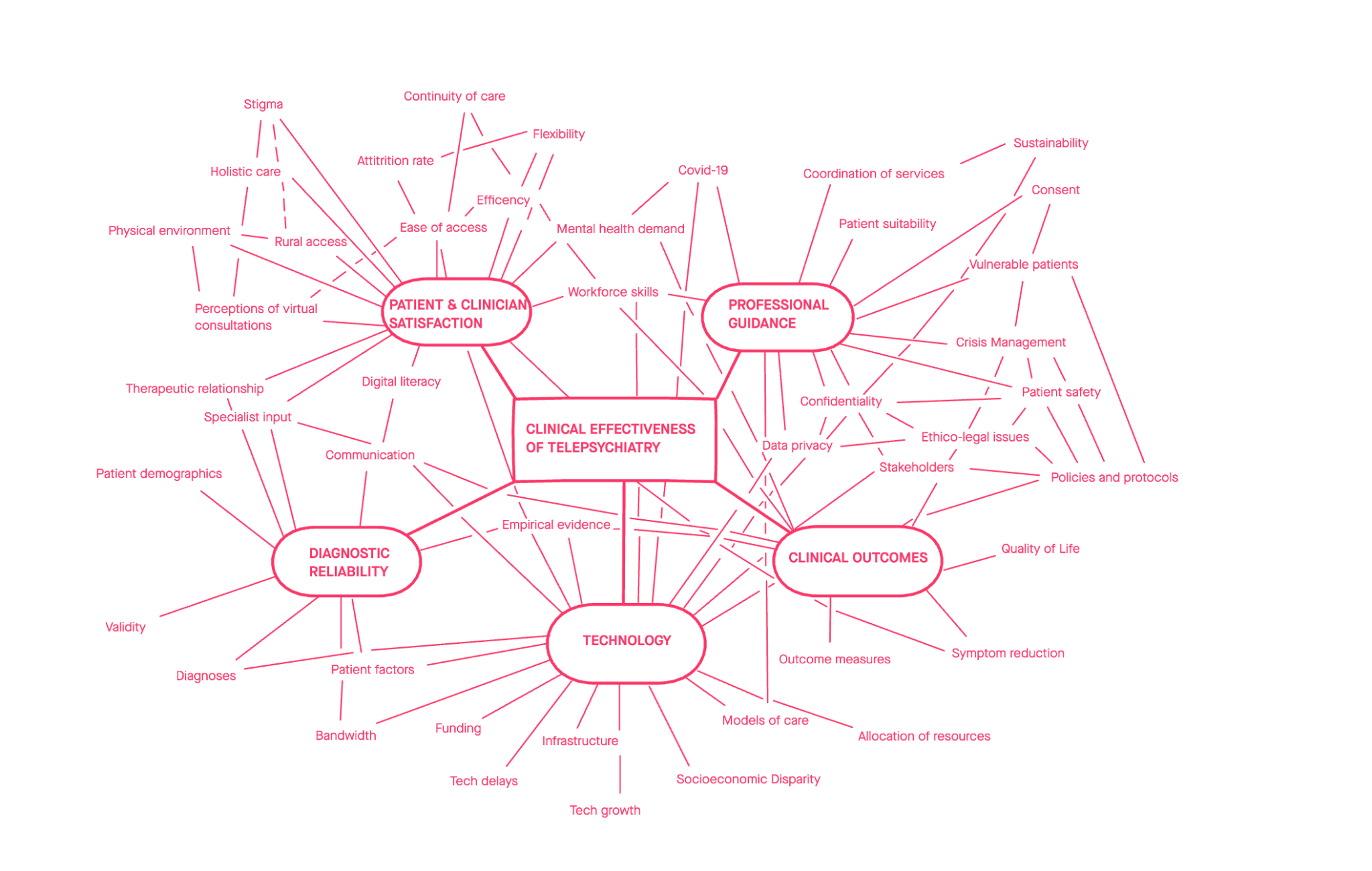 Figure 3: Mindmap illustrating development of themes ThemePapersDiagnostic ReliabilityAdaji A, Fortney J. 2017. Telepsychiatry in Integrated Care Settings. Focus, The Journal of Lifelong Learning in Psychiatry. 15:257-263.Amirsadri A, Burns J, Pizzuti A, Arfken CL. 2017. Home-Based Telepsychiatry in US Urban Area. Case Reports in Psychiatry. 2017:6296423.Balon R, Beresin EV, Coverdale JH, Louie AK, Roberts LW. Strengtheningtelepsychiatry's role in clinical care and education. Academic Psychiatry. 2015;  39: 6-9Bashshur RL, Shannon GW, Bashshur N, Yellowlees PM. 2016. TheEmpirical Evidence for Telemedicine Interventions in Mental Disorders. Telemedicine and e-Health.  22:87-113Bishop J.E., O’Reilly R.L., Maddox K., Hutchinson L.J. 2002. Client satisfaction in a feasibility study comparing face-to-face interviews with telepsychiatry. Journal of telemedicine and telecare. 8: 217-221Boydell KM, Hodgins M, Pignatiello A, Teshima J, Edwards H, Willis D. 2014. Using technology to deliver mental health services to children and youth: a scoping review. Journal of the Canadian Academy of Child and Adolescent Psychiatry. 23:87-99.Campbell R, O'Gorman J, Cernovsky ZZ. 2015. Reactions of Psychiatric Patients to Telepsychiatry. Mental Illness Journal. 7: 6101.Chakrabarti S. 2015. Usefulness of telepsychiatry: A critical evaluation of videoconferencing-basedapproaches. World Journal of Psychiatry. 22: 286-304.Chipps J, Brysiewicz P, Mars M. 2012. Effectiveness and feasibility of telepsychiatry in resource constrained environments? A systematic review of the evidence. African Journal of Psychiatry. 15: 235-43.Chipps J, Ramlall S, Madigoe T, King H, Mars M. 2012. Developing telepsychiatry services in KwaZulu-Natal -- an action research study. African Journal of Psychiatry. 15: 255-63.De Las Cuevas C, A.J, De La Fuente J., Serrano P. 2003. Telepsychiatry in the Canary Islands: user acceptance and satisfaction. Journal of Telemedicine and Telecare. 9: 221-4.Deslich S, Stec B, Tomblin S, Coustasse A. 2013. Telepsychiatryin the 21(st) century: transforming healthcare with technology. Perspectives in Health Information Management. 10: 1f. Diamond, J.M., Bloch, R.M. 2010. Telepsychiatry assessments of child or adolescent behavior disorders: A review of evidence and issues. Telemedicine and e-Health. 16: 712-716Gammon D, Bergvik S, Bergmo T, Pedersen S.1996. Videoconferencingin psychiatry: a survey of use in northern Norway. Journal of Telemedicine and Telecare. 2: 192-198. Elford DR, White H, St John K, Maddigan B, Ghandi M, Bowering R. 2001. A prospective satisfaction study and cost analysis of a pilot child telepsychiatry service in Newfoundland. Journal of Telemedicine and Telecare. 7: 73-81.Elford R., White H., Bowering R., Ghandi A., Maddiggan B., St John K., House M., Harnett J., West R., Battcock A. 2000. A randomized, controlled trial of child psychiatric assessments conducted using videoconferencing. Journal of telemedicine and telecare. 6: 73-82Glueck DA. 2011. Telepsychiatry in private practice. Child and Adolescent Psychiatric Clinics of North America. 20: 1-11.Green AS, Ruchman SG, Katz CL, Singer EK. 2020. Piloting forensic tele-mental health evaluations of asylum seekers. Psychiatry Research. 291: 113256.Gunter, T.D, Srinivasaraghavan, J. Terry, N.P. 2003. Misinformed Regulation of Electronic Medicine Is Unfair to Responsible Telepsychiatry. Journal of the American Academy of Psychiatry and the Law. 31: 10-14.Grosch, M.C., Gottlieb, M.C., Cullum, C.M. 2011. Initial practice recommendations for teleneuropsychology. The Clinical Neuropsychologist. 25: 1119-1133.Hailey D, Jacobs P, Simpson J, Doze S. Anassessment framework for telemedicine applications. Journal of telemedicine and telecare. 5: 162-70.Hariman K, Ventriglio A, Bhugra D. 2019. The Future of Digital Psychiatry. Current Psychiatry Reports. 13: 88.Hilt, R.J. 2017. Telemedicine for child collaborative or integrated care. Child and Adolescent Psychiatric Clinics of North America. 26: 637-645.Hilty DM Johnston, B McCarron, R.M. 2016. How e-Mental health adds to traditional outpatient and newer models of integrated care for patients, providers, and systems. Mucic, Davor [Ed], Hilty, Donald M [Ed]. e-Mental health. Cham, Switzerland: Springer International Publishing, Switzerland; pp. 129-149.Hilty DM, Bourgeois, J.A., Nesbitt, T.S., Hales, R.E. 2004. Cost issues with telepsychiatry in the United States. Psychiatric Bulletin. 28: 6-8.Hilty DM, Ferrer DC, Parish MB, Johnston B, Callahan EJ, Yellowlees PM. 2013. The effectiveness of telemental health. Journal of telemedicine and telecare. 19: 444-454.Hilty DM, Luo, John S, Morache, Chris, Marcelo, Divine A & Nesbitt, Thomas S. 2002. Telepsychiatry: An overview for psychiatrists. CNS Drugs. 16: 527-548.Hilty DM, Marks, S.L., Urness, D., Yellowlees, P.M., Nesbitt, T.S.2004. Clinical and Educational Telepsychiatry Applications: A Review. The Canadian Journal of Psychiatry / La Revue canadienne de psychiatrie. 49: 12-23.Hubley S, Lynch SB, Schneck C, Thomas M, Shore J. 2016. Reviewof key telepsychiatry outcomes. World Journal of Psychiatry. 22: 269-82Jacob MK, Larson JC, Craighead WE. 2012. Establishing a telepsychiatry consultation practice in rural Georgia for primary carephysicians: a feasibility report. Clinical Paediatrics. 51: 1041-1047.  Jones, B.N. 2002. Suicide among the elderly: The promise of telecommunications. The British Journal of Psychiatry. 181: 191-192.Kaftarian E. Lessons Learned in Prison and Jail-Based Telepsychiatry. Current Psychiatric Reports. 21: 15.Khalifa, N, Saleem, Y., Stankard, P. 2008. The use of telepsychiatry within forensic practice: A literature review on the use of videolink. Journal of Forensic Psychiatry & Psychology. 19: 2-13.Lau, M.E., Way, B.B., Fremont, W.P. 2011. Assessment of SUNY Upstate Medical University's child telepsychiatry consultation program. International Journal of Psychiatry in Medicine. 42: 93-104Lee A, S.N., O'Connell F, Dyer A, Boniface K, Betz J. 2015. Telepsychiatric assessment of a mariner expressing suicidal ideation. International Maritime Health. 66: 49-51.Leonard S. 2004. The successes and challenges of developing a prison telepsychiatry service.  Journal of Telemedicine and Telecare. 10: 69-71.Lexcen, F.J., Hawk, G.L., Herrick, S., Blank, M.B. 2006. Use of Video Conferencing for Psychiatric and Forensic Evaluations. Psychiatric Services. 57: 713-715.Litwack, S.D., Jackson, C.E., Chen, M., Sloan, D.M., Hatgis, C., Litz, B.T. et al. 2014. Validation of the use of video teleconferencing technology in the assessment of PTSD. Psychological Services. 11: 290-294.Loh, P. K, Maher, S., Goldswain, P., Flicker, L., Ramesh, P., Saligari, J. 2005. Diagnostic accuracy of telehealth community dementia assessments. Journal of the American Geriatrics Society. 53: 2043-2044Loh, P.K., Donaldson, M., Flicker, L., Maher, Sean S., Goldswain, P. 2007. Development of a telemedicine protocol for the diagnosis of Alzheimer's disease. Journal of Telemedicine and Telecare. 13: 90-94.Malhotra S, Chakrabarti S, Shah R. 2013. Telepsychiatry:Promise, potential, and challenges. Indian Journal of Psychiatry. 55: 3-11.Martin-Khan, M., Wootton, R., Whited, J., Gray, L.C. 2011. A systematic review of studies concerning observer agreement during medical specialist diagnosis using videoconferencing. Journal of Telemedicine and Telecare. 17: 350-357.Mazhari S, Ghaffari Nejad A, Mofakhami O, Raaii F, Bahaadinbeigy K. Evaluatingthe Diagnostic Agreement between Telepsychiatry Assessment and Face-to-FaceVisit: A Preliminary Study. Iranian Journal of Psychiatry. 2019; 14: 236-241.Menon, A. Srikumar, K., Prasad, K., Popuri, Chrismer, J.B., Raskin, A., Hebel, J.R. et al. 2001. Evaluation of a portable low cost videophone system in the assessment of depressive symptoms and cognitive function in elderly medically ill veterans. Journal of Nervous and Mental Disease. 189: 399-401.Heravian A, Chang BP. 2018. Mental health and telemedicine in the acute care setting: Applications of telepsychiatry in the ED.The American Journal of Emergency Medicine. 36: 1118-1119Matsuura S, Hosaka T, Yukiyama T, Ogushi Y, Okada Y, Haruki Y, Nakamura M. 2000. Application of telepsychiatry: a preliminary study. Psychiatry and Clinical Neurosciences. 54: 55-58. Brodey BB, Claypoole KH, Motto J, Arias RG, Goss R. 2000. Satisfaction of forensic psychiatric patients with remote telepsychiatric evaluation. Psychiatric Services. 51: 1305-1307.Jones BN 3rd, Johnston D, Reboussin B, McCall WV. 2001. Reliability of telepsychiatry assessments: subjective versus observational ratings. Journal of Geriatric Neurology and Psychiatry. 14: 66-71. Rohland BM. 2001. Telepsychiatry in the heartland: if we build it, will they come?. Community Mental Health Journal. 37: 449-459.Shore JH, Savin D, Orton H, Beals J, Manson SM. 2007. Diagnostic reliability of telepsychiatry in American Indian veterans. American Journal of Psychiatry. 164: 115-1118. Singh SP, Arya D, Peters T. 2007. Accuracy of telepsychiatric assessment of new routine outpatient referrals. BMC Psychiatry. 7: 55.Myers KM, Palmer NB, Geyer JR. 2011. Research in child and adolescent telemental health. Child and Adolescent Psychiatric Clinics in North America. 20: 155-171. Savin D, Glueck DA, Chardavoyne J, Yager J, Novins DK. 2011. Bridging cultures: child psychiatry via videoconferencing. Child and Adolescent Psychiatric Clinics in North America. 20: 125-134.Myers K. Telepsychiatry: time to connect. Journal of the American Academy of Child and Adolescent Psychiatry. 2013; 52: 217-219. Nassan M, Frye MA, Adi A, Alarcón RD. 2015. Telepsychiatry for post-traumatic stress disorder: a call for action in the Syrian conflict. Lancet Psychiatry. 2: 866.Das S, Manjunatha N, Kumar CN, Math SB, Thirthalli J. 2020. Tele-psychiatric after care clinic for the continuity of care: A pilot study from an academic hospital. Asian Journal of Psychiatry. 48: 101886.Sharma A, Sasser T, Schoenfelder Gonzalez E, Vander Stoep A, Myers K.2020. Implementation of Home-Based Telemental Health in a Large Child Psychiatry Department During the COVID-19 Crisis. Journal of Child and Adolescent Psychopharmacology.  Frueh BC, Deitsch SE, Santos AB, Gold PB, Johnson MR, Meisler N, Magruder KM, Ballenger JC. 2000. Procedural and methodological issues in telepsychiatry research and program development. Psychiatric Services. 51: 1522-1527. Jones BN 3rd, Ruskin PE. 2001. Telemedicine and geriatric psychiatry: directions for future research and policy. Journal of Geriatric Psychiatry and Neurology. 14: 59-62.Monnier J, Knapp RG, Frueh BC. 2003. Recent advances in telepsychiatry: an updated review. Psychiatric Services. 54: 1604-1609. Modai I, Jabarin M, Kurs R, Barak P, Hanan I, Kitain L. 2007. Cost effectiveness, safety, and satisfaction with video telepsychiatry versus face-to-face care in ambulatory settings. Telemedicine and e-Health. 12: 515-520. Ramos-Ríos R, Mateos R, Lojo D, Conn DK, Patterson T. 2012. Telepsychogeriatrics: a new horizon in the care of mental health problems in the elderly. International Psychogeriatrics. 24: 1708-1724.Yellowlees P, Richard Chan S, Burke Parish M. 2015. The hybrid doctor-patient relationship in the age of technology - Telepsychiatry consultations and the use of virtual space. International Review Psychiatry. 27: 476-489. Fortney JC, Pyne JM, Turner EE, Farris KM, Normoyle TM, Avery MD, Hilty DM, Unützer J. 2015. Telepsychiatry integration of mental health services into rural primary care settings. International Review Psychiatry. 27: 525-539. Roth DE, Ramtekkar U, Zeković-Roth S. 2019. Telepsychiatry: A New Treatment Venue for Pediatric Depression. Child and Adolescent Psychiatric Clinics in North America. 28: 377-395.  Farabee D., Calhoun S., Veliz R. 2016. An experimental comparison of telepsychiatry and conventional psychiatry for parolees. Psychiatric services. 67: 562-565.O’Reilly R., Bishop J., Maddox K., Hutchinson L., Fisman M., Takhar J. 2007. Is telepsychiatry equivalent to face-to-face psychiatry? Results from a randomized controlled equivalence trial. Psychiatric Services. 58: 863-843Fishkind, Avrim B & Cuyler, Robert N. 2013. The role of telepsychiatry. Zun, Leslie S [Ed], Chepenik, Lara G [Ed], Mallory, Mary Nan S [Ed]. Behavioral emergencies for the emergency physician. New York, NY, US: Cambridge University Press, US; pp. 303-307.Alessi N. 2002. High-bandwidth interactive telepsychiatry. Psychiatric Services. 53: 901-902. Jones BN 3rd. 2001. Telepsychiatry and geriatric care. Current Psychiatry Reports. 3: 29-36.  Zaylor C. 1999. Clinical outcomes in telepsychiatry. Journal of Telemedicine and Telecare. 5: S59-60.Zaylor C, Nelson EL, Cook DJ. 2001. Clinical outcomes in a prison telepsychiatry clinic. Journal of Telemedicine and Telecare. 1: 47-49.Yellowlees, Peter M, Hilty, Donald M, Marks, Shayna L, Neufeld, Jonathan & Bourgeois, James A. 2008. A retrospective analysis of a child and adolescent eMental Health program. Journal of the American Academy of Child & Adolescent Psychiatry. 47: 103-107.Work Group on Quality Issues (WGQI) & American Academy of Child and Adolescent Psychiatry (AACAP), US. 2008. Practice parameter for telepsychiatry with children and adolescents. Journal of the American Academy of Child & Adolescent Psychiatry. 47: 1468-1483.Volicer L. 2015. Nursing home telepsychiatry. Journal of the American Medical Directors Association. 16: 7-8.van Wynsberghe A, Gastmans C. 2009. Telepsychiatry and the meaning of in-person contact: a preliminary ethical appraisal. Medicine, Health Care and Philosophy. 12: 469-476.Sunjaya AP, Chris A, Novianti D. 2020. Efficacy,patient-doctor relationship, costs and benefits of utilizing telepsychiatry forthe management of post-traumatic stress disorder (PTSD): a systematicreview. Trends in Psychiatry and Psychotherapy. 42: 102-110.Starling, J., Dossetor, D. 2005. Child and Adolescent Telepsychiatry. Wootton, Richard [Ed], Batch, Jennifer [Ed]. Telepediatrics: Telemedicine and child health. Lo: Royal Society of Medicine Press; pp. 77-87.Munro C.C., Hynan L.S, Grosch M, Parikh M, Weiner MF. 2014. Teleneuropsychology:evidence for video teleconference-based neuropsychological assessment. Journal of the International Neuropsychological Society. 20: 1028-33.Nelson EL, Zaylor C, Cook D. 2004. A comparison of psychiatrist evaluation and patient symptom report in a jail telepsychiatryclinic. Telemedicine and e-Health. 2:S54-59Saeed SA, Anand V. 2015. Use of Telepsychiatry in Psychodynamic Psychiatry. Psychodynamic Psychiatry. 43: 569-83.Setterberg, S.R., Busseri, M.A., Fleissner, R.M., Kenney, E.M., Flom, J.A., Fischer, K.J. Remote assessment of the use of seclusion and restraint with paediatric psychiatric patients. Journal of Telemedicine and Telecare. 2003;  9: 176-179Shores, M.M., Ryan-Dykes, P., Williams, R.M., Mamerto, B., Sadak, T., Pascualy, M. et al. 2004. Identifying undiagnosed dementia in residential care veterans: comparing telemedicine to in-person clinical examination. International Journal of Geriatric Psychiatry. 19: 101-108OutcomesAboujaoude, E., Gega. 2020. From digital mental health interventions to digital "addiction": Where the two fields converge. Frontiers in Psychiatry. 10.Abrams J, Sossong S, Schwamm LH, Barsanti L, Carter M, Kling N, Kotarski M, Leddy J, Meller B, Simoni M, Sullivan M, Wozniak J. 2017. Practical Issues in Delivery of Clinician-to-Patient Telemental Health in an Academic Medical Center. Harvard Review of Psychiatry. 25:135-145.Adaji A, Fortney J. 2017. Telepsychiatry in Integrated Care Settings. Focus, The Journal of Lifelong Learning in Psychiatry. 15:257-263.American Academy of Child and Adolescent Psychiatry (AACAP) Committee on Telepsychiatry and AACAP Committee on Quality Issues. 2017. Clinical update: Telepsychiatry with children and adolescents. Journal of the American Academy of Child & Adolescent Psychiatry. 56: 875-893Barrera-Valencia C, Benito-Devia AV, Vélez-Álvarez C, Figueroa-Barrera M, Franco-Idárraga SM. 2017. Cost-effectivenessof Synchronous vs. Asynchronous Telepsychiatry in Prison Inmates WithDepression. Rev Colomb Psiquiatr. 46: 65-73.Bashshur RL, Shannon GW, Bashshur N, Yellowlees PM. 2016. TheEmpirical Evidence for Telemedicine Interventions in Mental Disorders. Telemedicine and e-Health.  22: 87-113Batastini, Ashley B, McDonald, Brendan R & Morgan, Robert D. 2013. Videoteleconferencing in forensic and correctional practice. Myers, Kathleen [Ed], Turvey, Carolyn L [Ed]. Telemental health: Clinical, technical, and administrative foundations for evidence-based practice. Amsterdam, Netherlands: Elsevier, Netherlands; pp. 251-271.Behere PB, Mansharamani HD, Kumar K. 2017. Telepsychiatry: Reaching the unreached. Indian Journal of Medical Research. 146: 150-152.Bishop J.E., O’Reilly R.L., Maddox K., Hutchinson L.J. 2002. Client satisfaction in a feasibility study comparing face-to-face interviews with telepsychiatry. Journal of telemedicine and telecare. 8: 217-221Bahloul, H.J., Mani, N. 2013. International telepsychiatry: A review of what has been published. Journal of Telemedicine and Telecare. 19: 293-294.Bolle R.R., Trondsen M.V., Stensland G.Ø., Tjora A. 2018. Usefulness ofvideoconferencing in psychiatric emergencies -- a qualitative study. Health and Technology.  8: 111-117.Borders C.B. 2017. Realizing the Promises of Telepsychiatry in Special Populations. Mental Illness Journal. 9: 7135.Boydell KM, Hodgins M, Pignatiello A, Teshima J, Edwards H, Willis D. 2014. Using technology to deliver mental health services to children and youth: a scoping review. Journal of the Canadian Academy of Child and Adolescent Psychiatry. 23:87-99.Buist A, Coman G, Silvas A, Burrows G. 2000. An evaluation of the telepsychiatry programme in Victoria, Australia. Journal of Telemedicine and Telecare. 6: 216-21.Butterfield, A. 2018. Telepsychiatric evaluation and consultation in emergency care settings. Child and Adolescent Psychiatric Clinics of North America. 27: 467-478.Chakrabarti S. 2015. Usefulness of telepsychiatry: A critical evaluation of videoconferencing-basedapproaches. World Journal of Psychiatry. 22: 286-304.Chan S, Parish M, Yellowlees P. 2015. Telepsychiatry Today.Current Psychiatry Reports. 17: :89Chan SR, Torous J, Hinton L, Yellowlees P. 2014. Mobile Tele-Mental Health: Increasing Applications and a Move to Hybrid Models of Care. Healthcare (Basel). 6: 220-33.Cheng KM, Siu BW, Au Yeung CC, Chiang TP, So MH, Yeung MC. 2018. Telepsychiatry for stable Chinese psychiatric out-patients in custody in Hong Kong: a case-control pilot study. Hong Kong Medical Journal. 24: 378-383.Chipps J, Brysiewicz P, Mars M. 2012. Effectiveness and feasibility of telepsychiatry in resource constrained environments? A systematic review of the evidence. African Journal of Psychiatry. 15: 235-43.Caudill, R.L., Sager, Z. 2015. Institutionally based videoconferencing. International Review of Psychiatry. 27: 496-503.Chipps J, Ramlall S, Madigoe T, King H, Mars M. 2012. Developing telepsychiatry services in KwaZulu-Natal -- an action research study. African Journal of Psychiatry. 15: 255-63.Chong, J., Moreno, F. 2012. Feasibility and acceptability of clinic-based telepsychiatry for low-income Hispanic primary care patients. Telemedicine and e-Health. 18: 297-304American Academy of Child and Adolescent Psychiatry (AACAP) Committee on Telepsychiatry and AACAP Committee on Quality Issues. 2017. Clinical Update: Telepsychiatry With Children and Adolescents. Journal of the American Academy of Child & Adolescent Psychiatry. 56: 875-893Cowan KE, McKean AJ, Gentry MT, Hilty DM. 2019. Barriers to Use of Telepsychiatry: Clinicians as Gatekeepers. Mayo Clinic Proceedings. 94: 2510-2523.Crowe T, Jani S, Jani S, Jani N, Jani R. 2016. A pilot program in rural telepsychiatry for deaf and hard of hearingpopulations. Heliyon. 2: e00077Deslich S, Stec B, Tomblin S, Coustasse A. Telepsychiatry in the 21(st) century: transforming healthcare with technology. Perspectives in Health Information Management. 2013; 10: 1f. Deslich SA, Thistlethwaite T, Coustasse A. 2013. Telepsychiatryin correctional facilities: using technology to improve access and decreasecosts of mental health care in underserved populations. The Permanente Journal 17: 80-86.Detweiler MB, Arif S, Candelario J, Altman J, Murphy PF, Halling MH, Detweiler JG, Vasudeva S. 2011. A telepsychiatry transition clinic: the first 12 monthsexperience. Journal of Telemedicine and Telecare. 17: 293-297. Diamond, J.M., Bloch, R.M. 2010. Telepsychiatry assessments of child or adolescent behavior disorders: A review of evidence and issues. Telemedicine and e-Health. 16: 712-716Donley, E., McClaren, A., Jones, R., Katz, P., Goh, J. 2017. Evaluation and implementation of a telepsychiatry trial in the emergency department of a metropolitan public hospital. Journal of Technology in Human Services. 35: 292-313.Dossetor, D. R, Nunn, K. P, Fairley, M., Eggleton, D. 1999. A child and adolescent psychiatric outreach service for rural New South Wales: A telemedicine pilot study. Journal of Paediatrics and Child Health. 35: 525-529.Egede LE, Frueh CB, Richardson LK, Acierno R, Mauldin PD, Knapp RG, Lejuez C. 2009. Rationale and design: telepsychology service delivery for depressed elderly veterans. Trials. 10: 22Ellington, E., Repique, R., John R. 2013. Telemental health adoption can change psychiatric-mental health nursing practice. Journal of the American Psychiatric Nurses Association. 19: 222-224Flaum MA. 2017. When Will Telepsychiatry Reach Its "Tipping Point"?. Psychiatric Services. 68:1205.Freudenberg N, Yellowlees PM. 2014. Telepsychiatry as Part of a Comprehensive Care Plan. Virtual Mentor. 16: 964-8.Gardner JS, Plaven BE, Yellowlees P, Shore JH. 2020. Remote Telepsychiatry Workforce: a Solution to Psychiatry's Workforce Issues. Current Psychiatric Reports. 22: 8. Doze S, Simpson J, Hailey D, Jacobs P. 1999. Evaluation of a telepsychiatry pilot project. Journal of Telemedicine and Telecare. 5: 38-46Elford DR, White H, St John K, Maddigan B, Ghandi M, Bowering R. 2001. A prospective satisfaction study and cost analysis of a pilot child telepsychiatry service in Newfoundland. Journal of Telemedicine and Telecare. 7: 73-81.Elford R., White H., Bowering R., Ghandi A., Maddiggan B., St John K., House M., Harnett J., West R., Battcock A. 2000. A randomized, controlled trial of child psychiatric assessments conducted using videoconferencing. Journal of telemedicine and telecare. 6: 73-82Gentile, J.P, Cowan, A.E., Harper, B., Mast, R., Merrill, B. 2018. Reaching rural Ohio with intellectual disability psychiatry. Journal of Telemedicine and Telecare. 24: 434-439Gloff, N.E, LeNoue, S.R, Novins, D.K., Myers, K. 2015. Telemental health for children and adolescents. International Review of Psychiatry. 27: 513-524.Glueck DA. 2011. Telepsychiatry in private practice. Child and Adolescent Psychiatric Clinics of North America. 20: 1-11.Gopalan P, Shenai N, Dunn S, Bilderback A. 2020. Healthcareutilization in patients pre-and post-telepsychiatry consultation compared toin-person consultation-liaison sites. General Hospital Psychiatry. 67: 154-155.Gowda, Guru S, Kulkarni, Karishma, Bagewadi, Virupaksha, R. P. S., Shyam, Manjunatha, B. R, Shashidhara, Harihara N, et al. 2018. A study on collaborative telepsychiatric consultations to outpatients of district hospitals of Karnataka, India. Asian Journal of Psychiatry. 37: 161-166Grady B. 2012. Promises and limitations of telepsychiatry in rural adult mental health care. World Psychiatry. 11: 199-201.Haghnia Y., Samad-Soltani T., Yousefi M., Sadr H., Rezaei-Hachesu P. 2010. Telepsychiatry-based care for the treatment follow-up of Iranian war veterans with post-traumatic stress disorder: a randomized controlled trial. Iranian journal of medical sciences. 44: 291-298.Hariman K, Ventriglio A, Bhugra D. 2019. The Future of Digital Psychiatry. Current Psychiatry Reports. 13: 88.Hensel J, Graham R, Isaak C, Ahmed N, Sareen J, Bolton J. A Novel Emergency Telepsychiatry Program in a Canadian Urban Setting: Identifying and Addressing Perceived Barriers for Successful Implementation: Un nouveau programme de télépsychiatrie d'urgence en milieu urbain canadien: Identifier et aborder les obstacles perçus d'une mise en œuvre réussie. Canadian Journal of Psychiatry; 2020 65: 559-567. Hilt, R.J. 2017. Telemedicine for child collaborative or integrated care. Child and Adolescent Psychiatric Clinics of North America. 26: 637-645.Hilty DM Johnston, B McCarron, R.M. 2016. How e-Mental health adds to traditional outpatient and newer models of integrated care for patients, providers, and systems. Mucic, Davor [Ed], Hilty, Donald M [Ed]. e-Mental health. Cham, Switzerland: Springer International Publishing, Switzerland; pp. 129-149.Hilty DM, Mucic, D. 2016. Technology, health, and contemporary practice: How does e-mental health fit it and what does it offer? Mucic, Davor [Ed], Hilty, Donald M [Ed]. e-Mental health. Cham, Switzerland: Springer International Publishing, Switzerland; pp. 3-27Hilty DM, Bourgeois, J.A., Nesbitt, T.S., Hales, R.E. 2004. Cost issues with telepsychiatry in the United States. Psychiatric Bulletin. 28: 6-8.Hilty DM, Cobb, H.C., Neufeld, J.D., Bourgeois, J.A., Yellowlees, P.M. 2008. Telepsychiatry reduces geographic physician disparity in rural settings, but is it financially feasible because of reimbursement? Psychiatric Clinics of North America. 31: 85-94Hilty DM, Crawford A, Teshima J, Chan S, Sunderji N, Yellowlees PM, Kramer G, O'neill P, Fore C, Luo J, Li ST. 2015. A frameworkfor telepsychiatric training and e-health: Competency-based education, evaluation and implications. International Review of Psychiatry. 27: 569-592. Hilty DM, Ferrer DC, Parish MB, Johnston B, Callahan EJ, Yellowlees PM. 2013. The effectiveness of telemental health. Journal of telemedicine and telecare. 19: 444-454.Hilty DM, Luo, John S, Morache, Chris, Marcelo, Divine A & Nesbitt, Thomas S. 2002. Telepsychiatry: An overview for psychiatrists. CNS Drugs. 16: 527-548.Hilty DM, Marks, S.L., Urness, D., Yellowlees, P.M., Nesbitt, T.S.2004. Clinical and Educational Telepsychiatry Applications: A Review. The Canadian Journal of Psychiatry / La Revue canadienne de psychiatrie. 49: 12-23.Hilty DM, Sunderji, N., Suo, S., Chan, S., McCarron, R.M. 2018. Telepsychiatry and other technologies for integrated care: Evidence base, best practice models and competencies. International Review of Psychiatry. 30: 292-309.Hilty DM, Yellowlees PM, Parrish MB, Chan S. 2015. Telepsychiatry: Effective, Evidence-Based, and at a Tipping Point in Health Care Delivery?. Psychiatric Clinics of North America. 38: 559-92.Hubley S, Lynch SB, Schneck C, Thomas M, Shore J. 2016. Reviewof key telepsychiatry outcomes. World Journal of Psychiatry. 22: 269-82Hungerbuehler I, Valiengo L, Loch AA, Rössler W, Gattaz WF. 2016. Home-BasedPsychiatric Outpatient Care Through Videoconferencing for Depression: ARandomized Controlled Follow-Up Trial. Journal of Medical Internet Research. 3: e36. Jacob MK, Larson JC, Craighead WE. 2012. Establishing a telepsychiatry consultation practice in rural Georgia for primary carephysicians: a feasibility report. Clinical Paediatrics. 51: 1041-1047. Jefee B.H., Mani N. International telepsychiatry: a review of what has beenpublished. Journal of Telemedicine and Telecare.  19: 293-4.Jefee-Bahloul H. Telemental health in the middle East: overcoming the barriers. Frontiers in Public Health. 2014;  2: 86Kaftarian E. Lessons Learned in Prison and Jail-Based Telepsychiatry. Current Psychiatric Reports. 21: 15.Keilman, P. 2005. Telepsychiatry with Child Welfare Families Referred to a Family Service Agency. Telemedicine and e-Health. 11: 98-101.Kennedy C, Yellowlees P. 2000. A community-based approach to evaluation of health outcomes and costs for telepsychiatry in a rural population: preliminary results. Journal of Telemedicine and Telecare. 6: S155-7.Khalifa, N, Saleem, Y., Stankard, P. 2008. The use of telepsychiatry within forensic practice: A literature review on the use of videolink. Journal of Forensic Psychiatry & Psychology. 19: 2-13.Koblauch, H., Reinhardt, S.M., Lissau, W.J. & Jensen, P. 2018. The effect of telepsychiatric modalities on reduction of readmissions in psychiatric settings: A systematic review. Journal of Telemedicine and Telecare. 24:, 31-36.Kornbluh RA. Staying true to the mission: adapting telepsychiatry to a new environment. CNS Spectrums. 2014; 19: 482-3.Krzystanek M, Krysta K, Skałacka K. 2017. Treatment Compliance in the Long-Term Paranoid Schizophrenia Telemedicine Study. Journal of Technology in Behavioural Science. 2: 84-87.Krzystanek, M., Krzeszowski, D., Jagoda, K.,  Krysta, K. 2015. Long term telemedicine study of compliance in paranoid schizophrenia. Psychiatria Danubina. 27: S266-S268.LaBelle B, Franklyn AM, Pkh Nguyen V, Anderson KE, Eibl JK, Marsh DC.  2018. Characterizing the Use of Telepsychiatry for Patients with Opioid Use Disorder and Cooccurring Mental Health Disorders in Ontario, Canada. International Journal of Telemedicine and Applications. 2018: 7937610.Lal, S., Abdel-Baki, A., Sujanani, S., Bourbeau, F., Sahed, I., Whitehead, J. 2020. Perspectives of young adults on receiving telepsychiatry services in an urban early intervention program for first-episode psychosis: A cross-sectional, descriptive survey study. Frontiers in Psychiatry. 11Lau, M.E., Way, B.B., Fremont, W.P. 2011. Assessment of SUNY Upstate Medical University's child telepsychiatry consultation program. International Journal of Psychiatry in Medicine. 42: 93-104Madhavan G. 2019. Telepsychiatry in intellectual disability psychiatry: literaturereview. BJPsych Bulletin. 43: 167-173Mahmoud H, Vogt EL, Dahdouh R, Raymond ML. 2020. Using Continuous Quality Improvement to Design and Implement a Telepsychiatry Program in Rural Illinois. Psychiatric Services. 15: appips201900231.Malhotra S, Chakrabarti S, Shah R. 2013. Telepsychiatry:Promise, potential, and challenges. Indian Journal of Psychiatry. 55: 3-11.Malhotra, S., Shah, R. 2018. Telepsychiatry and digital mental health care in child and adolescent psychiatry: Implications for service delivery in low- and middle-income countries. Hodes, Matthew [Ed], Shur-Fen Gau, Susan [Ed], De Vries, Petrus J [Ed]. Understanding uniqueness and diversity in child and adolescent mental health. San Diego, CA, US: Elsevier Academic Press, US; pp. 263-287Math SB, Moirangthem S, Kumar NC. 2015. Tele-Psychiatry: After Mars, Can we Reach the Unreached?. Indian Journal of Psychological Medicine. 37: 120-1.Mazhari S, Ghaffari Nejad A, Mofakhami O, Raaii F, Bahaadinbeigy K. 2019. Evaluatingthe Diagnostic Agreement between Telepsychiatry Assessment and Face-to-FaceVisit: A Preliminary Study. Iranian Journal of Psychiatry. 14: 236-241.McGrath J. ADHD andCovid-19: Current roadblocks and future opportunities. The Irish Journal of Psychological Medicine. 2020. 21: 1-22.McLaren P. 2004. Telepsychiatry in Europe. International Psychiatry. 1: 8-10.Mettner J. The doctor is in another town: telepsychiatry brings care to people in rural Minnesota. Minnesota Medicine. 2013; 96: 22-5.Mielonen M, Ohinmaa A., Moring J & Isohanni M. Videoconferencing in telepsychiatry. Journal of Technology in Human Services. 2002; 20: 183-199.Clarke CS. 2018. Telepsychiatry in Asperger's syndrome. Irish Journal of Psychological Medicine. 35: 325-328.Ikelheimer, D.M. 2008. Treatment of opioid dependence via home- based telepsychiatry. Psychiatric Services. 59: 1218-1219.Benyakorn S. 2016. Implementing Telepsychiatry in Thailand Benefits and Challenges. Journal of the Medical Association of Thailand. 99: S260-S266.Hilty DM., Yellowlees, P.M. 2015. Collaborative mental health services using multiple technologies: The new way to practice and a new standard of practice? Journal of the American Academy of Child & Adolescent Psychiatry. 54: 245-246.Gabel S. 2009. Telepsychiatry, public mental health, and the workforce shortage in child and adolescent psychiatry. Journal of the American Academy of Child & Adolescent Psychiatry. 48: 1127-1128.Whitten P, Kuwahara E. 2004. A multi-phase telepsychiatry programme in Michigan: organizational factors affecting utilization and user perceptions. Journal of Telemedicine and Telecare. 10: 254-261. Narasimhan M, Druss BG, Hockenberry JM, Royer J, Weiss P, Glick G, Marcus SC, Magill J. 2015. Impact of a Telepsychiatry Program at Emergency Departments Statewide on the Quality, Utilization, and Costs of Mental Health Services. Psychiatric Services. 66: 1167-72Brodey BB, Claypoole KH, Motto J, Arias RG, Goss R. 2000. Satisfaction of forensic psychiatric patients with remote telepsychiatric evaluation. Psychiatric Services. 51: 1305-1307.Rohland BM. 2001. Telepsychiatry in the heartland: if we build it, will they come?. Community Mental Health Journal. 37: 449-459.Singh SP, Arya D, Peters T. 2007. Accuracy of telepsychiatric assessment of new routine outpatient referrals. BMC Psychiatry. 7: 55.Fox KC, Connor P, McCullers E, Waters T. 2008. Effect of a behavioural health and specialty care telemedicine programme on goal attainment for youths in juvenile detention. Journal of Telemedicine and Telecare. 14: 227-230.Myers KM, Palmer NB, Geyer JR. 2011. Research in child and adolescent telemental health. Child and Adolescent Psychiatric Clinics in North America. 20: 155-171. Szeftel R, Federico C, Hakak R, Szeftel Z, Jacobson M. 2012. Improved access to mental health evaluation for patients with developmental disabilities using telepsychiatry. Journal of Telemedicine and Telecare. 18: 317-321.Ulzen T, Williamson L, Foster PP, Parris-Barnes K. 2013. The evolution of a community-based telepsychiatry program in rural Alabama: lessons learned-a brief report. Community Mental Health Journal. 49: 101-5.Myers K. 2013. Telepsychiatry: time to connect. Journal of the American Academy of Child and Adolescent Psychiatry. 52: 217-219. Sharma A, Sasser T, Schoenfelder Gonzalez E, Vander Stoep A, Myers K.2020. Implementation of Home-Based Telemental Health in a Large Child Psychiatry Department During the COVID-19 Crisis. Journal of Child and Adolescent Psychopharmacology.  Frueh BC, Deitsch SE, Santos AB, Gold PB, Johnson MR, Meisler N, Magruder KM, Ballenger JC. 2000. Procedural and methodological issues in telepsychiatry research and program development. Psychiatric Services. 51: 1522-1527. Monnier J, Knapp RG, Frueh BC. 2003. Recent advances in telepsychiatry: an updated review. Psychiatric Services. 54: 1604-1609. McGinty KL, Saeed SA, Simmons SC, Yildirim Y. 2006. Telepsychiatry and e-mental health services: potential for improving access to mental health care. Psychiatric Quarterly. 77: 335-342.Urness D, Wass M, Gordon A, Tian E, Bulger T. 2006. Client acceptability and quality of life--telepsychiatry compared to in-person consultation. Journal of Telemedicine and Telecare. 12: 251-254. Modai I, Jabarin M, Kurs R, Barak P, Hanan I, Kitain L. 2007. Cost effectiveness, safety, and satisfaction with video telepsychiatry versus face-to-face care in ambulatory settings. Telemedicine and e-Health. 12: 515-520. Yellowlees P, Burke MM, Marks SL, Hilty DM, Shore JH. 2008. Emergency telepsychiatry. Journal of Telemedicine and Telecare. 14: 277-281. García-Lizana F, Muñoz-Mayorga I. 2010. What about telepsychiatry? A systematic review.The Primary Care Companion to the Journal of Clinical Psychiatry. 12. Myers KM, Vander Stoep A, McCarty CA, Klein JB, Palmer NB, Geyer JR, Melzer SM. 2010. Child and adolescent telepsychiatry: variations in utilization, referral patterns and practice trends. Journal of Telemedicine and Telecare. 16: 128-133. Szeftel R, Mandelbaum S, Sulman-Smith H, Naqvi S, Lawrence L, Szeftel Z, Coleman S, Gross L. 2011. Telepsychiatry for children with developmental disabilities: applications for patient care and medical education. Child and Adolescent Psychiatric Clinics in North America. 20: 95-111.  Grady BJ, Lever N, Cunningham D, Stephan S. 2011. Telepsychiatry and school mental health. Child and Adolescent Psychiatric Clinics in North America. 20: 81-94. Shim R, Ye J, Yun K. 2012. Treating culturally and linguistically isolated Koreans via telepsychiatry. Psychiatric Services. 63: 946. Ramos-Ríos R, Mateos R, Lojo D, Conn DK, Patterson T. 2012. Telepsychogeriatrics: a new horizon in the care of mental health problems in the elderly. International Psychogeriatrics. 24: 1708-1724.Shore JH. 2013. Telepsychiatry: videoconferencing in the delivery of psychiatric care. American Journal of Psychiatry. 170: 256-262.  Salmoiraghi A, Hussain S. 2015. A Systematic Review of the Use of Telepsychiatry in Acute Settings. Journal of Psychiatric Practice. 21: 389-393. Shore J. 2015. The evolution and history of telepsychiatry and its impact on psychiatric care: Current implications for psychiatrists and psychiatric organizations. International Review of Psychiatry. 27: 469-475.Yellowlees P, Richard Chan S, Burke Parish M. 2015. The hybrid doctor-patient relationship in the age of technology - Telepsychiatry consultations and the use of virtual space. International Review Psychiatry. 27: 476-489. Fortney JC, Pyne JM, Turner EE, Farris KM, Normoyle TM, Avery MD, Hilty DM, Unützer J. 2015. Telepsychiatry integration of mental health services into rural primary care settings. International Review Psychiatry. 27: 525-539. Lauckner C, Whitten P. 2016. The State and Sustainability of Telepsychiatry Programs. The Journal of Behavioural Health Services and Research. 43: 305-318. Nelson EL, Cain S, Sharp S. 2017. Considerations for Conducting Telemental Health with Children and Adolescents. Child and Adolescent Psychiatric Clinics in North America. 26: 77-91.Roberts N, Hu T, Axas N, Repetti L. 2017. Child and Adolescent Emergency and Urgent Mental Health Delivery Through Telepsychiatry: 12-Month Prospective Study. Telemedicine and e-Health. 23: 842-846. Swanson CL, Trestman RL. 2018. Rural Assertive Community Treatment and Telepsychiatry. Journal of Psychiatric Practice. 24: 269-273.Hassan A, Sharif K. 2019. Efficacy of Telepsychiatry in Refugee Populations: A Systematic Review of the Evidence. Cureus. 11: e3984.Smith K, Ostinelli E, Macdonald O, Cipriani A. 2020. COVID-19 and telepsychiatry: an evidence-based guidance for clinicians. Journal of Medical Internet Research - International Scientific Journal for Medical Research. 10. Myers K., Vander Stoep A., McCarty C.A., Katon W. 2015. Effectiveness of a telehealth service model for treating attention-deficit/hyperactivity disorder: a community-based randomized controlled trial. Journal of the American Academy of Child and Adolescent Psychiatry. 54: 263-274.Shulman M., John M., Kane J.M. 2017. Home-based outpatient telepsychiatry to improve adherence with treatment appointments: a pilot study. Psychiatric services. 68: 743-746.Farabee D., Calhoun S., Veliz R. 2016. An experimental comparison of telepsychiatry and conventional psychiatry for parolees. Psychiatric services. 67: 562-565.O’Reilly R., Bishop J., Maddox K., Hutchinson L., Fisman M., Takhar J. 2007. Is telepsychiatry equivalent to face-to-face psychiatry? Results from a randomized controlled equivalence trial. Psychiatric Services. 58: 863-843Fishkind, Avrim B & Cuyler, Robert N. 2013. The role of telepsychiatry. Zun, Leslie S [Ed], Chepenik, Lara G [Ed], Mallory, Mary Nan S [Ed]. Behavioral emergencies for the emergency physician. New York, NY, US: Cambridge University Press, US; pp. 303-307.Saurman E, Lyle D, Perkins D, Roberts R. 2014. Successful provision of emergency mental health care to rural and remote New South Wales: an evaluation of the Mental Health Emergency Care-Rural Access Program. Australian Health Review. 38: 58-64. Mahmoud H, Vogt E. 2019. Telepsychiatry: an Innovative Approach to Addressing the Opioid Crisis. Journal of Behavioural Health Sciences and Research. 46: 680-685.Jones BN 3rd. 2001. Telepsychiatry and geriatric care. Current Psychiatry Reports. 3: 29-36.  Zaylor C. 1999. Clinical outcomes in telepsychiatry. Journal of Telemedicine and Telecare. 5: S59-60.Yilmaz SK, Horn BP, Fore C, Bonham CA. 2019. An economic cost analysis of an expanding, multi-state behavioural telehealthintervention. Journal of Telemedicine and Telecare. 25: 353-364.  Yellowlees, Peter M, Hilty, Donald M, Marks, Shayna L, Neufeld, Jonathan & Bourgeois, James A. 2008. A retrospective analysis of a child and adolescent eMental Health program. Journal of the American Academy of Child & Adolescent Psychiatry. 47: 103-107.Yellowlees, Peter M, Hilty, Donald M & Mucic, Davor. 2016. Global/worldwide e-mental health: International and futuristic perspectives of telepsychiatry and the future. Mucic, Davor [Ed], Hilty, Donald M [Ed]. e-Mental health. Cham, Switzerland: Springer International Publishing, Switzerland; pp. 233-249Work Group on Quality Issues (WGQI) & American Academy of Child and Adolescent Psychiatry (AACAP), US. 2008. Practice parameter for telepsychiatry with children and adolescents. Journal of the American Academy of Child & Adolescent Psychiatry. 47: 1468-1483.Wojtuszek, Magdalena, Kachnic, Justyna, Krysta, Krzysztof & Wutke, Joanna. 2015. Telepsychiatry in Polish patients' and doctors' opinion. Psychiatria Danubina. 27: S379-S382.Wallace, Duncan & Hodges, Samantha. 2018. Telepsychiatry in the Australian Defence Force: A success story. Australasian Psychiatry. 26: 105-106.Ventriglio, Antonio, T.J., Castaldelli-Maia, J. 2017. Telepsychiatry and social psychiatry. International Journal of Social Psychiatry. 63: 387-388.Vanderpool, D. 2015. An overview of practicing high quality telepsychiatry. Dewan, Naakesh A [Ed], Luo, John S [Ed], Lorenzi, Nancy M [Ed]. Mental health practice in a digital world: A clinician's guide. Cham, Switzerland: Springer International Publishing, Switzerland; pp. 159-181Vander S.A.,Myers K. 2013. Methodology for conducting the children's attention-deficit hyperactivity disorder telemental health treatment study in multiple underserved communities. Clinical Trials. 10: 949-958.van Wynsberghe A, Gastmans C. 2009. Telepsychiatry and the meaning of in-person contact: a preliminary ethical appraisal. Medicine, Health Care and Philosophy. 12: 469-476.Valdagno M, Goracci A, di Volo S, Fagiolini A. 2014. Telepsychiatry: new perspectives and open issues. CNS Spectrums. 19: 479-481.  Trondsen MV, Bolle SR, Stensland GØ, Tjora A. 2014. Video-confidence: a qualitative exploration of videoconferencing for psychiatric emergencies. BC Health Service Research. 14: 544.  Thompson D.A., Leimig R., Gower G., Winsett R.P. 2009. Assessment of depressive symptoms during post-transplant follow-up care performed via telehealth. Telemedicine journal and e-health. 15: 700-706.Thomas RK, Suleman R, Mackay M, Hayer L, Singh M, Correll CU, Dursun S. 2020. Adapting to the impact of COVID-19 on mental health: an international perspective. Journal of Psychiatry and Neuroscience 45: 229-233.Thomas JF, Novins DK, Hosokawa PW, Olson CA, Hunter D, Brent AS, Frunzi G, Libby AM. 2018. The Use ofTelepsychiatry to Provide Cost-Efficient Care During Pediatric Mental Health Emergencies. Psychiatric Services. 1: 161-168.Thiele, J.S., Doarn, C.R., Shore, J.H. 2015. Locum tenens and telepsychiatry: Trends in psychiatric care. Telemedicine and e-Health. 21: 510-513.Sunjaya AP, Chris A, Novianti D. 2020. Efficacy,patient-doctor relationship, costs and benefits of utilizing telepsychiatry forthe management of post-traumatic stress disorder (PTSD): a systematicreview. Trends in Psychiatry and Psychotherapy. 42: 102-110.Sulzbacher, S.,, Vallin, T., Waetzig, E.Z. 2006. Telepsychiatry improves paediatric behavioural health care in rural communities. Journal of Telemedicine and Telecare. 12: 285-288Starling, J., Dossetor, D. 2005. Child and Adolescent Telepsychiatry. Wootton, Richard [Ed], Batch, Jennifer [Ed]. Telepediatrics: Telemedicine and child health. Lo: Royal Society of Medicine Press; pp. 77-87.Stankard, P., Younus, S. 2007. Forensic telepsychiatry. Psychiatric Bulletin. 31: 155.Spaulding, R., Cain, S., Sonnenschein, K. 2011. Urban telepsychiatry: Uncommon service for a common need. Child and Adolescent Psychiatric Clinics of North America. 20: 29-39Moirangthem S, Rao S, Kumar CN, Narayana M, Raviprakash N, Math SB. Telepsychiatry as an Economically Better Model for Reaching the Unreached: A Retrospective Report from South India. Indian Journal of Psychological Medicine. 2017.  39: 271-275.Pelton D, Wangelin B, Tuerk P. 2015. Utilizing Telehealth to Support Treatment of Acute Stress Disorder in a Theater of War:Prolonged Exposure via Clinical Videoconferencing. Telemedicine and e-Health. 21: 382-387.Reliford A, Adebanjo B. 2019. Use of Telepsychiatry in Pediatric Emergency Room to Decrease Length of Stay for Psychiatric Patients, Improve Resident On-Call Burden, and Reduce Factors Related to Physician Burnout. Telemedicine and e-Health. 25: 828-832.Rockhill, C.M., Tse, Y.J., Fesinmeyer, M.D., Garcia, J., & Myers, K. 2016. Telepsychiatrists' medication treatment strategies in the children's attention-deficit/hyperactivity disorder telemental health treatment study. Journal of Child and Adolescent Psychopharmacology. 26: 662-671Ruskin PE, Silver-Aylaian M, Kling MA, Reed SA, Bradham DD, Hebel JR, Barrett D, Knowles F 3rd, Hauser P. 2004. Treatmentoutcomes in depression: comparison of remote treatment through telepsychiatryto in-person treatment. American Journal of Psychiatry. 161: 1471-1476. Saeed SA, Anand V. 2015. Use of Telepsychiatry in Psychodynamic Psychiatry. Psychodynamic Psychiatry. 43: 569-83.McLaren P, Ahlbom J, Riley A, Mohammedali A, Denis M. 2002. The North Lewisham telepsychiatry project: beyond the pilot phase. Journal of Telemedicine and Telecare. 8: 90-100. Sales, C.P., McSweeney, L., Saleem, Y., Khalifa, N. 2018. The use of telepsychiatry within forensic practice: A literature review on the use of videolink-A ten-year follow-up. Journal of Forensic Psychiatry & Psychology. 29: 387-402.Setterberg, S.R., Busseri, M.A., Fleissner, R.M., Kenney, E.M., Flom, J.A., Fischer, K.J. 2003. Remote assessment of the use of seclusion and restraint with paediatric psychiatric patients. Journal of Telemedicine and Telecare. 9: 176-179Patient & Clinician Satisfaction2011. A telepsychiatry solution for rural eastern Texas. Burke Center Mental Health Emergency Center, Lufkin, Texas. Psychiatric Services. 62:1384-6.Aadil M, Cosme RM, Forcen FE, Khan AR. 2017. A Call for Emergency Action: Telepsychiatry for Trauma Treatment Among Syrian Refugees. Cureus. 2017; 18:e1578.Abba-Aji, A. 2006. Telepsychiatry: A solution to clinical efficacy or cost effectiveness. Irish Journal of Psychological Medicine. 23:84.Abdi YA, Elmi JY. 2011. Internet based telepsychiatry: a pilot case in Somaliland. Medicine, Conflict and Survival. 27:145-50.Aboujaoude, E., Gega. 2020. From digital mental health interventions to digital "addiction": Where the two fields converge. Frontiers in Psychiatry. 10.Agarwal PP, Manjunatha N, Gowda GS, Kumar MNG, Shanthaveeranna N, Kumar CN, Math SB. 2019. Collaborative Tele-Neuropsychiatry Consultation Services for Patients in Central Prisons. Journal of Neurosciences in Rural Practice. 10:101-105.Alexander J, Lattanzio A. Utility of telepsychiatry for Aboriginal Australians. Australian & New Zealand Journal of Psychiatry. 2009;  43: 1185.Amirsadri A, Burns J, Pizzuti A, Arfken CL. 2017. Home-Based Telepsychiatry in US Urban Area. Case Reports in Psychiatry. 2017:6296423.Bashshur RL, Shannon GW, Bashshur N, Yellowlees PM. 2016. TheEmpirical Evidence for Telemedicine Interventions in Mental Disorders. Telemedicine and e-Health.  22:87-113Batastini, Ashley B, McDonald, Brendan R & Morgan, Robert D. 2013. Videoteleconferencing in forensic and correctional practice. Myers, Kathleen [Ed], Turvey, Carolyn L [Ed]. Telemental health: Clinical, technical, and administrative foundations for evidence-based practice. Amsterdam, Netherlands: Elsevier, Netherlands; pp. 251-271.Behere PB, Mansharamani HD, Kumar K. 2017. Telepsychiatry: Reaching the unreached. Indian Journal of Medical Research. 146: 150-152.Ben-Zeev D. 2020. The Digital Mental Health Genie Is Out of the Bottle. Psychiatric Services. 24:appips202000306.Bishop J.E., O’Reilly R.L., Maddox K., Hutchinson L.J. 2002. Client satisfaction in a feasibility study comparing face-to-face interviews with telepsychiatry. Journal of telemedicine and telecare. 8: 217-221Bahloul, H.J., Mani, N. 2013. International telepsychiatry: A review of what has been published. Journal of Telemedicine and Telecare. 19: 293-294.Blackmon, L.A., Kaak, H.O., Ranseen, J. 1997. Consumer satisfaction with telemedicine child psychiatry consultation in rural Kentucky. Psychiatric Services. 48: 1464-1466Bolle R.R., Trondsen M.V., Stensland G.Ø., Tjora A. 2018. Usefulness ofvideoconferencing in psychiatric emergencies -- a qualitative study. Health and Technology.  8: 111-117.Borders C.B. 2017. Realizing the Promises of Telepsychiatry in Special Populations. Mental Illness Journal. 9: 7135.Boydell KM, Hodgins M, Pignatiello A, Teshima J, Edwards H, Willis D. 2014. Using technology to deliver mental health services to children and youth: a scoping review. Journal of the Canadian Academy of Child and Adolescent Psychiatry. 23:87-99.Boydell KM, Volpe T, Pignatiello A. 2010.  A qualitative study of young people's perspectives on receiving psychiatricservices via televideo. Journal of the Canadian Academy of Child and Adolescent Psychiatry. 19:5-11.Boydell, K.M., Volpe, T., Kertes, A., Greenberg, N. 2007. A review of the outcomes of the recommendations made during paediatric telepsychiatry consultations. Journal of Telemedicine and Telecare. 13: 277-281.Buist A, Coman G, Silvas A, Burrows G. 2000. An evaluation of the telepsychiatry programme in Victoria, Australia. Journal of Telemedicine and Telecare. 6: 216-21.Butterfield, A. 2018. Telepsychiatric evaluation and consultation in emergency care settings. Child and Adolescent Psychiatric Clinics of North America. 27: 467-478.Campbell R, O'Gorman J, Cernovsky ZZ. 2015. Reactions of Psychiatric Patients to Telepsychiatry. Mental Illness Journal. 7: 6101.Rachal, J., Sparks, W., Zazzaro C., Blackwell T. 2015. Highlights in Telepsychiatry and Behavioural Health Emergencies.. Psychiatric Clinics of North America. 40: 585-596Cerda, G.M., Hilty, D.M., Hales, R.E., Nesbitt, T.S. 1999. Use of telemedicine with ethnic groups. Psychiatric Services. 50: 1364.Chakrabarti S. 2015. Usefulness of telepsychiatry: A critical evaluation of videoconferencing-basedapproaches. World Journal of Psychiatry. 22: 286-304.Chan S, Parish M, Yellowlees P. 2015. Telepsychiatry Today.Current Psychiatry Reports. 17: 89Cheng KM, Siu BW, Au Yeung CC, Chiang TP, So MH, Yeung MC. 2018. Telepsychiatry for stable Chinese psychiatric out-patients in custody in Hong Kong: a case-control pilot study. Hong Kong Medical Journal. 24: 378-383.Chipps J, Brysiewicz P, Mars M. 2012. Effectiveness and feasibility of telepsychiatry in resource constrained environments? A systematic review of the evidence. African Journal of Psychiatry. 15: 235-43.Caudill, R.L., Sager, Z. 2015. Institutionally based videoconferencing. International Review of Psychiatry. 27: 496-503.Chipps J, Ramlall S, Madigoe T, King H, Mars M. Developing telepsychiatry services in KwaZulu-Natal -- an action research study. African Journal of Psychiatry. 2012. 15: 255-63.Chipps J, Ramlall S, Mars M. 2012. Practice guidelines for videoconference-based telepsychiatry in South Africa. African Journal of Psychiatry. 15: :271-82.Chong, J., Moreno, F. 2012. Feasibility and acceptability of clinic-based telepsychiatry for low-income Hispanic primary care patients. Telemedicine and e-Health. 18: 297-304American Academy of Child and Adolescent Psychiatry (AACAP) Committee on Telepsychiatry and AACAP Committee on Quality Issues. 2017. Clinical Update: Telepsychiatry With Children and Adolescents. Journal of the American Academy of Child & Adolescent Psychiatry. 56: 875-893Corruble E. 2020. A Viewpoint From Paris on the COVID-19 Pandemic: A Necessary Turn to Telepsychiatry. Journal of Clinical Psychiatry. 31: 81Cowan KE, McKean AJ, Gentry MT, Hilty DM. 2019. Barriers to Use of Telepsychiatry: Clinicians as Gatekeepers. Mayo Clinic Proceedings. 94: 2510-2523.Crowe T, Jani S, Jani S, Jani N, Jani R. 2016. A pilot program in rural telepsychiatry for deaf and hard of hearingpopulations. Heliyon. 2: e00077Cruz, M.K., Elizabeth A., Lopez, A.M., Weinstein, R.S. 2005. A review of the first five years of the University of Arizona telepsychiatry programme. Journal of Telemedicine and Telecare. 11: 234-239De Las Cuevas C, A.J, De La Fuente J., Serrano P. 2003. Telepsychiatry in the Canary Islands: user acceptance and satisfaction. Journal of Telemedicine and Telecare. 9: 221-4.Deslich S, Stec B, Tomblin S, Coustasse A. 2013. Telepsychiatryin the 21(st) century: transforming healthcare with technology. Perspectives in Health Information Management. 10: 1f. Deslich SA, Thistlethwaite T, Coustasse A. 2013. Telepsychiatryin correctional facilities: using technology to improve access and decreasecosts of mental health care in underserved populations. The Permanente Journal 17: 80-86.Detweiler MB, Arif S, Candelario J, Altman J, Murphy PF, Halling MH, Detweiler JG, Vasudeva S. 2011. A telepsychiatry transition clinic: the first 12 monthsexperience. Journal of Telemedicine and Telecare. 17: 293-297. Dham, P., Gupta, N., Alexander, J., Black, W., Rajji, T., Skinner, E. 2018. Community based telepsychiatry service for older adults residing in a rural and remote region- utilization pattern and satisfaction among stakeholders. BMC Psychiatry. 18.Diamond, J.M., Bloch, R.M. 2010. Telepsychiatry assessments of child or adolescent behavior disorders: A review of evidence and issues. Telemedicine and e-Health. 16: 712-716Donley, E., McClaren, A., Jones, R., Katz, P., Goh, J. 2017. Evaluation and implementation of a telepsychiatry trial in the emergency department of a metropolitan public hospital. Journal of Technology in Human Services. 35: 292-313.Dossetor, D. R, Nunn, K. P, Fairley, M., Eggleton, D. 1999. A child and adolescent psychiatric outreach service for rural New South Wales: A telemedicine pilot study. Journal of Paediatrics and Child Health. 35: 525-529.Egede LE, Frueh CB, Richardson LK, Acierno R, Mauldin PD, Knapp RG, Lejuez C. 2009. Rationale and design: telepsychology service delivery for depressed elderly veterans. Trials. 10: 22Ermer D.J. 1999. Experience with a rural telepsychiatry clinic for children and adolescents. Psychiatric Services. 50: 260-261.Gammon D, Bergvik S, Bergmo T, Pedersen S.1996. Videoconferencingin psychiatry: a survey of use in northern Norway. Journal of Telemedicine and Telecare. 2: 192-198.  Gardner JS, Plaven BE, Yellowlees P, Shore JH. 2020. Remote Telepsychiatry Workforce: a Solution to Psychiatry's Workforce Issues. Current Psychiatric Reports. 22: 8. Gibson, K., O'Donnell, S., Coulson, H., Kakepetum-Schultz, T. 2011. Mental health professionals' perspectives of telemental health with remote and rural First Nations communities. Journal of Telemedicine and Telecare. 17: 263-267.Doze S, Simpson J, Hailey D, Jacobs P. 1999. Evaluation of a telepsychiatry pilot project. Journal of Telemedicine and Telecare. 5: 38-46Elford DR, White H, St John K, Maddigan B, Ghandi M, Bowering R. 2001. A prospective satisfaction study and cost analysis of a pilot child telepsychiatry service in Newfoundland. Journal of Telemedicine and Telecare. 7: 73-81.Gelber H. 2001. The experience in Victoria with telepsychiatry for the child and adolescent mental health service. Journal of Telemedicine and Telecare. 7: 32-4.Elford R., White H., Bowering R., Ghandi A., Maddiggan B., St John K., House M., Harnett J., West R., Battcock A. 2000. A randomized, controlled trial of child psychiatric assessments conducted using videoconferencing. Journal of telemedicine and telecare. 6: 73-82Gloff, N.E, LeNoue, S.R, Novins, D.K., Myers, K. 2015. Telemental health for children and adolescents. International Review of Psychiatry. 27: 513-524.Glueck DA. 2011. Telepsychiatry in private practice. Child and Adolescent Psychiatric Clinics of North America. 20: 1-11.Gowda, Guru S, Kulkarni, Karishma, Bagewadi, Virupaksha, R. P. S., Shyam, Manjunatha, B. R, Shashidhara, Harihara N, et al. 2018. A study on collaborative telepsychiatric consultations to outpatients of district hospitals of Karnataka, India. Asian Journal of Psychiatry. 37: 161-166Gratzer D, Torous J, Lam RW, Patten SB, Kutcher S, Chan S, Vigo D, Pajer K, Yatham LN. 2020. Our Digital Moment: Innovations and Opportunities inDigital Mental Health Care. The Canadian Journal of Psychiatry.  Grubaugh, Anouk L, Cain, Gregory D, Elhai, Jon D, Patrick, Sarah L & Frueh, B. Christopher. 2008. Attitudes toward medical and mental health care delivered via telehealth applications among rural and urban primary care patients. Journal of Nervous and Mental Disease. 19: 166-170.Gunter, T.D, Srinivasaraghavan, J. Terry, N.P. 2003. Misinformed Regulation of Electronic Medicine Is Unfair to Responsible Telepsychiatry. Journal of the American Academy of Psychiatry and the Law. 31: 10-14.Haghnia Y., Samad-Soltani T., Yousefi M., Sadr H., Rezaei-Hachesu P. 2010. Telepsychiatry-based care for the treatment follow-up of Iranian war veterans with post-traumatic stress disorder: a randomized controlled trial. Iranian journal of medical sciences. 44: 291-298.Graham, M.A. 1996. Telepsychiatry in Appalachia. American Behavioral Scientist. 39: 602-615.Hailey D, Jacobs P, Simpson J, Doze S. 1999. An assessment framework for telemedicine applications. Journal of telemedicine and telecare. 5:162-70.Hariman K, Ventriglio A, Bhugra D. 2019. The Future of Digital Psychiatry. Current Psychiatry Reports. 13: 88.Hariman K, Ventriglio A, Bhugra D. 2019. The Future of Digital Psychiatry. Current Psychiatry Reports. 13: 88.Harley, J., McLaren, P., Blackwood, G., Tierney, K., Everett, M. 2002. The use of videoconferencing to enhance tertiary mental health service provision to the Island of Jersey. Journal of Telemedicine and Telecare. 8: 36-38.Harley, J. 2006. Economic evaluation of a tertiary telepsychiatry service to an island. Journal of Telemedicine and Telecare. 12: 354-357.Hasselberg MJ. 2020. The Digital Revolution in Behavioral Health. Journal of the American Psychiatric Nurses Association.  26: 102-111.Hensel J, Graham R, Isaak C, Ahmed N, Sareen J, Bolton J. 2020. A Novel Emergency Telepsychiatry Program in a Canadian Urban Setting: Identifying and Addressing Perceived Barriers for Successful Implementation: Un nouveau programme de télépsychiatrie d'urgence en milieu urbain canadien: Identifier et aborder les obstacles perçus d'une mise en œuvre réussie. Canadian Journal of Psychiatry. 65: 559-567. Hilty DM, Crawford A, Teshima J, Chan S, Sunderji N, Yellowlees PM, Kramer G, O'neill P, Fore C, Luo J, Li ST. 2015. A frameworkfor telepsychiatric training and e-health: Competency-based education, evaluation and implications. International Review of Psychiatry. 27: 569-592.Hilty DM, Ferrer DC, Parish MB, Johnston B, Callahan EJ, Yellowlees PM. 2013. The effectiveness of telemental health. Journal of telemedicine and telecare. 19: 444-454.Hilty DM, Gentry MT, McKean AJ, Cowan KE, Lim RF, Lu FG. 2020. Telehealth for rural diverse populations: telebehavioral and cultural competencies, clinical outcomes and administrative approaches. mHealth Journal. 6: 20Hilty DM, Luo JS, Morache C, Marcelo, Divine A & Nesbitt, TS. 2002. Telepsychiatry: An overview for psychiatrists. CNS Drugs. 16: 527-548.Hilty DM, Yellowlees PM, Parrish MB, Chan S. 2015. Telepsychiatry: Effective, Evidence-Based, and at a Tipping Point in Health Care Delivery?. Psychiatric Clinics of North America. 38: 559-92.Hockey AD, Yellowlees PM, Murphy S. 2004. Evaluationof a pilot second-opinion child telepsychiatry service. Journal of telemedicine and telecare. 10: 48-50.Hubley S, Lynch SB, Schneck C, Thomas M, Shore J. 2016. Reviewof key telepsychiatry outcomes. World Journal of Psychiatry. 22: 269-82Hulsbosch, A.M., Nugter, M.A., Tamis, P., Kroon, H. 2017. Videoconferencing in a mental health service in The Netherlands: A randomized controlled trial on patient satisfaction and clinical outcomes for outpatients with severe mental illness. Journal of Telemedicine and Telecare. 23: 513-520.Hungerbuehler I, Valiengo L, Loch AA, Rössler W, Gattaz WF. 2016. Home-BasedPsychiatric Outpatient Care Through Videoconferencing for Depression: ARandomized Controlled Follow-Up Trial. Journal of Medical Internet Research. 3: e36. Hungerbuehler I., Leite R.F.M., van de Bilt M.T., Gattaz W.F. 2015. A randomized clinical trial of home-based telepsychiatric outpatient care via videoconferencing: design, methodology, and implementation. Revista de psiquiatria clinica. 42: 76-78.Jacob MK, Larson JC, Craighead WE. 2012. Establishing a telepsychiatry consultation practice in rural Georgia for primary carephysicians: a feasibility report. Clinical Paediatrics. 51: 1041-1047. Jefee B.H., Mani N. International telepsychiatry: a review of what has been published. Journal Telemed Telecare. 2013; 19: 293-4.Jefee-Bahloul H. 2014. Telemental health in the middle East: overcoming the barriers. Frontiers in Public Health. 2: 86Jones, Roland M, Leonard, S., Birmingham, L. Setting up a telepsychiatry service. Psychiatric Bulletin. 2006; 30: 464-467Kaftarian E. Lessons Learned in Prison and Jail-Based Telepsychiatry. Current Psychiatric Reports. 21: 15.Kalin ML, Garlow SJ, Thertus K, Peterson MJ. Rapid Implementation of Telehealth in Hospital Psychiatry in Response to COVID-19. American Journal of Psychiatry. 177: 636-637.Karlinsky H. 2004. Psychiatry, Technology, and the Corn Fields of Iowa. The Canadian Journal of Psychiatry / La Revue canadienne de psychiatrie, 49: 1-3.Katz CL, Washington FB, Sacco M, Schuetz-Mueller J. A Resident-Based Telepsychiatry Supervision Pilot Program in Liberia. Psychiatric Services. 70: 243-246.Kavanagh S, Hawker F. 2001.  The fall and rise of the South Australian telepsychiatry network. Journal of Telemedicine and Telecare. 7: 41-3.Keilman, P. 2005. Telepsychiatry with Child Welfare Families Referred to a Family Service Agency. Telemedicine and e-Health. 11: 98-101.Kennedy C, Yellowlees P. 2000. A community-based approach to evaluation of health outcomes and costs for telepsychiatry in a rural population: preliminary results. Journal of Telemedicine and Telecare. 6: S155-7.Khalifa, N, Saleem, Y., Stankard, P. 2008. The use of telepsychiatry within forensic practice: A literature review on the use of videolink. Journal of Forensic Psychiatry & Psychology. 19: 2-13.Kimmel, R.J., Toor, R. 2019. Telepsychiatry by a public, academic medical center for inpatient consults at an unaffiliated, community hospital. Psychosomatics: Journal of Consultation and Liaison Psychiatry. 60: 468-473.Kopel H, Nunn K, Dossetor D. 2001. Evaluating satisfaction with a child and adolescent psychological telemedicine outreachservice. Journal of Telemedicine and Telecare.  7: 35-40.Kornbluh RA. 2014. Staying true to the mission: adapting telepsychiatry to a new environment. CNS Spectrums. 19: 482-3.LaBelle B, Franklyn AM, Pkh Nguyen V, Anderson KE, Eibl JK, Marsh DC. Characterizing the Use of Telepsychiatry for Patients with Opioid Use Disorder and Cooccurring Mental Health Disorders in Ontario, Canada. International Journal of Telemedicine and Applications. 2018: 7937610.Lal, S., Abdel-Baki, A., Sujanani, S., Bourbeau, F., Sahed, I., Whitehead, J. 2020. Perspectives of young adults on receiving telepsychiatry services in an urban early intervention program for first-episode psychosis: A cross-sectional, descriptive survey study. Frontiers in Psychiatry. 11Lau, M.E., Way, B.B., Fremont, W.P. 2011. Assessment of SUNY Upstate Medical University's child telepsychiatry consultation program. International Journal of Psychiatry in Medicine. 42: 93-104Lin, C., Bai, Y., Chen, J. 2003. Reliability of Information Provided by Patients of a Virtual Psychiatric Clinic. Psychiatric Services. 54: 1167-1168.Lingley-Pottie, P., McGrath, P.J. 2008. Telehealth: A child and family-friendly approach to mental health-care reform. Journal of Telemedicine and Telecare. 14: 225-226.Litwack S.D, Jackson C.E, Chen M, Sloan D.M, Hatgis C, Litz, B.T. & Marx B.P.. 2014. Validation of the use of video teleconferencing technology in the assessment of PTSD. Psychological Services. 2014; 11: 290-294.Madhavan G. 2019. Telepsychiatry in intellectual disability psychiatry: literaturereview. BJPsych Bulletin. 43: 167-173Malhotra S, Chakrabarti S, Shah R. 2013. Telepsychiatry:Promise, potential, and challenges. Indian Journal of Psychiatry. 55: 3-11.Malhotra, S., Shah, R. 2018. Telepsychiatry and digital mental health care in child and adolescent psychiatry: Implications for service delivery in low- and middle-income countries. Hodes, Matthew [Ed], Shur-Fen Gau, Susan [Ed], De Vries, Petrus J [Ed]. Understanding uniqueness and diversity in child and adolescent mental health. San Diego, CA, US: Elsevier Academic Press, US; pp. 263-287Mannion, L, Fahy, T. J, Duffy, C, Broderick, M., Gethins, E. 1998. 'Telepsychiatry': Keeping a link with an island. Psychiatric Bulletin. 22: 47-49.May CR, Ellis NT, Atkinson T, Gask L, Mair F, Smith C. 1999. Psychiatry by videophone:a trial service in north west England. Studies in Health Technology and Informatics. 68: 207-10.Mazhari S, Ghaffari Nejad A, Mofakhami O, Raaii F, Bahaadinbeigy K. 2019. Evaluatingthe Diagnostic Agreement between Telepsychiatry Assessment and Face-to-FaceVisit: A Preliminary Study. Iranian Journal of Psychiatry. 14: 236-241.McCann RA, Erickson JM, Palm-Cruz KJ. 2020. TheDevelopment, Implementation, and Evaluation of a Novel TelepsychiatryCurriculum for Integrated Care Psychiatry Fellows. Academic Psychiatry. 44: 451-454.McLaren P. 2004. Telepsychiatry in Europe. International Psychiatry. 1: 8-10.Meltzer, B. 1997. Telemedicine in emergency psychiatry. Psychiatric Services. 48: 1141-1142.Menon, A. Srikumar, K., Prasad, K., Popuri, Chrismer, J.B., Raskin, A., Hebel, J.R. et al. 2001. Evaluation of a portable low cost videophone system in the assessment of depressive symptoms and cognitive function in elderly medically ill veterans. Journal of Nervous and Mental Disease. 189: 399-401.Mettner J. 2013. The doctor is in another town: telepsychiatry brings care to people in rural Minnesota. Minnesota Medicine. 96: 22-5.Mielonen, M., Ohinmaa, A., Moring, J., Isohanni, M. 2002. Videoconferencing in telepsychiatry. Journal of Technology in Human Services. 20: 183-199.Clarke CS. 2018. Telepsychiatry in Asperger's syndrome. Irish Journal of Psychological Medicine. 35: 325-328.Ikelheimer, D.M. 2008. Treatment of opioid dependence via home- based telepsychiatry. Psychiatric Services. 59: 1218-1219.Benyakorn S. 2016. Implementing Telepsychiatry in Thailand Benefits and Challenges. Journal of the Medical Association of Thailand. 99: S260-S266.Hilty DM., Yellowlees, P.M. 2015. Collaborative mental health services using multiple technologies: The new way to practice and a new standard of practice? Journal of the American Academy of Child & Adolescent Psychiatry. 54: 245-246.Gabel S. 2009. Telepsychiatry, public mental health, and the workforce shortage in child and adolescent psychiatry. Journal of the American Academy of Child & Adolescent Psychiatry. 48: 1127-1128.Heravian A, Chang BP. 2018. Mental health and telemedicine in the acute care setting: Applications of telepsychiatry in the ED.The American Journal of Emergency Medicine. 36: 1118-1119Greenwood, J., Chamberlain, C., Parker, G. 2004. Evaluation of a rural telepsychiatry service. Australasian Psychiatry. 12: 268-272.Whitten P, Kuwahara E. 2004. A multi-phase telepsychiatry programme in Michigan: organizational factors affecting utilization and user perceptions. Journal of Telemedicine and Telecare. 10: 254-261. Mucic D. 2008. International telepsychiatry: a study of patient acceptability. Journal of Telemedicine and Telecare. 14: 241-243.Myers KM, Valentine JM, Melzer SM. 2008. Child and adolescent telepsychiatry: utilization and satisfaction.Telemedicine and e-Health. 14: 131-137. Nelson EL, Bui TN, Velasquez SE. 2011. Telepsychology: research and practice overview. Child and Adolescent Psychiatric Clinics of North America. 20: 67-79.  Ye J, Shim R, Lukaszewski T, Yun K, Kim SH, Ruth G. 2012. Telepsychiatry services for Korean immigrants. Telemedicine and e-Health. 2012;  18: 797-802.Narasimhan M, Druss BG, Hockenberry JM, Royer J, Weiss P, Glick G, Marcus SC, Magill J. 2015. Impact of a Telepsychiatry Program at Emergency Departments Statewide on the Quality, Utilization, and Costs of Mental Health Services. Psychiatric Services. 66: 1167-72May C, Gask L, Ellis N, Atkinson T, Mair F, Smith C, Pidd S, Esmail A. 2000. Telepsychiatry evaluation in the north-west of England: preliminary results of a qualitative study. Journal of Telemedicine and Telecare. 6: S20-22.Matsuura S, Hosaka T, Yukiyama T, Ogushi Y, Okada Y, Haruki Y, Nakamura M. 2000. Application of telepsychiatry: a preliminary study. Psychiatry and Clinical Neurosciences. 54: 55-58. Rohland BM, Saleh SS, Rohrer JE, Romitti PA. 2000. Acceptability of telepsychiatry to a rural population. Psychiatric Services. 51: 672-674. Brodey BB, Claypoole KH, Motto J, Arias RG, Goss R. 2000. Satisfaction of forensic psychiatric patients with remote telepsychiatric evaluation. Psychiatric Services. 51: 1305-1307. May C, Gask L, Atkinson T, Ellis N, Mair F, Esmail A. 2001. Resisting and promoting new technologies in clinical practice: the case of telepsychiatry. Social Science & Medicine. 52: 1889-1901. Johnston D, Jones BN 3rd. Telepsychiatry consultations to a rural nursing facility: a 2-year experience. Journal of Geriatric Psychiatry and Neurology. 14: 72-75.Rohland BM. 2001. Telepsychiatry in the heartland: if we build it, will they come?. Community Mental Health Journal. 37: 449-459.Pollard SE, LePage JP. 2001. Telepsychiatry in a rural inpatient setting. Psychiatric Services. 52: 1659. Krupinski EA, Barker G, Lopez AM, Weinstein RS. 2004. An analysis of unsuccessful teleconsultations. Journal of Telemedicine Telecare. 10: 6-10. Myers K, Valentine J, Morganthaler R, Melzer S. 2006. Telepsychiatry with incarcerated youth. Journal of Adolescent Health. 38: 643-648. Fox KC, Connor P, McCullers E, Waters T. 2008. Effect of a behavioural health and specialty care telemedicine programme on goal attainment for youths in juvenile detention. Journal of Telemedicine and Telecare. 14: 227-230.Saleem Y, Taylor MH, Khalifa N. 2008. Forensic telepsychiatry in the United Kingdom. Behavioural Sciences and the Law. 26: 333-344.Rabinowitz T, Murphy KM, Amour JL, Ricci MA, Caputo MP, Newhouse PA. 2010. Benefits of a telepsychiatry consultation service for rural nursing home residents. Telemedicine and e-Health. 16: 34-40. Ulzen T, Williamson L, Foster PP, Parris-Barnes K. 2013. The evolution of a community-based telepsychiatry program in rural Alabama: lessons learned-a brief report. Community Mental Health Journal. 49: 101-5.Myers K. 2013. Telepsychiatry: time to connect. Journal of the American Academy of Child and Adolescent Psychiatry. 52: 217-219. Wallace D, Rayner S. 2013. Telepsychiatry services in the Australian Defence Force. Australasian Psychiatry. 21: 278-279. Jefee-Bahloul H. 2014. Use of telepsychiatry in areas of conflict: the Syrian refugee crisis as an example. Journal of Telemedicine and Telecare. 20: 167-168. Nassan M, Frye MA, Adi A, Alarcón RD. 2015. Telepsychiatry for post-traumatic stress disorder: a call for action in the Syrian conflict. Lancet Psychiatry. 2: 866.Das S, Manjunatha N, Kumar CN, Math SB, Thirthalli J. 2020. Tele-psychiatric after care clinic for the continuity of care: A pilot study from an academic hospital. Asian Journal of Psychiatry. 48: 101886.Frueh BC, Deitsch SE, Santos AB, Gold PB, Johnson MR, Meisler N, Magruder KM, Ballenger JC. 2000. Procedural and methodological issues in telepsychiatry research and program development. Psychiatric Services. 51: 1522-1527. Monnier J, Knapp RG, Frueh BC. 2003. Recent advances in telepsychiatry: an updated review. Psychiatric Services. 54: 1604-1609. McGinty KL, Saeed SA, Simmons SC, Yildirim Y. 2006. Telepsychiatry and e-mental health services: potential for improving access to mental health care. Psychiatric Quarterly. 77: 335-342.Urness D, Wass M, Gordon A, Tian E, Bulger T. 2006. Client acceptability and quality of life--telepsychiatry compared to in-person consultation. Journal of Telemedicine and Telecare. 12: 251-254. Modai I, Jabarin M, Kurs R, Barak P, Hanan I, Kitain L. 2007. Cost effectiveness, safety, and satisfaction with video telepsychiatry versus face-to-face care in ambulatory settings. Telemedicine and e-Health. 12: 515-520. Myers KM, Valentine JM, Melzer SM. 2007. Feasibility, acceptability, and sustainability of telepsychiatry for children and adolescents. Psychiatric Services. 58: 1493-1496. Yellowlees P, Burke MM, Marks SL, Hilty DM, Shore JH. 2008. Emergency telepsychiatry. Journal of Telemedicine and Telecare. 14: 277-281. García-Lizana F, Muñoz-Mayorga I. 2010. What about telepsychiatry? A systematic review.The Primary Care Companion to the Journal of Clinical Psychiatry. 12. Myers KM, Vander Stoep A, McCarty CA, Klein JB, Palmer NB, Geyer JR, Melzer SM. 2010. Child and adolescent telepsychiatry: variations in utilization, referral patterns and practice trends. Journal of Telemedicine and Telecare. 16: 128-133. Szeftel R, Mandelbaum S, Sulman-Smith H, Naqvi S, Lawrence L, Szeftel Z, Coleman S, Gross L. 2011. Telepsychiatry for children with developmental disabilities: applications for patient care and medical education. Child and Adolescent Psychiatric Clinics in North America. 20: 95-111.  Pignatiello A, Teshima J, Boydell KM, Minden D, Volpe T, Braunberger PG. 2011. Child and youth telepsychiatry in rural and remote primary care. Child and Adolescent Psychiatric Clinics in North America. 20: 13-28.  Grady BJ, Lever N, Cunningham D, Stephan S. 2011. Telepsychiatry and school mental health. Child and Adolescent Psychiatric Clinics in North America. 20: 81-94. Wood J, Stathis S, Smith A, Krause J. 2012. E-CYMHS: an expansion of a child and youth telepsychiatry model in Queensland. Australasian Psychiatry. 20:P 333-337.Ramos-Ríos R, Mateos R, Lojo D, Conn DK, Patterson T. 2012. Telepsychogeriatrics: a new horizon in the care of mental health problems in the elderly. International Psychogeriatrics. 24: 1708-1724.Shore JH. 2013. Telepsychiatry: videoconferencing in the delivery of psychiatric care. American Journal of Psychiatry. 170: 256-262.  Ellington E. 2013. Telepsychiatry by APRNs: an answer to the shortage of pediatric providers?. Issues in Mental Health Nursing. 34: 719-721. Salmoiraghi A, Hussain S. 2015. A Systematic Review of the Use of Telepsychiatry in Acute Settings. Journal of Psychiatric Practice. 21: 389-393. Shore J. 2015. The evolution and history of telepsychiatry and its impact on psychiatric care: Current implications for psychiatrists and psychiatric organizations. International Review of Psychiatry. 27: 469-475.Yellowlees P, Richard Chan S, Burke Parish M. 2015. The hybrid doctor-patient relationship in the age of technology - Telepsychiatry consultations and the use of virtual space. International Review Psychiatry. 27: 476-489. Fortney JC, Pyne JM, Turner EE, Farris KM, Normoyle TM, Avery MD, Hilty DM, Unützer J. 2015. Telepsychiatry integration of mental health services into rural primary care settings. International Review Psychiatry. 27: 525-539. Lauckner C, Whitten P. 2016. The State and Sustainability of Telepsychiatry Programs. The Journal of Behavioural Health Services and Research. 43: 305-318. Nelson EL, Cain S, Sharp S. 2017. Considerations for Conducting Telemental Health with Children and Adolescents. Child and Adolescent Psychiatric Clinics in North America. 26: 77-91.Roberts N, Hu T, Axas N, Repetti L. 2017. Child and Adolescent Emergency and Urgent Mental Health Delivery Through Telepsychiatry: 12-Month Prospective Study. Telemedicine and e-Health. 23: 842-846. Serhal E, Crawford A, Cheng J, Kurdyak P. 2017. Implementation and Utilisation of Telepsychiatry in Ontario: A Population-Based Study. Canadian Journal of Psychiatry. 62: 716-725. Swanson CL, Trestman RL. 2018. Rural Assertive Community Treatment and Telepsychiatry. Journal of Psychiatric Practice. 24: 269-273.Hassan A, Sharif K. 2019. Efficacy of Telepsychiatry in Refugee Populations: A Systematic Review of the Evidence. Cureus. 11: e3984.Roth DE, Ramtekkar U, Zeković-Roth S. 2019. Telepsychiatry: A New Treatment Venue for Pediatric Depression. Child and Adolescent Psychiatric Clinics in North America. 28: 377-395.  Smith K, Ostinelli E, Macdonald O, Cipriani A. 2020. COVID-19 and telepsychiatry: an evidence-based guidance for clinicians. Journal of Medical Internet Research - International Scientific Journal for Medical Research. 10. Myers K., Vander Stoep A., McCarty C.A., Katon W. 2015. Effectiveness of a telehealth service model for treating attention-deficit/hyperactivity disorder: a community-based randomized controlled trial. Journal of the American Academy of Child and Adolescent Psychiatry. 54: 263-274.Shulman M., John M., Kane J.M. 2017. Home-based outpatient telepsychiatry to improve adherence with treatment appointments: a pilot study. Psychiatric services. 68: 743-746.O’Reilly R., Bishop J., Maddox K., Hutchinson L., Fisman M., Takhar J. 2007. Is telepsychiatry equivalent to face-to-face psychiatry? Results from a randomized controlled equivalence trial. Psychiatric Services. 58: 863-843Fishkind, Avrim B & Cuyler, Robert N. 2013. The role of telepsychiatry. Zun, Leslie S [Ed], Chepenik, Lara G [Ed], Mallory, Mary Nan S [Ed]. Behavioral emergencies for the emergency physician. New York, NY, US: Cambridge University Press, US; pp. 303-307.Simpson J, Doze S, Urness D, Hailey D, Jacobs P. 2001. Evaluation of a routine telepsychiatry service. Journal of Telemedicine and Telecare. 7: 90-98.  Mahmoud H, Vogt E. 2019. Telepsychiatry: an Innovative Approach to Addressing the Opioid Crisis. Journal of Behavioural Health Sciences and Research. 46: 680-685.Jones BN 3rd. 2001. Telepsychiatry and geriatric care. Current Psychiatry Reports. 3: 29-36.  Zaylor C, Whitten P, Kingsley C. 2000. Telemedicine services to a county jail. Journal of Telemedicine and Telecare. 6: S93-5.Zaylor C, Nelson EL, Cook DJ. 2001. Clinical outcomes in a prison telepsychiatry clinic. Journal of Telemedicine and Telecare. 1: 47-49.Yellowlees P, Nakagawa K, Pakyurek M, Hanson A, Elder J, Kales HC. 2020. RapidConversion of an Outpatient Psychiatric Clinic to a 100% Virtual TelepsychiatryClinic in Response to COVID-19. Psychiatric Services. 71: 749-752.Work Group on Quality Issues (WGQI) & American Academy of Child and Adolescent Psychiatry (AACAP), US. 2008. Practice parameter for telepsychiatry with children and adolescents. Journal of the American Academy of Child & Adolescent Psychiatry. 47: 1468-1483.Wilshire, Thea W. 2012. Telepsychiatry services at a tribally run behavioral health clinic. Psychological Services. 9: 318-319.Whaibeh, Emile, Mahmoud, Hossam & Vogt, Emily L. 2019. Reducing the treatment gap for lgbt mental health needs: The potential of telepsychiatry. The Journal of Behavioral Health Services & Research. No Pagination SpecifiedWallace, Duncan & Hodges, Samantha. 2018. Telepsychiatry in the Australian Defence Force: A success story. Australasian Psychiatry. 26: 105-106.Vought, Rhonda G, Grigsby, R. Kevin, Adams, Laura N & Shevitz, Stewart A. 2000. Telepsychiatry: Addressing mental health needs in Georgia. Community Mental Health Journal. 36: 525-536.Volpe T, Boydell KM, Pignatiello A. 2013. Attracting Child Psychiatrists to a Televideo Consultation Service: The TeleLinkExperience.International Journal of Telemedicine and Applications. 2013: 146858.Volicer L. 2015. Nursing home telepsychiatry. Journal of the American Medical Directors Association. 16: 7-8.Vernig, P.M. 2016. Telemental health: Digital disruption and the opportunity to expand care. Journal of the American Psychiatric Nurses Association. 22: 73-75.van Wynsberghe A, Gastmans C. 2009. Telepsychiatry and the meaning of in-person contact: a preliminary ethical appraisal. Medicine, Health Care and Philosophy. 12: 469-476.Valdagno M, Goracci A, di Volo S, Fagiolini A. 2014. Telepsychiatry: new perspectives and open issues. CNS Spectrums. 19: 479-481.  Turner, J.W. 2001. Telepsychiatry as a case study of presence: Do you know what you are missing? Journal of Computer-Mediated Communication. 6. Trondsen MV, Bolle SR, Stensland GØ, Tjora A. 2014. Video-confidence:a qualitative exploration of videoconferencing for psychiatricemergencies. BMC Health Service Research. 14: 544.  Toperczer T. 2011. Telepsychiatry in the cloud: reaching rural communitiesin underserved markets. Health Management Technology. 32: 28-9.Toombs E, Kowatch KR, Dalicandro L, McConkey S, Hopkins C, Mushquash CJ. 2020. A systematicreview of electronic mental health interventions for Indigenous youth: Resultsand recommendations. Journal of Telemedicine and Telecare. 14: 1357633X19899231.Thompson D.A., Leimig R., Gower G., Winsett R.P. 2009. Assessment of depressive symptoms during post-transplant follow-up care performed via telehealth. Telemedicine journal and e-health. 15: 700-706.Thomas JF, Novins DK, Hosokawa PW, Olson CA, Hunter D, Brent AS, Frunzi G, Libby AM. 2018. The Use ofTelepsychiatry to Provide Cost-Efficient Care During Pediatric Mental Health Emergencies. Psychiatric Services. 1: 161-168.Taylor M, Kikkawa N, Hoehn E, Haydon H, Neuhaus M, Smith AC, Caffery LJ. 2019. The importance of external clinical facilitation for a perinatal and infant telemental health service. Journal of Telemedicine and Telecare. 25: 566-571.Tang S, Helmeste D. 2000. Digital psychiatry. Psychiatry and Clinical Neurosciences. 54: 1-10.  Swanson B. 1999. Information technology and under-servedcommunities. Journal of Telemedicine and Telecare. 5: S3-10.Sulzbacher S, Vallin, T, Waetzig E.Z. 2006. Telepsychiatry improves paediatric behavioural health care in rural communities. Journal of Telemedicine and Telecare. 12: 285-288Stevens, A., Doidge, N., Goldbloom, D., Voore, P., Farewell, J. 1999. Pilot study of televideo psychiatric assessments in an underserviced community. The American Journal of Psychiatry. 156: 783-785Starling, J., Foley, S. 2006. From pilot to permanent service: Ten years of paediatric telepsychiatry. Journal of Telemedicine and Telecare. 12: 80-82.Starling, J., Dossetor, D. 2005. Child and Adolescent Telepsychiatry. Wootton, Richard [Ed], Batch, Jennifer [Ed]. Telepediatrics: Telemedicine and child health. Lo: Royal Society of Medicine Press; pp. 77-87.Spaulding, R., Cain, S., Sonnenschein, K. 2011. Urban telepsychiatry: Uncommon service for a common need. Child and Adolescent Psychiatric Clinics of North America. 20: 29-39Sousa A, Karia S. 2020. Telepsychiatryduring COVID-19: Some clinical, public health, and ethical dilemmas. Indian Journal of Public Health. 64: S245-S246.Mucic, D. 200). Telepsychiatry within European e-health. Lazakidou, Athina A [Ed], Siassiakos, Konstantinos M [Ed]. Handbook of research on distributed medical informatics and e-health. Hershey, PA, US: Medical Information Science Reference/IGI Global, US; pp. 129-136.Pakyurek, M, Yellowlees, P., Hilty, D. 2010. The child and adolescent telepsychiatry consultation: Can it be a more effective clinical process for certain patients than conventional practice? Telemedicine and e-Health. 16: 289-292.Pesämaa L, Ebeling H, Kuusimäki ML, Winblad I, Isohanni M, Moilanen I. 2004. Videoconferencing in child and adolescent telepsychiatry: a systematic review of the literature. Journal of Telemedicine and Telecare. 10: 187-192.Reinhardt I, Gouzoulis-Mayfrank E, Zielasek J. 2019. Use of Telepsychiatry in Emergency and Crisis Intervention: Current Evidence. Current Psychiatric Reports. 1: 63. Reliford A, Adebanjo B. 2019. Use of Telepsychiatry in Pediatric Emergency Room to Decrease Length of Stay for Psychiatric Patients, Improve Resident On-Call Burden, and Reduce Factors Related to Physician Burnout. Telemedicine and e-Health. 25: 828-832.Report from the Alberta Heritage Foundation for Medical Research. 1998. Evaluation of a telepsychiatry pilot project. International Journal of Technology Assessment in Health Care. 1998; 14: 583-4.Rowe N, Gibson S, Morley S, Krupinski EA. 2008. Ten-year experience of a private nonprofit telepsychiatry service. Telemedicine and e-Health. 14: 1078-1086.McLaren P, Ahlbom J, Riley A, Mohammedali A, Denis M. 2002. The North Lewisham telepsychiatry project: beyond the pilot phase. Journal of Telemedicine and Telecare. 8: 90-100. Sales, C.P., McSweeney, L., Saleem, Y., Khalifa, N. 2018. The use of telepsychiatry within forensic practice: A literature review on the use of videolink-A ten-year follow-up. Journal of Forensic Psychiatry & Psychology. 29: 387-402.Samuels, A. 1999. International telepsychiatry: A link between New Zealand and Australia. Australian and New Zealand Journal of Psychiatry. 33: 284-286.Savin, D., Garry, M.T., Zuccaro, P., Novins, D. 2006. Telepsychiatry for treating rural American Indian Youth. Journal of the American Academy of Child & Adolescent Psychiatry. 45: 484-488.Schubert NJ, Backman PJ, Bhatla R, Corace KM. 2019. Telepsychiatry and patient-provider concordance. Canadian Journal of Rural Medicine. 24: 75-82. Seritan AL, Heiry M, Iosif AM, Dodge M, Ostrem JL. 2019. Telepsychiatryfor patients with movement disorders: a feasibility and patient satisfactionstudy. Journal of Clinical Movement Disorders. 6: 1.Shores, M.M., Ryan-Dykes, P., Williams, R.M., Mamerto, B., Sadak, T., Pascualy, M. et al. 2004. Identifying undiagnosed dementia in residential care veterans: comparing telemedicine to in-person clinical examination. International Journal of Geriatric Psychiatry. 19: 101-108Simpson J, Doze S, Urness D, Hailey D, Jacobs P. 2001. Telepsychiatryas a routine service--the perspective of the patient. Journal of Telemedicine and Telecare. 7: 155-160.  TechnologyAboujaoude, E. 2018. Telemental health: Why the revolution has not arrived. World Psychiatry. 17: 277-278Abrams J, Sossong S, Schwamm LH, Barsanti L, Carter M, Kling N, Kotarski M, Leddy J, Meller B, Simoni M, Sullivan M, Wozniak J. Practical Issues in Delivery of Clinician-to-Patient Telemental Health in an Academic Medical Center. Harvard Review of Psychiatry. 2017; 25:135-145.Agarwal PP, Manjunatha N, Gowda GS, Kumar MNG, Shanthaveeranna N, Kumar CN, Math SB. 2019. Collaborative Tele-Neuropsychiatry Consultation Services for Patients in Central Prisons. Journal of Neurosciences in Rural Practice. 10:101-105.American Academy of Child and Adolescent Psychiatry (AACAP) Committee on Telepsychiatry and AACAP Committee on Quality Issues. 2017. Clinical update: Telepsychiatry with children and adolescents. Journal of the American Academy of Child & Adolescent Psychiatry. 56: 875-893Augusterfer EF, Mollica RF, Lavelle J. 2018. Leveraging - Technology in Post-Disaster Settings: the Role of Digital Health/Telemental Health. Current Psychiatry Reports. 20: 88.Barnett, Michael L & Huskamp, Haiden A. 2020. Telemedicine for mental health in the United States: Making progress, still a long way to go. Psychiatric Services. 71: 197-198.Batastini, Ashley B, McDonald, Brendan R & Morgan, Robert D. 2013. Videoteleconferencing in forensic and correctional practice. Myers, Kathleen [Ed], Turvey, Carolyn L [Ed]. Telemental health: Clinical, technical, and administrative foundations for evidence-based practice. Amsterdam, Netherlands: Elsevier, Netherlands; pp. 251-271.Boydell KM, Hodgins M, Pignatiello A, Teshima J, Edwards H, Willis D. 2014. Using technology to deliver mental health services to children and youth: a scoping review. Journal of the Canadian Academy of Child and Adolescent Psychiatry. 23:87-99.Boydell, K.M., Volpe, T., Kertes, A., Greenberg, N. 2007. A review of the outcomes of the recommendations made during paediatric telepsychiatry consultations. Journal of Telemedicine and Telecare. 13: 277-281.Brown FW. 1998. Rural telepsychiatry. Psychiatric Services. 49:963-4.Buist A, Coman G, Silvas A, Burrows G. 2000. An evaluation of the telepsychiatry programme in Victoria, Australia. Journal of Telemedicine and Telecare. 6: 216-21.Campbell R, O'Gorman J, Cernovsky ZZ. 2015. Reactions of Psychiatric Patients to Telepsychiatry. Mental Illness Journal. 7: 6101.Chakrabarti S. 2015. Usefulness of telepsychiatry: A critical evaluation of videoconferencing-basedapproaches. World Journal of Psychiatry. 22: 286-304.Chan S, Parish M, Yellowlees P. 2015. Telepsychiatry Today.Current Psychiatry Reports. 17: :89Caudill, R.L., Sager, Z. 2015. Institutionally based videoconferencing. International Review of Psychiatry. 27: 496-503.Chipps J, Ramlall S, Madigoe T, King H, Mars M. 2012. Developing telepsychiatry services in KwaZulu-Natal -- an action research study. African Journal of Psychiatry. 15: 255-63.Chipps J, Ramlall S, Mars M. 2012. A telepsychiatry model to support psychiatric outreach in the public sector in South Africa. African Journal of Psychiatry. 15:264-70.Chipps J, Ramlall S, Mars M. 2012. Practice guidelines for videoconference-based telepsychiatry in South Africa. African Journal of Psychiatry. 15: :271-82.Chong, J., Moreno, F. 2012. Feasibility and acceptability of clinic-based telepsychiatry for low-income Hispanic primary care patients. Telemedicine and e-Health. 18: 297-304American Academy of Child and Adolescent Psychiatry (AACAP) Committee on Telepsychiatry and AACAP Committee on Quality Issues. 2017. Clinical Update: Telepsychiatry With Children and Adolescents. Journal of the American Academy of Child & Adolescent Psychiatry. 56: 875-893Cowan KE, McKean AJ, Gentry MT, Hilty DM. 2019. Barriers to Use of Telepsychiatry: Clinicians as Gatekeepers. Mayo Clinic Proceedings. 94: 2510-2523.Deslich S, Stec B, Tomblin S, Coustasse A. 2013. Telepsychiatryin the 21(st) century: transforming healthcare with technology. Perspectives in Health Information Management. 10: 1f. Deslich SA, Thistlethwaite T, Coustasse A. 2013. Telepsychiatryin correctional facilities: using technology to improve access and decreasecosts of mental health care in underserved populations. The Permanente Journal 17: 80-86.Detweiler MB, Arif S, Candelario J, Altman J, Murphy PF, Halling MH, Detweiler JG, Vasudeva S. 2011. A telepsychiatry transition clinic: the first 12 monthsexperience. Journal of Telemedicine and Telecare. 17: 293-297. Dham, P., Gupta, N., Alexander, J., Black, W., Rajji, T., Skinner, E. 2018. Community based telepsychiatry service for older adults residing in a rural and remote region- utilization pattern and satisfaction among stakeholders. BMC Psychiatry. 18.Donley, E., McClaren, A., Jones, R., Katz, P., Goh, J. 2017. Evaluation and implementation of a telepsychiatry trial in the emergency department of a metropolitan public hospital. Journal of Technology in Human Services. 35: 292-313.Fatehi, F., Armfield, N.R., Dimitrijevic, M., Gray, L.C. 2014. Clinical applications of videoconferencing: A scoping review of the literature for the period 2002-2012. Journal of Telemedicine and Telecare. 20: 377-383.Fegert JM, Vitiello B, Plener PL, Clemens V. 2020. Challenges andburden of the Coronavirus 2019 (COVID-19) pandemic for child and adolescentmental health: a narrative review to highlight clinical and research needs inthe acute phase and the long return to normality. Child and Adolescent Psychiatry and Mental Health. 14: 20. Fortney JC, Heagerty PJ, Bauer AM, Cerimele JM, Kaysen D, Pfeiffer PN, Zielinski MJ, Pyne JM, Bowen D, Russo J, Ferro L, Moore D, Nolan JP, Fee FC, Heral T, Freyholtz-London J, McDonald B, Mullins J, Hafer E, Solberg L, Unützer J. 2020. Study to promote innovation in rural integrated telepsychiatry (SPIRIT): Rationale and design of a randomized comparative effectiveness trial of managing complex psychiatric disorders in rural primary care clinics. Contemporary Clinical Trials. 90:  105873.Gammon D, Bergvik S, Bergmo T, Pedersen S.1996. Videoconferencingin psychiatry: a survey of use in northern Norway. Journal of Telemedicine and Telecare. 2: 192-198. Gardner JS, Plaven BE, Yellowlees P, Shore JH. 2020. Remote Telepsychiatry Workforce: a Solution to Psychiatry's Workforce Issues. Current Psychiatric Reports. 22: 8. Elford DR, White H, St John K, Maddigan B, Ghandi M, Bowering R. 2001. A prospective satisfaction study and cost analysis of a pilot child telepsychiatry service in Newfoundland. Journal of Telemedicine and Telecare. 7: 73-81.Gabel S. 2009. Telepsychiatry, public mental health, and the workforce shortage in child and adolescent psychiatry. Journal of the American Academy of Child & Adolescent Psychiatry. 48: 1127-1128.Gelber H, Alexander M. 1999. An evaluation of an Australian videoconferencing project for child and adolescent telepsychiatry. Journal of Telemedicine and Telecare. 5: S21-3.Gelber H. 2001. The experience in Victoria with telepsychiatry for the child and adolescent mental health service. Journal of Telemedicine and Telecare. 7: 32-4.Elford R., White H., Bowering R., Ghandi A., Maddiggan B., St John K., House M., Harnett J., West R., Battcock A. 2000. A randomized, controlled trial of child psychiatric assessments conducted using videoconferencing. Journal of telemedicine and telecare. 6: 73-82Gloff, N.E, LeNoue, S.R, Novins, D.K., Myers, K. 2015. Telemental health for children and adolescents. International Review of Psychiatry. 27: 513-524.Glueck DA. 2011. Telepsychiatry in private practice. Child and Adolescent Psychiatric Clinics of North America. 20: 1-11.Gowda, Guru S, Kulkarni, Karishma, Bagewadi, Virupaksha, R. P. S., Shyam, Manjunatha, B. R, Shashidhara, Harihara N, et al. 2018. A study on collaborative telepsychiatric consultations to outpatients of district hospitals of Karnataka, India. Asian Journal of Psychiatry. 37: 161-166Grady B. 2012. Promises and limitations of telepsychiatry in rural adult mental health care. World Psychiatry. 11: 199-201.Grubaugh, Anouk L, Cain, Gregory D, Elhai, Jon D, Patrick, Sarah L & Frueh, B. Christopher. 2008. Attitudes toward medical and mental health care delivered via telehealth applications among rural and urban primary care patients. Journal of Nervous and Mental Disease. 19: 166-170.Haghnia Y., Samad-Soltani T., Yousefi M., Sadr H., Rezaei-Hachesu P. 2010. Telepsychiatry-based care for the treatment follow-up of Iranian war veterans with post-traumatic stress disorder: a randomized controlled trial. Iranian journal of medical sciences. 44: 291-298.Graham, M.A. 1996. Telepsychiatry in Appalachia. American Behavioral Scientist. 39: 602-615.Hailey D, Jacobs P, Simpson J, Doze S. 1999. An assessment framework for telemedicine applications. Journal of telemedicine and telecare. 5:162-70.Hailey, David, Ohinmaa, Arto & Roine, Risto. 2009. Limitations in the routine use of telepsychiatry. Journal of Telemedicine and Telecare. 15: 28-31.Hampton, T. 2006. Researchers provide psychiatric care from afar. The Journal of the American Medical Association: 295: 21-22.Haslam R, McLaren P. Interactivetelevision for an urban adult mental health service: the Guy's PsychiatricIntensive Care Unit Telepsychiatry Project. Journal of Telemedicine and Telecare. 2000. 6: S50-2Hilt, R.J. Telemedicine for child collaborative or integrated care. Child and Adolescent Psychiatric Clinics of North America. 2017.  26: 637-645.Hilty DM, Ferrer DC, Parish MB, Johnston B, Callahan EJ, Yellowlees PM. 2013. The effectiveness of telemental health. Journal of telemedicine and telecare. 19: 444-454.Hilty DM, Luo, John S, Morache, Chris, Marcelo, Divine A & Nesbitt, Thomas S. 2002. Telepsychiatry: An overview for psychiatrists. CNS Drugs. 16: 527-548.Hilty DM, Marks, S.L., Urness, D., Yellowlees, P.M., Nesbitt, T.S.2004. Clinical and Educational Telepsychiatry Applications: A Review. The Canadian Journal of Psychiatry / La Revue canadienne de psychiatrie. 49: 12-23.Hungerbuehler I, Valiengo L, Loch AA, Rössler W, Gattaz WF. 2016. Home-BasedPsychiatric Outpatient Care Through Videoconferencing for Depression: ARandomized Controlled Follow-Up Trial. Journal of Medical Internet Research. 3: e36. Jacob MK, Larson JC, Craighead WE. 2012. Establishing a telepsychiatry consultation practice in rural Georgia for primary carephysicians: a feasibility report. Clinical Paediatrics. 51: 1041-1047. Jefee-Bahloul H. 2014. Telemental health in the middle East: overcoming the barriers. Frontiers in Public Health. 2: 86Jones, Roland M, Leonard, S., Birmingham, L. 2006. Setting up a telepsychiatry service. Psychiatric Bulletin. 30: 464-467Kaftarian E. Lessons Learned in Prison and Jail-Based Telepsychiatry. Current Psychiatric Reports. 21: 15.Kannarkat JT, Smith NN, McLeod-Bryant SA. Mobilization of Telepsychiatry in Response to COVID-19-Moving Toward 21st CenturyAccess to Care. Administration and Policy in Mental Health. 47:489-491.Katz CL, Washington FB, Sacco M, Schuetz-Mueller J. A Resident-Based Telepsychiatry Supervision Pilot Program in Liberia. Psychiatric Services. 70: 243-246.Kennedy C, Yellowlees P. 2000. A community-based approach to evaluation of health outcomes and costs for telepsychiatry in a rural population: preliminary results. Journal of Telemedicine and Telecare. 6: S155-7.Khalifa, N, Saleem, Y., Stankard, P. 2008. The use of telepsychiatry within forensic practice: A literature review on the use of videolink. Journal of Forensic Psychiatry & Psychology. 19: 2-13.Kopel H, Nunn K, Dossetor D. 2001. Evaluating satisfaction with a child and adolescent psychological telemedicine outreachservice. Journal of Telemedicine and Telecare.  7: 35-40.LaBelle B, Franklyn AM, Pkh Nguyen V, Anderson KE, Eibl JK, Marsh DC.  2018. Characterizing the Use of Telepsychiatry for Patients with Opioid Use Disorder and Cooccurring Mental Health Disorders in Ontario, Canada. International Journal of Telemedicine and Applications. 2018: 7937610.Lal, S., Abdel-Baki, A., Sujanani, S., Bourbeau, F., Sahed, I., Whitehead, J. 2020. Perspectives of young adults on receiving telepsychiatry services in an urban early intervention program for first-episode psychosis: A cross-sectional, descriptive survey study. Frontiers in Psychiatry. 11Langarizadeh M, Tabatabaei MS, Tavakol K, Naghipour M, Rostami A, Moghbeli F. 2017. Telemental Health Care, an Effective Alternative to Conventional Mental Care: a SystematicReview. Acta Informatica Medica. 25: 240-246.Lee A, S.N., O'Connell F, Dyer A, Boniface K, Betz J. Telepsychiatric assessment of a mariner expressing suicidal ideation. International Maritime Health.2 015;  66: 49-51.Leonard S. 2004. The successes and challenges of developing a prison telepsychiatry service.  Journal of Telemedicine and Telecare. 10: 69-71.Lexcen, F.J., Hawk, G.L., Herrick, S., Blank, M.B. 2006. Use of Video Conferencing for Psychiatric and Forensic Evaluations. Psychiatric Services. 57: 713-715.Looi JC, Pring W. 2020. Private metropolitan telepsychiatry in Australia duringCovid-19: current practice and future developments. Australas Psychiatry. 2: 1039856220930675.Madhavan G. 2019. Telepsychiatry in intellectual disability psychiatry: literaturereview. BJPsych Bulletin. 43: 167-173Malhotra S, Chakrabarti S, Shah R. 2013. Telepsychiatry:Promise, potential, and challenges. Indian Journal of Psychiatry. 55: 3-11.Malhotra, S., Shah, R. 2018. Telepsychiatry and digital mental health care in child and adolescent psychiatry: Implications for service delivery in low- and middle-income countries. Hodes, Matthew [Ed], Shur-Fen Gau, Susan [Ed], De Vries, Petrus J [Ed]. Understanding uniqueness and diversity in child and adolescent mental health. San Diego, CA, US: Elsevier Academic Press, US; pp. 263-287Mannion, L, Fahy, T. J, Duffy, C, Broderick, M., Gethins, E. 1998. 'Telepsychiatry': Keeping a link with an island. Psychiatric Bulletin. 22: 47-49.Math SB, Moirangthem S, Kumar NC. 2015. Tele-Psychiatry: After Mars, Can we Reach the Unreached?. Indian Journal of Psychological Medicine. 37: 120-1.May CR, Ellis NT, Atkinson T, Gask L, Mair F, Smith C. 1999. Psychiatry by videophone:a trial service in north west England. Studies in Health Technology and Informatics. 68: 207-10.McGrath J. 2020. ADHD andCovid-19: Current roadblocks and future opportunities. The Irish Journal of Psychological Medicine. 21: 1-22.McLaren P. 2004. Telepsychiatry in Europe. International Psychiatry. 1: 8-10.Meltzer, B. 1997. Telemedicine in emergency psychiatry. Psychiatric Services. 48: 1141-1142.Menon, A. Srikumar, K., Prasad, K., Popuri, Chrismer, J.B., Raskin, A., Hebel, J.R. et al. 2001. Evaluation of a portable low cost videophone system in the assessment of depressive symptoms and cognitive function in elderly medically ill veterans. Journal of Nervous and Mental Disease. 189: 399-401.Mettner J. 2013. The doctor is in another town: telepsychiatry brings care to people in rural Minnesota. Minnesota Medicine. 96: 22-5.Mielonen, M., Ohinmaa, A., Moring, J., Isohanni, M. 2002. Videoconferencing in telepsychiatry. Journal of Technology in Human Services. 20: 183-199.Clarke CS. 2018. Telepsychiatry in Asperger's syndrome. Irish Journal of Psychological Medicine. 35: 325-328.Ikelheimer, D.M. 2008. Treatment of opioid dependence via home- based telepsychiatry. Psychiatric Services. 59: 1218-1219.Benyakorn S. 2016. Implementing Telepsychiatry in Thailand Benefits and Challenges. Journal of the Medical Association of Thailand. 99: S260-S266.Mucic D. 2008. International telepsychiatry: a study of patient acceptability. Journal of Telemedicine and Telecare. 14: 241-243.Ye J, Shim R, Lukaszewski T, Yun K, Kim SH, Ruth G. 2012. Telepsychiatry services for Korean immigrants. Telemedicine and e-Health. 18: 797-802.Werner A, Anderson LE. 1998. Rural telepsychiatry is economically unsupportable: the Concorde crashes in a cornfield. Psychiatric Services. 49: 1287-1290. Matsuura S, Hosaka T, Yukiyama T, Ogushi Y, Okada Y, Haruki Y, Nakamura M. 2000. Application of telepsychiatry: a preliminary study. Psychiatry and Clinical Neurosciences. 54: 55-58. May C, Gask L, Atkinson T, Ellis N, Mair F, Esmail A. 2001. Resisting and promoting new technologies in clinical practice: the case of telepsychiatry. Social Science & Medicine. 52: 1889-1901. Johnston D, Jones BN 3rd. Telepsychiatry consultations to a rural nursing facility: a 2-year experience. Journal of Geriatric Psychiatry and Neurology. 14: 72-75.Jones BN 3rd, Johnston D, Reboussin B, McCall WV. 2001. Reliability of telepsychiatry assessments: subjective versus observational ratings. Journal of Geriatric Neurology and Psychiatry. 14: 66-71. Miller TW, Clark J, Veltkamp LJ, Burton DC, Swope M. 2008. Teleconferencing model for forensic consultation, court testimony, and continuing education. Behavioural Sciences and the Law. 26: 301-313. Westphal A, Dingjan P, Attoe R. 2010. What can low and high technologies do for late-life mental disorders?. Current Opinion in Psychiatry. 23: 510-515.Myers KM, Palmer NB, Geyer JR. Research in child and adolescent telemental health. Child and Adolescent Psychiatric Clinics in North America. 2011; 20: 155-171. Savin D, Glueck DA, Chardavoyne J, Yager J, Novins DK. 2011. Bridging cultures: child psychiatry via videoconferencing. Child and Adolescent Psychiatric Clinics in North America. 20: 125-134.Mars M. 2012. Telepsychiatry in Africa -- a way forward?. African Journal of Psychiatry. 15: 215, 217. Myers K. 2013. Telepsychiatry: time to connect. Journal of the American Academy of Child and Adolescent Psychiatry. 52: 217-219. Jefee-Bahloul H. 2014. Use of telepsychiatry in areas of conflict: the Syrian refugee crisis as an example. Journal of Telemedicine and Telecare. 20: 167-168. Sharma A, Sasser T, Schoenfelder Gonzalez E, Vander Stoep A, Myers K. Implementation of Home-Based Telemental Health in a Large Child Psychiatry Department During the COVID-19 Crisis. Journal of Child and Adolescent Psychopharmacology. 2020; 8. Frueh BC, Deitsch SE, Santos AB, Gold PB, Johnson MR, Meisler N, Magruder KM, Ballenger JC. 2000. Procedural and methodological issues in telepsychiatry research and program development. Psychiatric Services. 51: 1522-1527.  Jones BN 3rd, Ruskin PE. 2001. Telemedicine and geriatric psychiatry: directions for future research and policy. Journal of Geriatric Psychiatry and Neurology. 14: 59-62.Monnier J, Knapp RG, Frueh BC. 2003. Recent advances in telepsychiatry: an updated review. Psychiatric Services. 54: 1604-1609. Miller TW, Burton DC, Hill K, Luftman G, Veltkemp LJ, Swope M. 2005. Telepsychiatry: critical dimensions for forensic services. Journal of Academic Psychiatry and Law. 33: 539-546. McGinty KL, Saeed SA, Simmons SC, Yildirim Y. 2006. Telepsychiatry and e-mental health services: potential for improving access to mental health care. Psychiatric Quarterly. 77: 335-342.Nieves JE, Stack KM. 2007. Hispanics and telepsychiatry. Psychiatric Services. 58: 877-8.García-Lizana F, Muñoz-Mayorga I. 2010. What about telepsychiatry? A systematic review.The Primary Care Companion to the Journal of Clinical Psychiatry. 12. Grady BJ, Lever N, Cunningham D, Stephan S. 2011. Telepsychiatry and school mental health. Child and Adolescent Psychiatric Clinics in North America. 20: 81-94. Ramos-Ríos R, Mateos R, Lojo D, Conn DK, Patterson T. 2012. Telepsychogeriatrics: a new horizon in the care of mental health problems in the elderly. International Psychogeriatrics. 24: 1708-1724.Shore JH. 2013. Telepsychiatry: videoconferencing in the delivery of psychiatric care. American Journal of Psychiatry. 170: 256-262.  Salmoiraghi A, Hussain S. 2015. A Systematic Review of the Use of Telepsychiatry in Acute Settings. Journal of Psychiatric Practice. 21: 389-393. Nelson EL, Cain S, Sharp S. 2017. Considerations for Conducting Telemental Health with Children and Adolescents. Child and Adolescent Psychiatric Clinics in North America. 26: 77-91.Roberts N, Hu T, Axas N, Repetti L. 2017. Child and Adolescent Emergency and Urgent Mental Health Delivery Through Telepsychiatry: 12-Month Prospective Study. Telemedicine and e-Health. 23: 842-846. Saeed SA. 2018. Tower of Babel Problem in Telehealth: Addressing the Health Information Exchange Needs of the North Carolina Statewide Telepsychiatry Program (NC-STeP). Psychiatry Quarterly. 89: 489-495. Shulman M., John M., Kane J.M. 2017. Home-based outpatient telepsychiatry to improve adherence with treatment appointments: a pilot study. Psychiatric services. 68: 743-746.Simpson J, Doze S, Urness D, Hailey D, Jacobs P. 2001. Evaluation of a routine telepsychiatry service. Journal of Telemedicine and Telecare. 7: 90-98.  Mahmoud H, Vogt E. 2019. Telepsychiatry: an Innovative Approach to Addressing the Opioid Crisis. Journal of Behavioural Health Sciences and Research. 46: 680-685.Zulfic Z, Liu D, Lloyd C, Rowan J, Schubert KO. 2020. Is telepsychiatry care a realistic option for community mental health services during the COVID-19 pandemic?. Australian and New Zealand Journal of Psychiatry. 22;:4867420937788.Yellowlees, Peter M, Hilty, Donald M & Mucic, Davor. 2016. Global/worldwide e-mental health: International and futuristic perspectives of telepsychiatry and the future. Mucic, Davor [Ed], Hilty, Donald M [Ed]. e-Mental health. Cham, Switzerland: Springer International Publishing, Switzerland; pp. 233-249Yellowlees P, Nakagawa K, Pakyurek M, Hanson A, Elder J, Kales HC. 2020. RapidConversion of an Outpatient Psychiatric Clinic to a 100% Virtual TelepsychiatryClinic in Response to COVID-19. Psychiatric Services. 71: 749-752.Work Group on Quality Issues (WGQI) & American Academy of Child and Adolescent Psychiatry (AACAP), US. 2008. Practice parameter for telepsychiatry with children and adolescents. Journal of the American Academy of Child & Adolescent Psychiatry. 47: 1468-1483.Wojtuszek, Magdalena, Kachnic, Justyna, Krysta, Krzysztof & Wutke, Joanna. 2015. Telepsychiatry in Polish patients' and doctors' opinion. Psychiatria Danubina. 27: S379-S382.Volpe T, Boydell KM, Pignatiello A. 2013. Attracting Child Psychiatrists to a Televideo Consultation Service: The TeleLinkExperience.International Journal of Telemedicine and Applications. 2013: 146858.Vernig, P.M. 2016. Telemental health: Digital disruption and the opportunity to expand care. Journal of the American Psychiatric Nurses Association. 22: 73-75.Vega, W.A., Pollitt, A., Mays, R.A. 2007. Reply to Hispanics and Telepsychiatry. Psychiatric Services. 58: 878.Vanderpool, D. 2015. An overview of practicing high quality telepsychiatry. Dewan, Naakesh A [Ed], Luo, John S [Ed], Lorenzi, Nancy M [Ed]. Mental health practice in a digital world: A clinician's guide. Cham, Switzerland: Springer International Publishing, Switzerland; pp. 159-181Toombs E, Kowatch KR, Dalicandro L, McConkey S, Hopkins C, Mushquash CJ. 2020. A systematicreview of electronic mental health interventions for Indigenous youth: Resultsand recommendations. Journal of Telemedicine and Telecare. 14: 1357633X19899231.Thomas RK, Suleman R, Mackay M, Hayer L, Singh M, Correll CU, Dursun S. 2020. Adapting to the impact of COVID-19 on mental health: an international perspective. Journal of Psychiatry and Neuroscience 45: 229-233.Tang S, Helmeste D. 2000. Digital psychiatry. Psychiatry and Clinical Neurosciences. 54: 1-10.  Starling, J., Dossetor, D. 2005. Child and Adolescent Telepsychiatry. Wootton, Richard [Ed], Batch, Jennifer [Ed]. Telepediatrics: Telemedicine and child health. Lo: Royal Society of Medicine Press; pp. 77-87.Spaulding, R., Cain, S., Sonnenschein, K. 2011. Urban telepsychiatry: Uncommon service for a common need. Child and Adolescent Psychiatric Clinics of North America. 20: 29-39Sousa A, Karia S. 2020. Telepsychiatryduring COVID-19: Some clinical, public health, and ethical dilemmas. Indian Journal of Public Health. 64: S245-S246.Moirangthem S, Rao S, Kumar CN, Narayana M, Raviprakash N, Math SB. 2017. Telepsychiatry as an Economically Better Model for Reaching the Unreached: A Retrospective Report from South India. Indian Journal of Psychological Medicine. 39: 271-275.Munro C.C., Hynan L.S, Grosch M, Parikh M, Weiner MF. Teleneuropsychology:evidence for video teleconference-based neuropsychological assessment. Journal of the International Neuropsychological Society. 2014. 20: 1028-33.Myers K, Cain S. 2008. Practice parameter for telepsychiatry with children andadolescents. Journal of the American Academy of Child and Adolescent Psychiatry. 47: 1468-83.Myers K, Nelson EL, Rabinowitz T, Hilty D, Baker D, Barnwell SS, Boyce G, Bufka LF, Cain S, Chui L, Comer JS, Cradock C, Goldstein F, Johnston B, Krupinski E, Lo K, Luxton DD, McSwain SD, McWilliams J, North S, Ostrowsky J, Pignatiello A, Roth D, Shore J, Turvey C, Varrell JR, Wright S, Bernard J. 2017. AmericanTelemedicine Association Practice Guidelines for Telemental Health withChildren and Adolescents. Telemedicine and e-Health. 23: 779-804. Naskar S, Victor R, Das H, Nath K. 2017. Telepsychiatryin India - Where Do We Stand? A Comparative Review between Global and IndianTelepsychiatry Programs. Indian Journal of Psychological Medicine. 39: 223-242.Norman S. 2006.The use of telemedicine in psychiatry. Journal of Psychiatric and Mental Health Nursing. 13: 771-777.O'Brien M, McNicholas F. The Use of Telepsychiatry During COVID-19 and Beyond. Irish Journal of Psychological Medicine. 2020. 21: 1-17.O'Keefe M, White K, Jennings JC. 2019. Asynchronous telepsychiatry: A systematic review. Journal of Telemedicine and Telecare. 29: 1357633X19867189Odor, A., Yellowlees, P., Hilty, D., Parish, M.B., Nafiz, N., Iosif, A. 2011. PsychVACS: A system for asynchronous telepsychiatry. Telemedicine and e-Health. 17: 299-303Paing WW, Weller RA, Welsh B, Foster T, Birnkrant JM, Weller EB. Telemedicinein children and adolescents. Current Psychiatric Reports. 2009. 11: 114-119.Ramalho R, Adiukwu F, Gashi Bytyçi D, El Hayek S, Gonzalez-Diaz JM, Larnaout A, Grandinetti P, Kundadak GK, Nofal M, Pereira-Sanchez V, Pinto da Costa M, Ransing R, Schuh Teixeira AL, Shalbafan M, Soler-Vidal J, Syarif Z, Orsolini L. Telepsychiatry and healthcare access inequities duringthe COVID-19 pandemic. 2020. Asian Journal of Psychiatry. 53: 102234.Report from the Alberta Heritage Foundation for Medical Research. 1998. Evaluation of a telepsychiatry pilot project. International Journal of Technology Assessment in Health Care. 14: 583-4.Rothchild, E. Telepsychiatry: Why do it? Psychiatric Annals. 1999. 29: 394-401.Sabin JE, Skimming K. A framework of ethics for telepsychiatry practice. International Review of Psychiatry. 2015; 27: 490-495.  Samuels, A. 1999. International telepsychiatry: A link between New Zealand and Australia. Australian and New Zealand Journal of Psychiatry. 33: 284-286.Savin, D., Garry, M.T., Zuccaro, P., Novins, D. 2006. Telepsychiatry for treating rural American Indian Youth. Journal of the American Academy of Child & Adolescent Psychiatry. 45: 484-488.Seritan AL, Heiry M, Iosif AM, Dodge M, Ostrem JL. 2019. Telepsychiatryfor patients with movement disorders: a feasibility and patient satisfactionstudy. Journal of Clinical Movement Disorders. 6: 1.Shore JH, Yellowlees P, Caudill R, Johnston B, Turvey C, Mishkind M, Krupinski E, Myers K, Shore P, Kaftarian E, Hilty D. 2018. Best Practices in Videoconferencing-Based Telemental Health April 2018. Telemedicine and e-Health. 24: 827-832. Shores, M.M., Ryan-Dykes, P., Williams, R.M., Mamerto, B., Sadak, T., Pascualy, M. et al. 2004. Identifying undiagnosed dementia in residential care veterans: comparing telemedicine to in-person clinical examination. International Journal of Geriatric Psychiatry. 19: 101-108Smith HA. 1999. Defending telepsychiatry. Psychiatric Services. 50: 266-267. Professional GuidanceAboujaoude, E. Telemental health: Why the revolution has not arrived. World Psychiatry.  2018; 17: 277-278American Academy of Child and Adolescent Psychiatry (AACAP) Committee on Telepsychiatry and AACAP Committee on Quality Issues. 2017. Clinical update: Telepsychiatry with children and adolescents. Journal of the American Academy of Child & Adolescent Psychiatry. 56: 875-893Boydell KM, Hodgins M, Pignatiello A, Teshima J, Edwards H, Willis D. 2014. Using technology to deliver mental health services to children and youth: a scoping review. Journal of the Canadian Academy of Child and Adolescent Psychiatry. 23:87-99.Chipps J, Ramlall S, Mars M. 2012. Practice guidelines for videoconference-based telepsychiatry in South Africa. African Journal of Psychiatry. 15: :271-82.American Academy of Child and Adolescent Psychiatry (AACAP) Committee on Telepsychiatry and AACAP Committee on Quality Issues. 2017. Clinical Update: Telepsychiatry With Children and Adolescents. Journal of the American Academy of Child & Adolescent Psychiatry. 56: 875-893Ferrer DC, Yellowlees PM. 2012. Telepsychiatry: licensing and professional boundaryconcerns. Virtual Mentor. 14: 477-82.Freudenberg N, Yellowlees PM. 2014. Telepsychiatry as Part of a Comprehensive Care Plan. Virtual Mentor. 16: 964-8.Gardner JS, Plaven BE, Yellowlees P, Shore JH. 2020. Remote Telepsychiatry Workforce: a Solution to Psychiatry's Workforce Issues. Current Psychiatric Reports. 22: 8. Grosch, M.C., Gottlieb, M.C., Cullum, C.M. Initial practice recommendations for teleneuropsychology. 2011. The Clinical Neuropsychologist. 25: 1119-1133.Hariman K, Ventriglio A, Bhugra D. 2019. The Future of Digital Psychiatry. Current Psychiatry Reports. 13: 88.Hilty DM, Luo, John S, Morache, Chris, Marcelo, Divine A & Nesbitt, Thomas S. 2002. Telepsychiatry: An overview for psychiatrists. CNS Drugs. 16: 527-548.Hilty DM, Marks, S.L., Urness, D., Yellowlees, P.M., Nesbitt, T.S.2004. Clinical and Educational Telepsychiatry Applications: A Review. The Canadian Journal of Psychiatry / La Revue canadienne de psychiatrie. 49: 12-23.Hilty DM, Yellowlees PM, Parrish MB, Chan S. 2015. Telepsychiatry: Effective, Evidence-Based, and at a Tipping Point in Health Care Delivery?. Psychiatric Clinics of North America. 38: 559-92.Hulsbosch, A.M., Nugter, M.A., Tamis, P., Kroon, H. 2017. Videoconferencing in a mental health service in The Netherlands: A randomized controlled trial on patient satisfaction and clinical outcomes for outpatients with severe mental illness. Journal of Telemedicine and Telecare. 23: 513-520.Jefee B.H., Mani N. International telepsychiatry: a review of what has beenpublished. Journal of Telemedicine and Telecare.  19: 293-4.Jones, Roland M, Leonard, S., Birmingham, L. 2006. Setting up a telepsychiatry service. Psychiatric Bulletin. 30: 464-467Lal, S., Abdel-Baki, A., Sujanani, S., Bourbeau, F., Sahed, I., Whitehead, J. 2020. Perspectives of young adults on receiving telepsychiatry services in an urban early intervention program for first-episode psychosis: A cross-sectional, descriptive survey study. Frontiers in Psychiatry. 11Madhavan G. 2019. Telepsychiatry in intellectual disability psychiatry: literaturereview. BJPsych Bulletin. 43: 167-173Malhotra S, Chakrabarti S, Shah R. 2013. Telepsychiatry:Promise, potential, and challenges. Indian Journal of Psychiatry. 55: 3-11.Math SB, Moirangthem S, Kumar NC. 2015. Tele-Psychiatry: After Mars, Can we Reach the Unreached?. Indian Journal of Psychological Medicine. 37: 120-1.McGrath J. 2020. ADHD andCovid-19: Current roadblocks and future opportunities. The Irish Journal of Psychological Medicine. 21: 1-22.Clarke CS. 2018. Telepsychiatry in Asperger's syndrome. Irish Journal of Psychological Medicine. 35: 325-328.Whitten P, Kuwahara E. 2004. A multi-phase telepsychiatry programme in Michigan: organizational factors affecting utilization and user perceptions. Journal of Telemedicine and Telecare. 10: 254-261. Jones BN 3rd, Johnston D, Reboussin B, McCall WV. 2001. Reliability of telepsychiatry assessments: subjective versus observational ratings. Journal of Geriatric Neurology and Psychiatry. 14: 66-71. Saleem Y, Taylor MH, Khalifa N. 2008. Forensic telepsychiatry in the United Kingdom. Behavioural Sciences and the Law. 26: 333-344. Myers K. 2013. Telepsychiatry: time to connect. Journal of the American Academy of Child and Adolescent Psychiatry. 52: 217-219. Sharma A, Sasser T, Schoenfelder Gonzalez E, Vander Stoep A, Myers K.2020. Implementation of Home-Based Telemental Health in a Large Child Psychiatry Department During the COVID-19 Crisis. Journal of Child and Adolescent Psychopharmacology.  Frueh BC, Deitsch SE, Santos AB, Gold PB, Johnson MR, Meisler N, Magruder KM, Ballenger JC. 2000. Procedural and methodological issues in telepsychiatry research and program development. Psychiatric Services. 51: 1522-1527. Jones BN 3rd, Ruskin PE. 2001. Telemedicine and geriatric psychiatry: directions for future research and policy. Journal of Geriatric Psychiatry and Neurology. 14: 59-62.Monnier J, Knapp RG, Frueh BC. 2003. Recent advances in telepsychiatry: an updated review. Psychiatric Services. 54: 1604-1609. Hyler SE, Gangure DP. 2004. Legal and ethical challenges in telepsychiatry. Journal of Psychiatric Practice. 10: 272-276. Miller TW, Burton DC, Hill K, Luftman G, Veltkemp LJ, Swope M. 2005. Telepsychiatry: critical dimensions for forensic services. Journal of Academic Psychiatry and Law. 33: 539-546. Shore JH, Hilty DM, Yellowlees P. 2007. Emergency management guidelines for telepsychiatry. General Hospital Psychiatry. 29: 199-206. Pignatiello A, Teshima J, Boydell KM, Minden D, Volpe T, Braunberger PG. 2011. Child and youth telepsychiatry in rural and remote primary care. Child and Adolescent Psychiatric Clinics in North America. 20: 13-28.  Shore JH. 2013. Telepsychiatry: videoconferencing in the delivery of psychiatric care. American Journal of Psychiatry. 170: 256-262.  Salmoiraghi A, Hussain S. 2015. A Systematic Review of the Use of Telepsychiatry in Acute Settings. Journal of Psychiatric Practice. 21: 389-393. Nelson EL, Cain S, Sharp S. 2017. Considerations for Conducting Telemental Health with Children and Adolescents. Child and Adolescent Psychiatric Clinics in North America. 26: 77-91.Roth DE, Ramtekkar U, Zeković-Roth S. 2019. Telepsychiatry: A New Treatment Venue for Pediatric Depression. Child and Adolescent Psychiatric Clinics in North America. 28: 377-395.  Smith K, Ostinelli E, Macdonald O, Cipriani A. 2020. COVID-19 and telepsychiatry: an evidence-based guidance for clinicians. Journal of Medical Internet Research - International Scientific Journal for Medical Research. 10. Fishkind, Avrim B & Cuyler, Robert N. 2013. The role of telepsychiatry. Zun, Leslie S [Ed], Chepenik, Lara G [Ed], Mallory, Mary Nan S [Ed]. Behavioral emergencies for the emergency physician. New York, NY, US: Cambridge University Press, US; pp. 303-307.Yellowlees, Peter M, Hilty, Donald M & Mucic, Davor. 2016. Global/worldwide e-mental health: International and futuristic perspectives of telepsychiatry and the future. Mucic, Davor [Ed], Hilty, Donald M [Ed]. e-Mental health. Cham, Switzerland: Springer International Publishing, Switzerland; pp. 233-249Vernig, P.M. 2016. Telemental health: Digital disruption and the opportunity to expand care. Journal of the American Psychiatric Nurses Association. 22: 73-75.Vanderpool, D. 2015. An overview of practicing high quality telepsychiatry. Dewan, Naakesh A [Ed], Luo, John S [Ed], Lorenzi, Nancy M [Ed]. Mental health practice in a digital world: A clinician's guide. Cham, Switzerland: Springer International Publishing, Switzerland; pp. 159-181Valdagno M, Goracci A, di Volo S, Fagiolini A. 2014. Telepsychiatry: new perspectives and open issues. CNS Spectrums. 19: 479-481.  Torous, J., Keshavan, M. & Gutheil, T. 2014. Promise and perils of digital psychiatry. Asian Journal of Psychiatry. 10: 120-122.Sunjaya AP, Chris A, Novianti D. 2020. Efficacy,patient-doctor relationship, costs and benefits of utilizing telepsychiatry forthe management of post-traumatic stress disorder (PTSD): a systematicreview. Trends in Psychiatry and Psychotherapy. 42: 102-110.Starling, J., Dossetor, D. 2005. Child and Adolescent Telepsychiatry. Wootton, Richard [Ed], Batch, Jennifer [Ed]. Telepediatrics: Telemedicine and child health. Lo: Royal Society of Medicine Press; pp. 77-87.Spaulding, R., Cain, S., Sonnenschein, K. 2011. Urban telepsychiatry: Uncommon service for a common need. Child and Adolescent Psychiatric Clinics of North America. 20: 29-39Sousa A, Karia S. 2020. Telepsychiatryduring COVID-19: Some clinical, public health, and ethical dilemmas. Indian Journal of Public Health. 64: S245-S246.Munro C.C., Hynan L.S, Grosch M, Parikh M, Weiner MF. 2014. Teleneuropsychology:evidence for video teleconference-based neuropsychological assessment. Journal of the International Neuropsychological Society. 20: 1028-33.Myers K, Nelson EL, Rabinowitz T, Hilty D, Baker D, Barnwell SS, Boyce G, Bufka LF, Cain S, Chui L, Comer JS, Cradock C, Goldstein F, Johnston B, Krupinski E, Lo K, Luxton DD, McSwain SD, McWilliams J, North S, Ostrowsky J, Pignatiello A, Roth D, Shore J, Turvey C, Varrell JR, Wright S, Bernard J. 2017. AmericanTelemedicine Association Practice Guidelines for Telemental Health withChildren and Adolescents. Telemedicine and e-Health. 23: 779-804. Naskar S, Victor R, Das H, Nath K. Telepsychiatry in India - Where Do We Stand? A Comparative Review between Global and IndianTelepsychiatry Programs. Indian Journal of Psychological Medicine. 2017; 39: 223-242.O'Brien M, McNicholas F. 2020. The Use of Telepsychiatry During COVID-19 and Beyond. Irish Journal of Psychological Medicine. 21: 1-17.Sales, C.P., McSweeney, L., Saleem, Y., Khalifa, N. 2018. The use of telepsychiatry within forensic practice: A literature review on the use of videolink-A ten-year follow-up. Journal of Forensic Psychiatry & Psychology. 2018;  29: 387-402.Shore JH, Yellowlees P, Caudill R, Johnston B, Turvey C, Mishkind M, Krupinski E, Myers K, Shore P, Kaftarian E, Hilty D. 2018. Best Practicesin Videoconferencing-Based Telemental Health April 2018. Telemedicine and e-Health. 24: 827-832. ThemePapersDiagnostic ReliabilityAdaji A, Fortney J. 2017. Telepsychiatry in Integrated Care Settings. Focus, The Journal of Lifelong Learning in Psychiatry. 15:257-263.Amirsadri A, Burns J, Pizzuti A, Arfken CL. 2017. Home-Based Telepsychiatry in US Urban Area. Case Reports in Psychiatry. 2017:6296423.Balon R, Beresin EV, Coverdale JH, Louie AK, Roberts LW. Strengtheningtelepsychiatry's role in clinical care and education. Academic Psychiatry. 2015;  39: 6-9Bashshur RL, Shannon GW, Bashshur N, Yellowlees PM. 2016. TheEmpirical Evidence for Telemedicine Interventions in Mental Disorders. Telemedicine and e-Health.  22:87-113Bishop J.E., O’Reilly R.L., Maddox K., Hutchinson L.J. 2002. Client satisfaction in a feasibility study comparing face-to-face interviews with telepsychiatry. Journal of telemedicine and telecare. 8: 217-221Boydell KM, Hodgins M, Pignatiello A, Teshima J, Edwards H, Willis D. 2014. Using technology to deliver mental health services to children and youth: a scoping review. Journal of the Canadian Academy of Child and Adolescent Psychiatry. 23:87-99.Campbell R, O'Gorman J, Cernovsky ZZ. 2015. Reactions of Psychiatric Patients to Telepsychiatry. Mental Illness Journal. 7: 6101.Chakrabarti S. 2015. Usefulness of telepsychiatry: A critical evaluation of videoconferencing-basedapproaches. World Journal of Psychiatry. 22: 286-304.Chipps J, Brysiewicz P, Mars M. 2012. Effectiveness and feasibility of telepsychiatry in resource constrained environments? A systematic review of the evidence. African Journal of Psychiatry. 15: 235-43.Chipps J, Ramlall S, Madigoe T, King H, Mars M. 2012. Developing telepsychiatry services in KwaZulu-Natal -- an action research study. African Journal of Psychiatry. 15: 255-63.De Las Cuevas C, A.J, De La Fuente J., Serrano P. 2003. Telepsychiatry in the Canary Islands: user acceptance and satisfaction. Journal of Telemedicine and Telecare. 9: 221-4.Deslich S, Stec B, Tomblin S, Coustasse A. 2013. Telepsychiatryin the 21(st) century: transforming healthcare with technology. Perspectives in Health Information Management. 10: 1f. Diamond, J.M., Bloch, R.M. 2010. Telepsychiatry assessments of child or adolescent behavior disorders: A review of evidence and issues. Telemedicine and e-Health. 16: 712-716Gammon D, Bergvik S, Bergmo T, Pedersen S.1996. Videoconferencingin psychiatry: a survey of use in northern Norway. Journal of Telemedicine and Telecare. 2: 192-198. Elford DR, White H, St John K, Maddigan B, Ghandi M, Bowering R. 2001. A prospective satisfaction study and cost analysis of a pilot child telepsychiatry service in Newfoundland. Journal of Telemedicine and Telecare. 7: 73-81.Elford R., White H., Bowering R., Ghandi A., Maddiggan B., St John K., House M., Harnett J., West R., Battcock A. 2000. A randomized, controlled trial of child psychiatric assessments conducted using videoconferencing. Journal of telemedicine and telecare. 6: 73-82Glueck DA. 2011. Telepsychiatry in private practice. Child and Adolescent Psychiatric Clinics of North America. 20: 1-11.Green AS, Ruchman SG, Katz CL, Singer EK. 2020. Piloting forensic tele-mental health evaluations of asylum seekers. Psychiatry Research. 291: 113256.Gunter, T.D, Srinivasaraghavan, J. Terry, N.P. 2003. Misinformed Regulation of Electronic Medicine Is Unfair to Responsible Telepsychiatry. Journal of the American Academy of Psychiatry and the Law. 31: 10-14.Grosch, M.C., Gottlieb, M.C., Cullum, C.M. 2011. Initial practice recommendations for teleneuropsychology. The Clinical Neuropsychologist. 25: 1119-1133.Hailey D, Jacobs P, Simpson J, Doze S. Anassessment framework for telemedicine applications. Journal of telemedicine and telecare. 5: 162-70.Hariman K, Ventriglio A, Bhugra D. 2019. The Future of Digital Psychiatry. Current Psychiatry Reports. 13: 88.Hilt, R.J. 2017. Telemedicine for child collaborative or integrated care. Child and Adolescent Psychiatric Clinics of North America. 26: 637-645.Hilty DM Johnston, B McCarron, R.M. 2016. How e-Mental health adds to traditional outpatient and newer models of integrated care for patients, providers, and systems. Mucic, Davor [Ed], Hilty, Donald M [Ed]. e-Mental health. Cham, Switzerland: Springer International Publishing, Switzerland; pp. 129-149.Hilty DM, Bourgeois, J.A., Nesbitt, T.S., Hales, R.E. 2004. Cost issues with telepsychiatry in the United States. Psychiatric Bulletin. 28: 6-8.Hilty DM, Ferrer DC, Parish MB, Johnston B, Callahan EJ, Yellowlees PM. 2013. The effectiveness of telemental health. Journal of telemedicine and telecare. 19: 444-454.Hilty DM, Luo, John S, Morache, Chris, Marcelo, Divine A & Nesbitt, Thomas S. 2002. Telepsychiatry: An overview for psychiatrists. CNS Drugs. 16: 527-548.Hilty DM, Marks, S.L., Urness, D., Yellowlees, P.M., Nesbitt, T.S.2004. Clinical and Educational Telepsychiatry Applications: A Review. The Canadian Journal of Psychiatry / La Revue canadienne de psychiatrie. 49: 12-23.Hubley S, Lynch SB, Schneck C, Thomas M, Shore J. 2016. Reviewof key telepsychiatry outcomes. World Journal of Psychiatry. 22: 269-82Jacob MK, Larson JC, Craighead WE. 2012. Establishing a telepsychiatry consultation practice in rural Georgia for primary carephysicians: a feasibility report. Clinical Paediatrics. 51: 1041-1047.  Jones, B.N. 2002. Suicide among the elderly: The promise of telecommunications. The British Journal of Psychiatry. 181: 191-192.Kaftarian E. Lessons Learned in Prison and Jail-Based Telepsychiatry. Current Psychiatric Reports. 21: 15.Khalifa, N, Saleem, Y., Stankard, P. 2008. The use of telepsychiatry within forensic practice: A literature review on the use of videolink. Journal of Forensic Psychiatry & Psychology. 19: 2-13.Lau, M.E., Way, B.B., Fremont, W.P. 2011. Assessment of SUNY Upstate Medical University's child telepsychiatry consultation program. International Journal of Psychiatry in Medicine. 42: 93-104Lee A, S.N., O'Connell F, Dyer A, Boniface K, Betz J. 2015. Telepsychiatric assessment of a mariner expressing suicidal ideation. International Maritime Health. 66: 49-51.Leonard S. 2004. The successes and challenges of developing a prison telepsychiatry service.  Journal of Telemedicine and Telecare. 10: 69-71.Lexcen, F.J., Hawk, G.L., Herrick, S., Blank, M.B. 2006. Use of Video Conferencing for Psychiatric and Forensic Evaluations. Psychiatric Services. 57: 713-715.Litwack, S.D., Jackson, C.E., Chen, M., Sloan, D.M., Hatgis, C., Litz, B.T. et al. 2014. Validation of the use of video teleconferencing technology in the assessment of PTSD. Psychological Services. 11: 290-294.Loh, P. K, Maher, S., Goldswain, P., Flicker, L., Ramesh, P., Saligari, J. 2005. Diagnostic accuracy of telehealth community dementia assessments. Journal of the American Geriatrics Society. 53: 2043-2044Loh, P.K., Donaldson, M., Flicker, L., Maher, Sean S., Goldswain, P. 2007. Development of a telemedicine protocol for the diagnosis of Alzheimer's disease. Journal of Telemedicine and Telecare. 13: 90-94.Malhotra S, Chakrabarti S, Shah R. 2013. Telepsychiatry:Promise, potential, and challenges. Indian Journal of Psychiatry. 55: 3-11.Martin-Khan, M., Wootton, R., Whited, J., Gray, L.C. 2011. A systematic review of studies concerning observer agreement during medical specialist diagnosis using videoconferencing. Journal of Telemedicine and Telecare. 17: 350-357.Mazhari S, Ghaffari Nejad A, Mofakhami O, Raaii F, Bahaadinbeigy K. Evaluatingthe Diagnostic Agreement between Telepsychiatry Assessment and Face-to-FaceVisit: A Preliminary Study. Iranian Journal of Psychiatry. 2019; 14: 236-241.Menon, A. Srikumar, K., Prasad, K., Popuri, Chrismer, J.B., Raskin, A., Hebel, J.R. et al. 2001. Evaluation of a portable low cost videophone system in the assessment of depressive symptoms and cognitive function in elderly medically ill veterans. Journal of Nervous and Mental Disease. 189: 399-401.Heravian A, Chang BP. 2018. Mental health and telemedicine in the acute care setting: Applications of telepsychiatry in the ED.The American Journal of Emergency Medicine. 36: 1118-1119Matsuura S, Hosaka T, Yukiyama T, Ogushi Y, Okada Y, Haruki Y, Nakamura M. 2000. Application of telepsychiatry: a preliminary study. Psychiatry and Clinical Neurosciences. 54: 55-58. Brodey BB, Claypoole KH, Motto J, Arias RG, Goss R. 2000. Satisfaction of forensic psychiatric patients with remote telepsychiatric evaluation. Psychiatric Services. 51: 1305-1307.Jones BN 3rd, Johnston D, Reboussin B, McCall WV. 2001. Reliability of telepsychiatry assessments: subjective versus observational ratings. Journal of Geriatric Neurology and Psychiatry. 14: 66-71. Rohland BM. 2001. Telepsychiatry in the heartland: if we build it, will they come?. Community Mental Health Journal. 37: 449-459.Shore JH, Savin D, Orton H, Beals J, Manson SM. 2007. Diagnostic reliability of telepsychiatry in American Indian veterans. American Journal of Psychiatry. 164: 115-1118. Singh SP, Arya D, Peters T. 2007. Accuracy of telepsychiatric assessment of new routine outpatient referrals. BMC Psychiatry. 7: 55.Myers KM, Palmer NB, Geyer JR. 2011. Research in child and adolescent telemental health. Child and Adolescent Psychiatric Clinics in North America. 20: 155-171. Savin D, Glueck DA, Chardavoyne J, Yager J, Novins DK. 2011. Bridging cultures: child psychiatry via videoconferencing. Child and Adolescent Psychiatric Clinics in North America. 20: 125-134.Myers K. Telepsychiatry: time to connect. Journal of the American Academy of Child and Adolescent Psychiatry. 2013; 52: 217-219. Nassan M, Frye MA, Adi A, Alarcón RD. 2015. Telepsychiatry for post-traumatic stress disorder: a call for action in the Syrian conflict. Lancet Psychiatry. 2: 866.Das S, Manjunatha N, Kumar CN, Math SB, Thirthalli J. 2020. Tele-psychiatric after care clinic for the continuity of care: A pilot study from an academic hospital. Asian Journal of Psychiatry. 48: 101886.Sharma A, Sasser T, Schoenfelder Gonzalez E, Vander Stoep A, Myers K.2020. Implementation of Home-Based Telemental Health in a Large Child Psychiatry Department During the COVID-19 Crisis. Journal of Child and Adolescent Psychopharmacology.  Frueh BC, Deitsch SE, Santos AB, Gold PB, Johnson MR, Meisler N, Magruder KM, Ballenger JC. 2000. Procedural and methodological issues in telepsychiatry research and program development. Psychiatric Services. 51: 1522-1527. Jones BN 3rd, Ruskin PE. 2001. Telemedicine and geriatric psychiatry: directions for future research and policy. Journal of Geriatric Psychiatry and Neurology. 14: 59-62.Monnier J, Knapp RG, Frueh BC. 2003. Recent advances in telepsychiatry: an updated review. Psychiatric Services. 54: 1604-1609. Modai I, Jabarin M, Kurs R, Barak P, Hanan I, Kitain L. 2007. Cost effectiveness, safety, and satisfaction with video telepsychiatry versus face-to-face care in ambulatory settings. Telemedicine and e-Health. 12: 515-520. Ramos-Ríos R, Mateos R, Lojo D, Conn DK, Patterson T. 2012. Telepsychogeriatrics: a new horizon in the care of mental health problems in the elderly. International Psychogeriatrics. 24: 1708-1724.Yellowlees P, Richard Chan S, Burke Parish M. 2015. The hybrid doctor-patient relationship in the age of technology - Telepsychiatry consultations and the use of virtual space. International Review Psychiatry. 27: 476-489. Fortney JC, Pyne JM, Turner EE, Farris KM, Normoyle TM, Avery MD, Hilty DM, Unützer J. 2015. Telepsychiatry integration of mental health services into rural primary care settings. International Review Psychiatry. 27: 525-539. Roth DE, Ramtekkar U, Zeković-Roth S. 2019. Telepsychiatry: A New Treatment Venue for Pediatric Depression. Child and Adolescent Psychiatric Clinics in North America. 28: 377-395.  Farabee D., Calhoun S., Veliz R. 2016. An experimental comparison of telepsychiatry and conventional psychiatry for parolees. Psychiatric services. 67: 562-565.O’Reilly R., Bishop J., Maddox K., Hutchinson L., Fisman M., Takhar J. 2007. Is telepsychiatry equivalent to face-to-face psychiatry? Results from a randomized controlled equivalence trial. Psychiatric Services. 58: 863-843Fishkind, Avrim B & Cuyler, Robert N. 2013. The role of telepsychiatry. Zun, Leslie S [Ed], Chepenik, Lara G [Ed], Mallory, Mary Nan S [Ed]. Behavioral emergencies for the emergency physician. New York, NY, US: Cambridge University Press, US; pp. 303-307.Alessi N. 2002. High-bandwidth interactive telepsychiatry. Psychiatric Services. 53: 901-902. Jones BN 3rd. 2001. Telepsychiatry and geriatric care. Current Psychiatry Reports. 3: 29-36.  Zaylor C. 1999. Clinical outcomes in telepsychiatry. Journal of Telemedicine and Telecare. 5: S59-60.Zaylor C, Nelson EL, Cook DJ. 2001. Clinical outcomes in a prison telepsychiatry clinic. Journal of Telemedicine and Telecare. 1: 47-49.Yellowlees, Peter M, Hilty, Donald M, Marks, Shayna L, Neufeld, Jonathan & Bourgeois, James A. 2008. A retrospective analysis of a child and adolescent eMental Health program. Journal of the American Academy of Child & Adolescent Psychiatry. 47: 103-107.Work Group on Quality Issues (WGQI) & American Academy of Child and Adolescent Psychiatry (AACAP), US. 2008. Practice parameter for telepsychiatry with children and adolescents. Journal of the American Academy of Child & Adolescent Psychiatry. 47: 1468-1483.Volicer L. 2015. Nursing home telepsychiatry. Journal of the American Medical Directors Association. 16: 7-8.van Wynsberghe A, Gastmans C. 2009. Telepsychiatry and the meaning of in-person contact: a preliminary ethical appraisal. Medicine, Health Care and Philosophy. 12: 469-476.Sunjaya AP, Chris A, Novianti D. 2020. Efficacy,patient-doctor relationship, costs and benefits of utilizing telepsychiatry forthe management of post-traumatic stress disorder (PTSD): a systematicreview. Trends in Psychiatry and Psychotherapy. 42: 102-110.Starling, J., Dossetor, D. 2005. Child and Adolescent Telepsychiatry. Wootton, Richard [Ed], Batch, Jennifer [Ed]. Telepediatrics: Telemedicine and child health. Lo: Royal Society of Medicine Press; pp. 77-87.Munro C.C., Hynan L.S, Grosch M, Parikh M, Weiner MF. 2014. Teleneuropsychology:evidence for video teleconference-based neuropsychological assessment. Journal of the International Neuropsychological Society. 20: 1028-33.Nelson EL, Zaylor C, Cook D. 2004. A comparison of psychiatrist evaluation and patient symptom report in a jail telepsychiatryclinic. Telemedicine and e-Health. 2:S54-59Saeed SA, Anand V. 2015. Use of Telepsychiatry in Psychodynamic Psychiatry. Psychodynamic Psychiatry. 43: 569-83.Setterberg, S.R., Busseri, M.A., Fleissner, R.M., Kenney, E.M., Flom, J.A., Fischer, K.J. Remote assessment of the use of seclusion and restraint with paediatric psychiatric patients. Journal of Telemedicine and Telecare. 2003;  9: 176-179Shores, M.M., Ryan-Dykes, P., Williams, R.M., Mamerto, B., Sadak, T., Pascualy, M. et al. 2004. Identifying undiagnosed dementia in residential care veterans: comparing telemedicine to in-person clinical examination. International Journal of Geriatric Psychiatry. 19: 101-108OutcomesAboujaoude, E., Gega. 2020. From digital mental health interventions to digital "addiction": Where the two fields converge. Frontiers in Psychiatry. 10.Abrams J, Sossong S, Schwamm LH, Barsanti L, Carter M, Kling N, Kotarski M, Leddy J, Meller B, Simoni M, Sullivan M, Wozniak J. 2017. Practical Issues in Delivery of Clinician-to-Patient Telemental Health in an Academic Medical Center. Harvard Review of Psychiatry. 25:135-145.Adaji A, Fortney J. 2017. Telepsychiatry in Integrated Care Settings. Focus, The Journal of Lifelong Learning in Psychiatry. 15:257-263.American Academy of Child and Adolescent Psychiatry (AACAP) Committee on Telepsychiatry and AACAP Committee on Quality Issues. 2017. Clinical update: Telepsychiatry with children and adolescents. Journal of the American Academy of Child & Adolescent Psychiatry. 56: 875-893Barrera-Valencia C, Benito-Devia AV, Vélez-Álvarez C, Figueroa-Barrera M, Franco-Idárraga SM. 2017. Cost-effectivenessof Synchronous vs. Asynchronous Telepsychiatry in Prison Inmates WithDepression. Rev Colomb Psiquiatr. 46: 65-73.Bashshur RL, Shannon GW, Bashshur N, Yellowlees PM. 2016. TheEmpirical Evidence for Telemedicine Interventions in Mental Disorders. Telemedicine and e-Health.  22: 87-113Batastini, Ashley B, McDonald, Brendan R & Morgan, Robert D. 2013. Videoteleconferencing in forensic and correctional practice. Myers, Kathleen [Ed], Turvey, Carolyn L [Ed]. Telemental health: Clinical, technical, and administrative foundations for evidence-based practice. Amsterdam, Netherlands: Elsevier, Netherlands; pp. 251-271.Behere PB, Mansharamani HD, Kumar K. 2017. Telepsychiatry: Reaching the unreached. Indian Journal of Medical Research. 146: 150-152.Bishop J.E., O’Reilly R.L., Maddox K., Hutchinson L.J. 2002. Client satisfaction in a feasibility study comparing face-to-face interviews with telepsychiatry. Journal of telemedicine and telecare. 8: 217-221Bahloul, H.J., Mani, N. 2013. International telepsychiatry: A review of what has been published. Journal of Telemedicine and Telecare. 19: 293-294.Bolle R.R., Trondsen M.V., Stensland G.Ø., Tjora A. 2018. Usefulness ofvideoconferencing in psychiatric emergencies -- a qualitative study. Health and Technology.  8: 111-117.Borders C.B. 2017. Realizing the Promises of Telepsychiatry in Special Populations. Mental Illness Journal. 9: 7135.Boydell KM, Hodgins M, Pignatiello A, Teshima J, Edwards H, Willis D. 2014. Using technology to deliver mental health services to children and youth: a scoping review. Journal of the Canadian Academy of Child and Adolescent Psychiatry. 23:87-99.Buist A, Coman G, Silvas A, Burrows G. 2000. An evaluation of the telepsychiatry programme in Victoria, Australia. Journal of Telemedicine and Telecare. 6: 216-21.Butterfield, A. 2018. Telepsychiatric evaluation and consultation in emergency care settings. Child and Adolescent Psychiatric Clinics of North America. 27: 467-478.Chakrabarti S. 2015. Usefulness of telepsychiatry: A critical evaluation of videoconferencing-basedapproaches. World Journal of Psychiatry. 22: 286-304.Chan S, Parish M, Yellowlees P. 2015. Telepsychiatry Today.Current Psychiatry Reports. 17: :89Chan SR, Torous J, Hinton L, Yellowlees P. 2014. Mobile Tele-Mental Health: Increasing Applications and a Move to Hybrid Models of Care. Healthcare (Basel). 6: 220-33.Cheng KM, Siu BW, Au Yeung CC, Chiang TP, So MH, Yeung MC. 2018. Telepsychiatry for stable Chinese psychiatric out-patients in custody in Hong Kong: a case-control pilot study. Hong Kong Medical Journal. 24: 378-383.Chipps J, Brysiewicz P, Mars M. 2012. Effectiveness and feasibility of telepsychiatry in resource constrained environments? A systematic review of the evidence. African Journal of Psychiatry. 15: 235-43.Caudill, R.L., Sager, Z. 2015. Institutionally based videoconferencing. International Review of Psychiatry. 27: 496-503.Chipps J, Ramlall S, Madigoe T, King H, Mars M. 2012. Developing telepsychiatry services in KwaZulu-Natal -- an action research study. African Journal of Psychiatry. 15: 255-63.Chong, J., Moreno, F. 2012. Feasibility and acceptability of clinic-based telepsychiatry for low-income Hispanic primary care patients. Telemedicine and e-Health. 18: 297-304American Academy of Child and Adolescent Psychiatry (AACAP) Committee on Telepsychiatry and AACAP Committee on Quality Issues. 2017. Clinical Update: Telepsychiatry With Children and Adolescents. Journal of the American Academy of Child & Adolescent Psychiatry. 56: 875-893Cowan KE, McKean AJ, Gentry MT, Hilty DM. 2019. Barriers to Use of Telepsychiatry: Clinicians as Gatekeepers. Mayo Clinic Proceedings. 94: 2510-2523.Crowe T, Jani S, Jani S, Jani N, Jani R. 2016. A pilot program in rural telepsychiatry for deaf and hard of hearingpopulations. Heliyon. 2: e00077Deslich S, Stec B, Tomblin S, Coustasse A. Telepsychiatry in the 21(st) century: transforming healthcare with technology. Perspectives in Health Information Management. 2013; 10: 1f. Deslich SA, Thistlethwaite T, Coustasse A. 2013. Telepsychiatryin correctional facilities: using technology to improve access and decreasecosts of mental health care in underserved populations. The Permanente Journal 17: 80-86.Detweiler MB, Arif S, Candelario J, Altman J, Murphy PF, Halling MH, Detweiler JG, Vasudeva S. 2011. A telepsychiatry transition clinic: the first 12 monthsexperience. Journal of Telemedicine and Telecare. 17: 293-297. Diamond, J.M., Bloch, R.M. 2010. Telepsychiatry assessments of child or adolescent behavior disorders: A review of evidence and issues. Telemedicine and e-Health. 16: 712-716Donley, E., McClaren, A., Jones, R., Katz, P., Goh, J. 2017. Evaluation and implementation of a telepsychiatry trial in the emergency department of a metropolitan public hospital. Journal of Technology in Human Services. 35: 292-313.Dossetor, D. R, Nunn, K. P, Fairley, M., Eggleton, D. 1999. A child and adolescent psychiatric outreach service for rural New South Wales: A telemedicine pilot study. Journal of Paediatrics and Child Health. 35: 525-529.Egede LE, Frueh CB, Richardson LK, Acierno R, Mauldin PD, Knapp RG, Lejuez C. 2009. Rationale and design: telepsychology service delivery for depressed elderly veterans. Trials. 10: 22Ellington, E., Repique, R., John R. 2013. Telemental health adoption can change psychiatric-mental health nursing practice. Journal of the American Psychiatric Nurses Association. 19: 222-224Flaum MA. 2017. When Will Telepsychiatry Reach Its "Tipping Point"?. Psychiatric Services. 68:1205.Freudenberg N, Yellowlees PM. 2014. Telepsychiatry as Part of a Comprehensive Care Plan. Virtual Mentor. 16: 964-8.Gardner JS, Plaven BE, Yellowlees P, Shore JH. 2020. Remote Telepsychiatry Workforce: a Solution to Psychiatry's Workforce Issues. Current Psychiatric Reports. 22: 8. Doze S, Simpson J, Hailey D, Jacobs P. 1999. Evaluation of a telepsychiatry pilot project. Journal of Telemedicine and Telecare. 5: 38-46Elford DR, White H, St John K, Maddigan B, Ghandi M, Bowering R. 2001. A prospective satisfaction study and cost analysis of a pilot child telepsychiatry service in Newfoundland. Journal of Telemedicine and Telecare. 7: 73-81.Elford R., White H., Bowering R., Ghandi A., Maddiggan B., St John K., House M., Harnett J., West R., Battcock A. 2000. A randomized, controlled trial of child psychiatric assessments conducted using videoconferencing. Journal of telemedicine and telecare. 6: 73-82Gentile, J.P, Cowan, A.E., Harper, B., Mast, R., Merrill, B. 2018. Reaching rural Ohio with intellectual disability psychiatry. Journal of Telemedicine and Telecare. 24: 434-439Gloff, N.E, LeNoue, S.R, Novins, D.K., Myers, K. 2015. Telemental health for children and adolescents. International Review of Psychiatry. 27: 513-524.Glueck DA. 2011. Telepsychiatry in private practice. Child and Adolescent Psychiatric Clinics of North America. 20: 1-11.Gopalan P, Shenai N, Dunn S, Bilderback A. 2020. Healthcareutilization in patients pre-and post-telepsychiatry consultation compared toin-person consultation-liaison sites. General Hospital Psychiatry. 67: 154-155.Gowda, Guru S, Kulkarni, Karishma, Bagewadi, Virupaksha, R. P. S., Shyam, Manjunatha, B. R, Shashidhara, Harihara N, et al. 2018. A study on collaborative telepsychiatric consultations to outpatients of district hospitals of Karnataka, India. Asian Journal of Psychiatry. 37: 161-166Grady B. 2012. Promises and limitations of telepsychiatry in rural adult mental health care. World Psychiatry. 11: 199-201.Haghnia Y., Samad-Soltani T., Yousefi M., Sadr H., Rezaei-Hachesu P. 2010. Telepsychiatry-based care for the treatment follow-up of Iranian war veterans with post-traumatic stress disorder: a randomized controlled trial. Iranian journal of medical sciences. 44: 291-298.Hariman K, Ventriglio A, Bhugra D. 2019. The Future of Digital Psychiatry. Current Psychiatry Reports. 13: 88.Hensel J, Graham R, Isaak C, Ahmed N, Sareen J, Bolton J. A Novel Emergency Telepsychiatry Program in a Canadian Urban Setting: Identifying and Addressing Perceived Barriers for Successful Implementation: Un nouveau programme de télépsychiatrie d'urgence en milieu urbain canadien: Identifier et aborder les obstacles perçus d'une mise en œuvre réussie. Canadian Journal of Psychiatry; 2020 65: 559-567. Hilt, R.J. 2017. Telemedicine for child collaborative or integrated care. Child and Adolescent Psychiatric Clinics of North America. 26: 637-645.Hilty DM Johnston, B McCarron, R.M. 2016. How e-Mental health adds to traditional outpatient and newer models of integrated care for patients, providers, and systems. Mucic, Davor [Ed], Hilty, Donald M [Ed]. e-Mental health. Cham, Switzerland: Springer International Publishing, Switzerland; pp. 129-149.Hilty DM, Mucic, D. 2016. Technology, health, and contemporary practice: How does e-mental health fit it and what does it offer? Mucic, Davor [Ed], Hilty, Donald M [Ed]. e-Mental health. Cham, Switzerland: Springer International Publishing, Switzerland; pp. 3-27Hilty DM, Bourgeois, J.A., Nesbitt, T.S., Hales, R.E. 2004. Cost issues with telepsychiatry in the United States. Psychiatric Bulletin. 28: 6-8.Hilty DM, Cobb, H.C., Neufeld, J.D., Bourgeois, J.A., Yellowlees, P.M. 2008. Telepsychiatry reduces geographic physician disparity in rural settings, but is it financially feasible because of reimbursement? Psychiatric Clinics of North America. 31: 85-94Hilty DM, Crawford A, Teshima J, Chan S, Sunderji N, Yellowlees PM, Kramer G, O'neill P, Fore C, Luo J, Li ST. 2015. A frameworkfor telepsychiatric training and e-health: Competency-based education, evaluation and implications. International Review of Psychiatry. 27: 569-592. Hilty DM, Ferrer DC, Parish MB, Johnston B, Callahan EJ, Yellowlees PM. 2013. The effectiveness of telemental health. Journal of telemedicine and telecare. 19: 444-454.Hilty DM, Luo, John S, Morache, Chris, Marcelo, Divine A & Nesbitt, Thomas S. 2002. Telepsychiatry: An overview for psychiatrists. CNS Drugs. 16: 527-548.Hilty DM, Marks, S.L., Urness, D., Yellowlees, P.M., Nesbitt, T.S.2004. Clinical and Educational Telepsychiatry Applications: A Review. The Canadian Journal of Psychiatry / La Revue canadienne de psychiatrie. 49: 12-23.Hilty DM, Sunderji, N., Suo, S., Chan, S., McCarron, R.M. 2018. Telepsychiatry and other technologies for integrated care: Evidence base, best practice models and competencies. International Review of Psychiatry. 30: 292-309.Hilty DM, Yellowlees PM, Parrish MB, Chan S. 2015. Telepsychiatry: Effective, Evidence-Based, and at a Tipping Point in Health Care Delivery?. Psychiatric Clinics of North America. 38: 559-92.Hubley S, Lynch SB, Schneck C, Thomas M, Shore J. 2016. Reviewof key telepsychiatry outcomes. World Journal of Psychiatry. 22: 269-82Hungerbuehler I, Valiengo L, Loch AA, Rössler W, Gattaz WF. 2016. Home-BasedPsychiatric Outpatient Care Through Videoconferencing for Depression: ARandomized Controlled Follow-Up Trial. Journal of Medical Internet Research. 3: e36. Jacob MK, Larson JC, Craighead WE. 2012. Establishing a telepsychiatry consultation practice in rural Georgia for primary carephysicians: a feasibility report. Clinical Paediatrics. 51: 1041-1047. Jefee B.H., Mani N. International telepsychiatry: a review of what has beenpublished. Journal of Telemedicine and Telecare.  19: 293-4.Jefee-Bahloul H. Telemental health in the middle East: overcoming the barriers. Frontiers in Public Health. 2014;  2: 86Kaftarian E. Lessons Learned in Prison and Jail-Based Telepsychiatry. Current Psychiatric Reports. 21: 15.Keilman, P. 2005. Telepsychiatry with Child Welfare Families Referred to a Family Service Agency. Telemedicine and e-Health. 11: 98-101.Kennedy C, Yellowlees P. 2000. A community-based approach to evaluation of health outcomes and costs for telepsychiatry in a rural population: preliminary results. Journal of Telemedicine and Telecare. 6: S155-7.Khalifa, N, Saleem, Y., Stankard, P. 2008. The use of telepsychiatry within forensic practice: A literature review on the use of videolink. Journal of Forensic Psychiatry & Psychology. 19: 2-13.Koblauch, H., Reinhardt, S.M., Lissau, W.J. & Jensen, P. 2018. The effect of telepsychiatric modalities on reduction of readmissions in psychiatric settings: A systematic review. Journal of Telemedicine and Telecare. 24:, 31-36.Kornbluh RA. Staying true to the mission: adapting telepsychiatry to a new environment. CNS Spectrums. 2014; 19: 482-3.Krzystanek M, Krysta K, Skałacka K. 2017. Treatment Compliance in the Long-Term Paranoid Schizophrenia Telemedicine Study. Journal of Technology in Behavioural Science. 2: 84-87.Krzystanek, M., Krzeszowski, D., Jagoda, K.,  Krysta, K. 2015. Long term telemedicine study of compliance in paranoid schizophrenia. Psychiatria Danubina. 27: S266-S268.LaBelle B, Franklyn AM, Pkh Nguyen V, Anderson KE, Eibl JK, Marsh DC.  2018. Characterizing the Use of Telepsychiatry for Patients with Opioid Use Disorder and Cooccurring Mental Health Disorders in Ontario, Canada. International Journal of Telemedicine and Applications. 2018: 7937610.Lal, S., Abdel-Baki, A., Sujanani, S., Bourbeau, F., Sahed, I., Whitehead, J. 2020. Perspectives of young adults on receiving telepsychiatry services in an urban early intervention program for first-episode psychosis: A cross-sectional, descriptive survey study. Frontiers in Psychiatry. 11Lau, M.E., Way, B.B., Fremont, W.P. 2011. Assessment of SUNY Upstate Medical University's child telepsychiatry consultation program. International Journal of Psychiatry in Medicine. 42: 93-104Madhavan G. 2019. Telepsychiatry in intellectual disability psychiatry: literaturereview. BJPsych Bulletin. 43: 167-173Mahmoud H, Vogt EL, Dahdouh R, Raymond ML. 2020. Using Continuous Quality Improvement to Design and Implement a Telepsychiatry Program in Rural Illinois. Psychiatric Services. 15: appips201900231.Malhotra S, Chakrabarti S, Shah R. 2013. Telepsychiatry:Promise, potential, and challenges. Indian Journal of Psychiatry. 55: 3-11.Malhotra, S., Shah, R. 2018. Telepsychiatry and digital mental health care in child and adolescent psychiatry: Implications for service delivery in low- and middle-income countries. Hodes, Matthew [Ed], Shur-Fen Gau, Susan [Ed], De Vries, Petrus J [Ed]. Understanding uniqueness and diversity in child and adolescent mental health. San Diego, CA, US: Elsevier Academic Press, US; pp. 263-287Math SB, Moirangthem S, Kumar NC. 2015. Tele-Psychiatry: After Mars, Can we Reach the Unreached?. Indian Journal of Psychological Medicine. 37: 120-1.Mazhari S, Ghaffari Nejad A, Mofakhami O, Raaii F, Bahaadinbeigy K. 2019. Evaluatingthe Diagnostic Agreement between Telepsychiatry Assessment and Face-to-FaceVisit: A Preliminary Study. Iranian Journal of Psychiatry. 14: 236-241.McGrath J. ADHD andCovid-19: Current roadblocks and future opportunities. The Irish Journal of Psychological Medicine. 2020. 21: 1-22.McLaren P. 2004. Telepsychiatry in Europe. International Psychiatry. 1: 8-10.Mettner J. The doctor is in another town: telepsychiatry brings care to people in rural Minnesota. Minnesota Medicine. 2013; 96: 22-5.Mielonen M, Ohinmaa A., Moring J & Isohanni M. Videoconferencing in telepsychiatry. Journal of Technology in Human Services. 2002; 20: 183-199.Clarke CS. 2018. Telepsychiatry in Asperger's syndrome. Irish Journal of Psychological Medicine. 35: 325-328.Ikelheimer, D.M. 2008. Treatment of opioid dependence via home- based telepsychiatry. Psychiatric Services. 59: 1218-1219.Benyakorn S. 2016. Implementing Telepsychiatry in Thailand Benefits and Challenges. Journal of the Medical Association of Thailand. 99: S260-S266.Hilty DM., Yellowlees, P.M. 2015. Collaborative mental health services using multiple technologies: The new way to practice and a new standard of practice? Journal of the American Academy of Child & Adolescent Psychiatry. 54: 245-246.Gabel S. 2009. Telepsychiatry, public mental health, and the workforce shortage in child and adolescent psychiatry. Journal of the American Academy of Child & Adolescent Psychiatry. 48: 1127-1128.Whitten P, Kuwahara E. 2004. A multi-phase telepsychiatry programme in Michigan: organizational factors affecting utilization and user perceptions. Journal of Telemedicine and Telecare. 10: 254-261. Narasimhan M, Druss BG, Hockenberry JM, Royer J, Weiss P, Glick G, Marcus SC, Magill J. 2015. Impact of a Telepsychiatry Program at Emergency Departments Statewide on the Quality, Utilization, and Costs of Mental Health Services. Psychiatric Services. 66: 1167-72Brodey BB, Claypoole KH, Motto J, Arias RG, Goss R. 2000. Satisfaction of forensic psychiatric patients with remote telepsychiatric evaluation. Psychiatric Services. 51: 1305-1307.Rohland BM. 2001. Telepsychiatry in the heartland: if we build it, will they come?. Community Mental Health Journal. 37: 449-459.Singh SP, Arya D, Peters T. 2007. Accuracy of telepsychiatric assessment of new routine outpatient referrals. BMC Psychiatry. 7: 55.Fox KC, Connor P, McCullers E, Waters T. 2008. Effect of a behavioural health and specialty care telemedicine programme on goal attainment for youths in juvenile detention. Journal of Telemedicine and Telecare. 14: 227-230.Myers KM, Palmer NB, Geyer JR. 2011. Research in child and adolescent telemental health. Child and Adolescent Psychiatric Clinics in North America. 20: 155-171. Szeftel R, Federico C, Hakak R, Szeftel Z, Jacobson M. 2012. Improved access to mental health evaluation for patients with developmental disabilities using telepsychiatry. Journal of Telemedicine and Telecare. 18: 317-321.Ulzen T, Williamson L, Foster PP, Parris-Barnes K. 2013. The evolution of a community-based telepsychiatry program in rural Alabama: lessons learned-a brief report. Community Mental Health Journal. 49: 101-5.Myers K. 2013. Telepsychiatry: time to connect. Journal of the American Academy of Child and Adolescent Psychiatry. 52: 217-219. Sharma A, Sasser T, Schoenfelder Gonzalez E, Vander Stoep A, Myers K.2020. Implementation of Home-Based Telemental Health in a Large Child Psychiatry Department During the COVID-19 Crisis. Journal of Child and Adolescent Psychopharmacology.  Frueh BC, Deitsch SE, Santos AB, Gold PB, Johnson MR, Meisler N, Magruder KM, Ballenger JC. 2000. Procedural and methodological issues in telepsychiatry research and program development. Psychiatric Services. 51: 1522-1527. Monnier J, Knapp RG, Frueh BC. 2003. Recent advances in telepsychiatry: an updated review. Psychiatric Services. 54: 1604-1609. McGinty KL, Saeed SA, Simmons SC, Yildirim Y. 2006. Telepsychiatry and e-mental health services: potential for improving access to mental health care. Psychiatric Quarterly. 77: 335-342.Urness D, Wass M, Gordon A, Tian E, Bulger T. 2006. Client acceptability and quality of life--telepsychiatry compared to in-person consultation. Journal of Telemedicine and Telecare. 12: 251-254. Modai I, Jabarin M, Kurs R, Barak P, Hanan I, Kitain L. 2007. Cost effectiveness, safety, and satisfaction with video telepsychiatry versus face-to-face care in ambulatory settings. Telemedicine and e-Health. 12: 515-520. Yellowlees P, Burke MM, Marks SL, Hilty DM, Shore JH. 2008. Emergency telepsychiatry. Journal of Telemedicine and Telecare. 14: 277-281. García-Lizana F, Muñoz-Mayorga I. 2010. What about telepsychiatry? A systematic review.The Primary Care Companion to the Journal of Clinical Psychiatry. 12. Myers KM, Vander Stoep A, McCarty CA, Klein JB, Palmer NB, Geyer JR, Melzer SM. 2010. Child and adolescent telepsychiatry: variations in utilization, referral patterns and practice trends. Journal of Telemedicine and Telecare. 16: 128-133. Szeftel R, Mandelbaum S, Sulman-Smith H, Naqvi S, Lawrence L, Szeftel Z, Coleman S, Gross L. 2011. Telepsychiatry for children with developmental disabilities: applications for patient care and medical education. Child and Adolescent Psychiatric Clinics in North America. 20: 95-111.  Grady BJ, Lever N, Cunningham D, Stephan S. 2011. Telepsychiatry and school mental health. Child and Adolescent Psychiatric Clinics in North America. 20: 81-94. Shim R, Ye J, Yun K. 2012. Treating culturally and linguistically isolated Koreans via telepsychiatry. Psychiatric Services. 63: 946. Ramos-Ríos R, Mateos R, Lojo D, Conn DK, Patterson T. 2012. Telepsychogeriatrics: a new horizon in the care of mental health problems in the elderly. International Psychogeriatrics. 24: 1708-1724.Shore JH. 2013. Telepsychiatry: videoconferencing in the delivery of psychiatric care. American Journal of Psychiatry. 170: 256-262.  Salmoiraghi A, Hussain S. 2015. A Systematic Review of the Use of Telepsychiatry in Acute Settings. Journal of Psychiatric Practice. 21: 389-393. Shore J. 2015. The evolution and history of telepsychiatry and its impact on psychiatric care: Current implications for psychiatrists and psychiatric organizations. International Review of Psychiatry. 27: 469-475.Yellowlees P, Richard Chan S, Burke Parish M. 2015. The hybrid doctor-patient relationship in the age of technology - Telepsychiatry consultations and the use of virtual space. International Review Psychiatry. 27: 476-489. Fortney JC, Pyne JM, Turner EE, Farris KM, Normoyle TM, Avery MD, Hilty DM, Unützer J. 2015. Telepsychiatry integration of mental health services into rural primary care settings. International Review Psychiatry. 27: 525-539. Lauckner C, Whitten P. 2016. The State and Sustainability of Telepsychiatry Programs. The Journal of Behavioural Health Services and Research. 43: 305-318. Nelson EL, Cain S, Sharp S. 2017. Considerations for Conducting Telemental Health with Children and Adolescents. Child and Adolescent Psychiatric Clinics in North America. 26: 77-91.Roberts N, Hu T, Axas N, Repetti L. 2017. Child and Adolescent Emergency and Urgent Mental Health Delivery Through Telepsychiatry: 12-Month Prospective Study. Telemedicine and e-Health. 23: 842-846. Swanson CL, Trestman RL. 2018. Rural Assertive Community Treatment and Telepsychiatry. Journal of Psychiatric Practice. 24: 269-273.Hassan A, Sharif K. 2019. Efficacy of Telepsychiatry in Refugee Populations: A Systematic Review of the Evidence. Cureus. 11: e3984.Smith K, Ostinelli E, Macdonald O, Cipriani A. 2020. COVID-19 and telepsychiatry: an evidence-based guidance for clinicians. Journal of Medical Internet Research - International Scientific Journal for Medical Research. 10. Myers K., Vander Stoep A., McCarty C.A., Katon W. 2015. Effectiveness of a telehealth service model for treating attention-deficit/hyperactivity disorder: a community-based randomized controlled trial. Journal of the American Academy of Child and Adolescent Psychiatry. 54: 263-274.Shulman M., John M., Kane J.M. 2017. Home-based outpatient telepsychiatry to improve adherence with treatment appointments: a pilot study. Psychiatric services. 68: 743-746.Farabee D., Calhoun S., Veliz R. 2016. An experimental comparison of telepsychiatry and conventional psychiatry for parolees. Psychiatric services. 67: 562-565.O’Reilly R., Bishop J., Maddox K., Hutchinson L., Fisman M., Takhar J. 2007. Is telepsychiatry equivalent to face-to-face psychiatry? Results from a randomized controlled equivalence trial. Psychiatric Services. 58: 863-843Fishkind, Avrim B & Cuyler, Robert N. 2013. The role of telepsychiatry. Zun, Leslie S [Ed], Chepenik, Lara G [Ed], Mallory, Mary Nan S [Ed]. Behavioral emergencies for the emergency physician. New York, NY, US: Cambridge University Press, US; pp. 303-307.Saurman E, Lyle D, Perkins D, Roberts R. 2014. Successful provision of emergency mental health care to rural and remote New South Wales: an evaluation of the Mental Health Emergency Care-Rural Access Program. Australian Health Review. 38: 58-64. Mahmoud H, Vogt E. 2019. Telepsychiatry: an Innovative Approach to Addressing the Opioid Crisis. Journal of Behavioural Health Sciences and Research. 46: 680-685.Jones BN 3rd. 2001. Telepsychiatry and geriatric care. Current Psychiatry Reports. 3: 29-36.  Zaylor C. 1999. Clinical outcomes in telepsychiatry. Journal of Telemedicine and Telecare. 5: S59-60.Yilmaz SK, Horn BP, Fore C, Bonham CA. 2019. An economic cost analysis of an expanding, multi-state behavioural telehealthintervention. Journal of Telemedicine and Telecare. 25: 353-364.  Yellowlees, Peter M, Hilty, Donald M, Marks, Shayna L, Neufeld, Jonathan & Bourgeois, James A. 2008. A retrospective analysis of a child and adolescent eMental Health program. Journal of the American Academy of Child & Adolescent Psychiatry. 47: 103-107.Yellowlees, Peter M, Hilty, Donald M & Mucic, Davor. 2016. Global/worldwide e-mental health: International and futuristic perspectives of telepsychiatry and the future. Mucic, Davor [Ed], Hilty, Donald M [Ed]. e-Mental health. Cham, Switzerland: Springer International Publishing, Switzerland; pp. 233-249Work Group on Quality Issues (WGQI) & American Academy of Child and Adolescent Psychiatry (AACAP), US. 2008. Practice parameter for telepsychiatry with children and adolescents. Journal of the American Academy of Child & Adolescent Psychiatry. 47: 1468-1483.Wojtuszek, Magdalena, Kachnic, Justyna, Krysta, Krzysztof & Wutke, Joanna. 2015. Telepsychiatry in Polish patients' and doctors' opinion. Psychiatria Danubina. 27: S379-S382.Wallace, Duncan & Hodges, Samantha. 2018. Telepsychiatry in the Australian Defence Force: A success story. Australasian Psychiatry. 26: 105-106.Ventriglio, Antonio, T.J., Castaldelli-Maia, J. 2017. Telepsychiatry and social psychiatry. International Journal of Social Psychiatry. 63: 387-388.Vanderpool, D. 2015. An overview of practicing high quality telepsychiatry. Dewan, Naakesh A [Ed], Luo, John S [Ed], Lorenzi, Nancy M [Ed]. Mental health practice in a digital world: A clinician's guide. Cham, Switzerland: Springer International Publishing, Switzerland; pp. 159-181Vander S.A.,Myers K. 2013. Methodology for conducting the children's attention-deficit hyperactivity disorder telemental health treatment study in multiple underserved communities. Clinical Trials. 10: 949-958.van Wynsberghe A, Gastmans C. 2009. Telepsychiatry and the meaning of in-person contact: a preliminary ethical appraisal. Medicine, Health Care and Philosophy. 12: 469-476.Valdagno M, Goracci A, di Volo S, Fagiolini A. 2014. Telepsychiatry: new perspectives and open issues. CNS Spectrums. 19: 479-481.  Trondsen MV, Bolle SR, Stensland GØ, Tjora A. 2014. Video-confidence: a qualitative exploration of videoconferencing for psychiatric emergencies. BC Health Service Research. 14: 544.  Thompson D.A., Leimig R., Gower G., Winsett R.P. 2009. Assessment of depressive symptoms during post-transplant follow-up care performed via telehealth. Telemedicine journal and e-health. 15: 700-706.Thomas RK, Suleman R, Mackay M, Hayer L, Singh M, Correll CU, Dursun S. 2020. Adapting to the impact of COVID-19 on mental health: an international perspective. Journal of Psychiatry and Neuroscience 45: 229-233.Thomas JF, Novins DK, Hosokawa PW, Olson CA, Hunter D, Brent AS, Frunzi G, Libby AM. 2018. The Use ofTelepsychiatry to Provide Cost-Efficient Care During Pediatric Mental Health Emergencies. Psychiatric Services. 1: 161-168.Thiele, J.S., Doarn, C.R., Shore, J.H. 2015. Locum tenens and telepsychiatry: Trends in psychiatric care. Telemedicine and e-Health. 21: 510-513.Sunjaya AP, Chris A, Novianti D. 2020. Efficacy,patient-doctor relationship, costs and benefits of utilizing telepsychiatry forthe management of post-traumatic stress disorder (PTSD): a systematicreview. Trends in Psychiatry and Psychotherapy. 42: 102-110.Sulzbacher, S.,, Vallin, T., Waetzig, E.Z. 2006. Telepsychiatry improves paediatric behavioural health care in rural communities. Journal of Telemedicine and Telecare. 12: 285-288Starling, J., Dossetor, D. 2005. Child and Adolescent Telepsychiatry. Wootton, Richard [Ed], Batch, Jennifer [Ed]. Telepediatrics: Telemedicine and child health. Lo: Royal Society of Medicine Press; pp. 77-87.Stankard, P., Younus, S. 2007. Forensic telepsychiatry. Psychiatric Bulletin. 31: 155.Spaulding, R., Cain, S., Sonnenschein, K. 2011. Urban telepsychiatry: Uncommon service for a common need. Child and Adolescent Psychiatric Clinics of North America. 20: 29-39Moirangthem S, Rao S, Kumar CN, Narayana M, Raviprakash N, Math SB. Telepsychiatry as an Economically Better Model for Reaching the Unreached: A Retrospective Report from South India. Indian Journal of Psychological Medicine. 2017.  39: 271-275.Pelton D, Wangelin B, Tuerk P. 2015. Utilizing Telehealth to Support Treatment of Acute Stress Disorder in a Theater of War:Prolonged Exposure via Clinical Videoconferencing. Telemedicine and e-Health. 21: 382-387.Reliford A, Adebanjo B. 2019. Use of Telepsychiatry in Pediatric Emergency Room to Decrease Length of Stay for Psychiatric Patients, Improve Resident On-Call Burden, and Reduce Factors Related to Physician Burnout. Telemedicine and e-Health. 25: 828-832.Rockhill, C.M., Tse, Y.J., Fesinmeyer, M.D., Garcia, J., & Myers, K. 2016. Telepsychiatrists' medication treatment strategies in the children's attention-deficit/hyperactivity disorder telemental health treatment study. Journal of Child and Adolescent Psychopharmacology. 26: 662-671Ruskin PE, Silver-Aylaian M, Kling MA, Reed SA, Bradham DD, Hebel JR, Barrett D, Knowles F 3rd, Hauser P. 2004. Treatmentoutcomes in depression: comparison of remote treatment through telepsychiatryto in-person treatment. American Journal of Psychiatry. 161: 1471-1476. Saeed SA, Anand V. 2015. Use of Telepsychiatry in Psychodynamic Psychiatry. Psychodynamic Psychiatry. 43: 569-83.McLaren P, Ahlbom J, Riley A, Mohammedali A, Denis M. 2002. The North Lewisham telepsychiatry project: beyond the pilot phase. Journal of Telemedicine and Telecare. 8: 90-100. Sales, C.P., McSweeney, L., Saleem, Y., Khalifa, N. 2018. The use of telepsychiatry within forensic practice: A literature review on the use of videolink-A ten-year follow-up. Journal of Forensic Psychiatry & Psychology. 29: 387-402.Setterberg, S.R., Busseri, M.A., Fleissner, R.M., Kenney, E.M., Flom, J.A., Fischer, K.J. 2003. Remote assessment of the use of seclusion and restraint with paediatric psychiatric patients. Journal of Telemedicine and Telecare. 9: 176-179Patient & Clinician Satisfaction2011. A telepsychiatry solution for rural eastern Texas. Burke Center Mental Health Emergency Center, Lufkin, Texas. Psychiatric Services. 62:1384-6.Aadil M, Cosme RM, Forcen FE, Khan AR. 2017. A Call for Emergency Action: Telepsychiatry for Trauma Treatment Among Syrian Refugees. Cureus. 2017; 18:e1578.Abba-Aji, A. 2006. Telepsychiatry: A solution to clinical efficacy or cost effectiveness. Irish Journal of Psychological Medicine. 23:84.Abdi YA, Elmi JY. 2011. Internet based telepsychiatry: a pilot case in Somaliland. Medicine, Conflict and Survival. 27:145-50.Aboujaoude, E., Gega. 2020. From digital mental health interventions to digital "addiction": Where the two fields converge. Frontiers in Psychiatry. 10.Agarwal PP, Manjunatha N, Gowda GS, Kumar MNG, Shanthaveeranna N, Kumar CN, Math SB. 2019. Collaborative Tele-Neuropsychiatry Consultation Services for Patients in Central Prisons. Journal of Neurosciences in Rural Practice. 10:101-105.Alexander J, Lattanzio A. Utility of telepsychiatry for Aboriginal Australians. Australian & New Zealand Journal of Psychiatry. 2009;  43: 1185.Amirsadri A, Burns J, Pizzuti A, Arfken CL. 2017. Home-Based Telepsychiatry in US Urban Area. Case Reports in Psychiatry. 2017:6296423.Bashshur RL, Shannon GW, Bashshur N, Yellowlees PM. 2016. TheEmpirical Evidence for Telemedicine Interventions in Mental Disorders. Telemedicine and e-Health.  22:87-113Batastini, Ashley B, McDonald, Brendan R & Morgan, Robert D. 2013. Videoteleconferencing in forensic and correctional practice. Myers, Kathleen [Ed], Turvey, Carolyn L [Ed]. Telemental health: Clinical, technical, and administrative foundations for evidence-based practice. Amsterdam, Netherlands: Elsevier, Netherlands; pp. 251-271.Behere PB, Mansharamani HD, Kumar K. 2017. Telepsychiatry: Reaching the unreached. Indian Journal of Medical Research. 146: 150-152.Ben-Zeev D. 2020. The Digital Mental Health Genie Is Out of the Bottle. Psychiatric Services. 24:appips202000306.Bishop J.E., O’Reilly R.L., Maddox K., Hutchinson L.J. 2002. Client satisfaction in a feasibility study comparing face-to-face interviews with telepsychiatry. Journal of telemedicine and telecare. 8: 217-221Bahloul, H.J., Mani, N. 2013. International telepsychiatry: A review of what has been published. Journal of Telemedicine and Telecare. 19: 293-294.Blackmon, L.A., Kaak, H.O., Ranseen, J. 1997. Consumer satisfaction with telemedicine child psychiatry consultation in rural Kentucky. Psychiatric Services. 48: 1464-1466Bolle R.R., Trondsen M.V., Stensland G.Ø., Tjora A. 2018. Usefulness ofvideoconferencing in psychiatric emergencies -- a qualitative study. Health and Technology.  8: 111-117.Borders C.B. 2017. Realizing the Promises of Telepsychiatry in Special Populations. Mental Illness Journal. 9: 7135.Boydell KM, Hodgins M, Pignatiello A, Teshima J, Edwards H, Willis D. 2014. Using technology to deliver mental health services to children and youth: a scoping review. Journal of the Canadian Academy of Child and Adolescent Psychiatry. 23:87-99.Boydell KM, Volpe T, Pignatiello A. 2010.  A qualitative study of young people's perspectives on receiving psychiatricservices via televideo. Journal of the Canadian Academy of Child and Adolescent Psychiatry. 19:5-11.Boydell, K.M., Volpe, T., Kertes, A., Greenberg, N. 2007. A review of the outcomes of the recommendations made during paediatric telepsychiatry consultations. Journal of Telemedicine and Telecare. 13: 277-281.Buist A, Coman G, Silvas A, Burrows G. 2000. An evaluation of the telepsychiatry programme in Victoria, Australia. Journal of Telemedicine and Telecare. 6: 216-21.Butterfield, A. 2018. Telepsychiatric evaluation and consultation in emergency care settings. Child and Adolescent Psychiatric Clinics of North America. 27: 467-478.Campbell R, O'Gorman J, Cernovsky ZZ. 2015. Reactions of Psychiatric Patients to Telepsychiatry. Mental Illness Journal. 7: 6101.Rachal, J., Sparks, W., Zazzaro C., Blackwell T. 2015. Highlights in Telepsychiatry and Behavioural Health Emergencies.. Psychiatric Clinics of North America. 40: 585-596Cerda, G.M., Hilty, D.M., Hales, R.E., Nesbitt, T.S. 1999. Use of telemedicine with ethnic groups. Psychiatric Services. 50: 1364.Chakrabarti S. 2015. Usefulness of telepsychiatry: A critical evaluation of videoconferencing-basedapproaches. World Journal of Psychiatry. 22: 286-304.Chan S, Parish M, Yellowlees P. 2015. Telepsychiatry Today.Current Psychiatry Reports. 17: 89Cheng KM, Siu BW, Au Yeung CC, Chiang TP, So MH, Yeung MC. 2018. Telepsychiatry for stable Chinese psychiatric out-patients in custody in Hong Kong: a case-control pilot study. Hong Kong Medical Journal. 24: 378-383.Chipps J, Brysiewicz P, Mars M. 2012. Effectiveness and feasibility of telepsychiatry in resource constrained environments? A systematic review of the evidence. African Journal of Psychiatry. 15: 235-43.Caudill, R.L., Sager, Z. 2015. Institutionally based videoconferencing. International Review of Psychiatry. 27: 496-503.Chipps J, Ramlall S, Madigoe T, King H, Mars M. Developing telepsychiatry services in KwaZulu-Natal -- an action research study. African Journal of Psychiatry. 2012. 15: 255-63.Chipps J, Ramlall S, Mars M. 2012. Practice guidelines for videoconference-based telepsychiatry in South Africa. African Journal of Psychiatry. 15: :271-82.Chong, J., Moreno, F. 2012. Feasibility and acceptability of clinic-based telepsychiatry for low-income Hispanic primary care patients. Telemedicine and e-Health. 18: 297-304American Academy of Child and Adolescent Psychiatry (AACAP) Committee on Telepsychiatry and AACAP Committee on Quality Issues. 2017. Clinical Update: Telepsychiatry With Children and Adolescents. Journal of the American Academy of Child & Adolescent Psychiatry. 56: 875-893Corruble E. 2020. A Viewpoint From Paris on the COVID-19 Pandemic: A Necessary Turn to Telepsychiatry. Journal of Clinical Psychiatry. 31: 81Cowan KE, McKean AJ, Gentry MT, Hilty DM. 2019. Barriers to Use of Telepsychiatry: Clinicians as Gatekeepers. Mayo Clinic Proceedings. 94: 2510-2523.Crowe T, Jani S, Jani S, Jani N, Jani R. 2016. A pilot program in rural telepsychiatry for deaf and hard of hearingpopulations. Heliyon. 2: e00077Cruz, M.K., Elizabeth A., Lopez, A.M., Weinstein, R.S. 2005. A review of the first five years of the University of Arizona telepsychiatry programme. Journal of Telemedicine and Telecare. 11: 234-239De Las Cuevas C, A.J, De La Fuente J., Serrano P. 2003. Telepsychiatry in the Canary Islands: user acceptance and satisfaction. Journal of Telemedicine and Telecare. 9: 221-4.Deslich S, Stec B, Tomblin S, Coustasse A. 2013. Telepsychiatryin the 21(st) century: transforming healthcare with technology. Perspectives in Health Information Management. 10: 1f. Deslich SA, Thistlethwaite T, Coustasse A. 2013. Telepsychiatryin correctional facilities: using technology to improve access and decreasecosts of mental health care in underserved populations. The Permanente Journal 17: 80-86.Detweiler MB, Arif S, Candelario J, Altman J, Murphy PF, Halling MH, Detweiler JG, Vasudeva S. 2011. A telepsychiatry transition clinic: the first 12 monthsexperience. Journal of Telemedicine and Telecare. 17: 293-297. Dham, P., Gupta, N., Alexander, J., Black, W., Rajji, T., Skinner, E. 2018. Community based telepsychiatry service for older adults residing in a rural and remote region- utilization pattern and satisfaction among stakeholders. BMC Psychiatry. 18.Diamond, J.M., Bloch, R.M. 2010. Telepsychiatry assessments of child or adolescent behavior disorders: A review of evidence and issues. Telemedicine and e-Health. 16: 712-716Donley, E., McClaren, A., Jones, R., Katz, P., Goh, J. 2017. Evaluation and implementation of a telepsychiatry trial in the emergency department of a metropolitan public hospital. Journal of Technology in Human Services. 35: 292-313.Dossetor, D. R, Nunn, K. P, Fairley, M., Eggleton, D. 1999. A child and adolescent psychiatric outreach service for rural New South Wales: A telemedicine pilot study. Journal of Paediatrics and Child Health. 35: 525-529.Egede LE, Frueh CB, Richardson LK, Acierno R, Mauldin PD, Knapp RG, Lejuez C. 2009. Rationale and design: telepsychology service delivery for depressed elderly veterans. Trials. 10: 22Ermer D.J. 1999. Experience with a rural telepsychiatry clinic for children and adolescents. Psychiatric Services. 50: 260-261.Gammon D, Bergvik S, Bergmo T, Pedersen S.1996. Videoconferencingin psychiatry: a survey of use in northern Norway. Journal of Telemedicine and Telecare. 2: 192-198.  Gardner JS, Plaven BE, Yellowlees P, Shore JH. 2020. Remote Telepsychiatry Workforce: a Solution to Psychiatry's Workforce Issues. Current Psychiatric Reports. 22: 8. Gibson, K., O'Donnell, S., Coulson, H., Kakepetum-Schultz, T. 2011. Mental health professionals' perspectives of telemental health with remote and rural First Nations communities. Journal of Telemedicine and Telecare. 17: 263-267.Doze S, Simpson J, Hailey D, Jacobs P. 1999. Evaluation of a telepsychiatry pilot project. Journal of Telemedicine and Telecare. 5: 38-46Elford DR, White H, St John K, Maddigan B, Ghandi M, Bowering R. 2001. A prospective satisfaction study and cost analysis of a pilot child telepsychiatry service in Newfoundland. Journal of Telemedicine and Telecare. 7: 73-81.Gelber H. 2001. The experience in Victoria with telepsychiatry for the child and adolescent mental health service. Journal of Telemedicine and Telecare. 7: 32-4.Elford R., White H., Bowering R., Ghandi A., Maddiggan B., St John K., House M., Harnett J., West R., Battcock A. 2000. A randomized, controlled trial of child psychiatric assessments conducted using videoconferencing. Journal of telemedicine and telecare. 6: 73-82Gloff, N.E, LeNoue, S.R, Novins, D.K., Myers, K. 2015. Telemental health for children and adolescents. International Review of Psychiatry. 27: 513-524.Glueck DA. 2011. Telepsychiatry in private practice. Child and Adolescent Psychiatric Clinics of North America. 20: 1-11.Gowda, Guru S, Kulkarni, Karishma, Bagewadi, Virupaksha, R. P. S., Shyam, Manjunatha, B. R, Shashidhara, Harihara N, et al. 2018. A study on collaborative telepsychiatric consultations to outpatients of district hospitals of Karnataka, India. Asian Journal of Psychiatry. 37: 161-166Gratzer D, Torous J, Lam RW, Patten SB, Kutcher S, Chan S, Vigo D, Pajer K, Yatham LN. 2020. Our Digital Moment: Innovations and Opportunities inDigital Mental Health Care. The Canadian Journal of Psychiatry.  Grubaugh, Anouk L, Cain, Gregory D, Elhai, Jon D, Patrick, Sarah L & Frueh, B. Christopher. 2008. Attitudes toward medical and mental health care delivered via telehealth applications among rural and urban primary care patients. Journal of Nervous and Mental Disease. 19: 166-170.Gunter, T.D, Srinivasaraghavan, J. Terry, N.P. 2003. Misinformed Regulation of Electronic Medicine Is Unfair to Responsible Telepsychiatry. Journal of the American Academy of Psychiatry and the Law. 31: 10-14.Haghnia Y., Samad-Soltani T., Yousefi M., Sadr H., Rezaei-Hachesu P. 2010. Telepsychiatry-based care for the treatment follow-up of Iranian war veterans with post-traumatic stress disorder: a randomized controlled trial. Iranian journal of medical sciences. 44: 291-298.Graham, M.A. 1996. Telepsychiatry in Appalachia. American Behavioral Scientist. 39: 602-615.Hailey D, Jacobs P, Simpson J, Doze S. 1999. An assessment framework for telemedicine applications. Journal of telemedicine and telecare. 5:162-70.Hariman K, Ventriglio A, Bhugra D. 2019. The Future of Digital Psychiatry. Current Psychiatry Reports. 13: 88.Hariman K, Ventriglio A, Bhugra D. 2019. The Future of Digital Psychiatry. Current Psychiatry Reports. 13: 88.Harley, J., McLaren, P., Blackwood, G., Tierney, K., Everett, M. 2002. The use of videoconferencing to enhance tertiary mental health service provision to the Island of Jersey. Journal of Telemedicine and Telecare. 8: 36-38.Harley, J. 2006. Economic evaluation of a tertiary telepsychiatry service to an island. Journal of Telemedicine and Telecare. 12: 354-357.Hasselberg MJ. 2020. The Digital Revolution in Behavioral Health. Journal of the American Psychiatric Nurses Association.  26: 102-111.Hensel J, Graham R, Isaak C, Ahmed N, Sareen J, Bolton J. 2020. A Novel Emergency Telepsychiatry Program in a Canadian Urban Setting: Identifying and Addressing Perceived Barriers for Successful Implementation: Un nouveau programme de télépsychiatrie d'urgence en milieu urbain canadien: Identifier et aborder les obstacles perçus d'une mise en œuvre réussie. Canadian Journal of Psychiatry. 65: 559-567. Hilty DM, Crawford A, Teshima J, Chan S, Sunderji N, Yellowlees PM, Kramer G, O'neill P, Fore C, Luo J, Li ST. 2015. A frameworkfor telepsychiatric training and e-health: Competency-based education, evaluation and implications. International Review of Psychiatry. 27: 569-592.Hilty DM, Ferrer DC, Parish MB, Johnston B, Callahan EJ, Yellowlees PM. 2013. The effectiveness of telemental health. Journal of telemedicine and telecare. 19: 444-454.Hilty DM, Gentry MT, McKean AJ, Cowan KE, Lim RF, Lu FG. 2020. Telehealth for rural diverse populations: telebehavioral and cultural competencies, clinical outcomes and administrative approaches. mHealth Journal. 6: 20Hilty DM, Luo JS, Morache C, Marcelo, Divine A & Nesbitt, TS. 2002. Telepsychiatry: An overview for psychiatrists. CNS Drugs. 16: 527-548.Hilty DM, Yellowlees PM, Parrish MB, Chan S. 2015. Telepsychiatry: Effective, Evidence-Based, and at a Tipping Point in Health Care Delivery?. Psychiatric Clinics of North America. 38: 559-92.Hockey AD, Yellowlees PM, Murphy S. 2004. Evaluationof a pilot second-opinion child telepsychiatry service. Journal of telemedicine and telecare. 10: 48-50.Hubley S, Lynch SB, Schneck C, Thomas M, Shore J. 2016. Reviewof key telepsychiatry outcomes. World Journal of Psychiatry. 22: 269-82Hulsbosch, A.M., Nugter, M.A., Tamis, P., Kroon, H. 2017. Videoconferencing in a mental health service in The Netherlands: A randomized controlled trial on patient satisfaction and clinical outcomes for outpatients with severe mental illness. Journal of Telemedicine and Telecare. 23: 513-520.Hungerbuehler I, Valiengo L, Loch AA, Rössler W, Gattaz WF. 2016. Home-BasedPsychiatric Outpatient Care Through Videoconferencing for Depression: ARandomized Controlled Follow-Up Trial. Journal of Medical Internet Research. 3: e36. Hungerbuehler I., Leite R.F.M., van de Bilt M.T., Gattaz W.F. 2015. A randomized clinical trial of home-based telepsychiatric outpatient care via videoconferencing: design, methodology, and implementation. Revista de psiquiatria clinica. 42: 76-78.Jacob MK, Larson JC, Craighead WE. 2012. Establishing a telepsychiatry consultation practice in rural Georgia for primary carephysicians: a feasibility report. Clinical Paediatrics. 51: 1041-1047. Jefee B.H., Mani N. International telepsychiatry: a review of what has been published. Journal Telemed Telecare. 2013; 19: 293-4.Jefee-Bahloul H. 2014. Telemental health in the middle East: overcoming the barriers. Frontiers in Public Health. 2: 86Jones, Roland M, Leonard, S., Birmingham, L. Setting up a telepsychiatry service. Psychiatric Bulletin. 2006; 30: 464-467Kaftarian E. Lessons Learned in Prison and Jail-Based Telepsychiatry. Current Psychiatric Reports. 21: 15.Kalin ML, Garlow SJ, Thertus K, Peterson MJ. Rapid Implementation of Telehealth in Hospital Psychiatry in Response to COVID-19. American Journal of Psychiatry. 177: 636-637.Karlinsky H. 2004. Psychiatry, Technology, and the Corn Fields of Iowa. The Canadian Journal of Psychiatry / La Revue canadienne de psychiatrie, 49: 1-3.Katz CL, Washington FB, Sacco M, Schuetz-Mueller J. A Resident-Based Telepsychiatry Supervision Pilot Program in Liberia. Psychiatric Services. 70: 243-246.Kavanagh S, Hawker F. 2001.  The fall and rise of the South Australian telepsychiatry network. Journal of Telemedicine and Telecare. 7: 41-3.Keilman, P. 2005. Telepsychiatry with Child Welfare Families Referred to a Family Service Agency. Telemedicine and e-Health. 11: 98-101.Kennedy C, Yellowlees P. 2000. A community-based approach to evaluation of health outcomes and costs for telepsychiatry in a rural population: preliminary results. Journal of Telemedicine and Telecare. 6: S155-7.Khalifa, N, Saleem, Y., Stankard, P. 2008. The use of telepsychiatry within forensic practice: A literature review on the use of videolink. Journal of Forensic Psychiatry & Psychology. 19: 2-13.Kimmel, R.J., Toor, R. 2019. Telepsychiatry by a public, academic medical center for inpatient consults at an unaffiliated, community hospital. Psychosomatics: Journal of Consultation and Liaison Psychiatry. 60: 468-473.Kopel H, Nunn K, Dossetor D. 2001. Evaluating satisfaction with a child and adolescent psychological telemedicine outreachservice. Journal of Telemedicine and Telecare.  7: 35-40.Kornbluh RA. 2014. Staying true to the mission: adapting telepsychiatry to a new environment. CNS Spectrums. 19: 482-3.LaBelle B, Franklyn AM, Pkh Nguyen V, Anderson KE, Eibl JK, Marsh DC. Characterizing the Use of Telepsychiatry for Patients with Opioid Use Disorder and Cooccurring Mental Health Disorders in Ontario, Canada. International Journal of Telemedicine and Applications. 2018: 7937610.Lal, S., Abdel-Baki, A., Sujanani, S., Bourbeau, F., Sahed, I., Whitehead, J. 2020. Perspectives of young adults on receiving telepsychiatry services in an urban early intervention program for first-episode psychosis: A cross-sectional, descriptive survey study. Frontiers in Psychiatry. 11Lau, M.E., Way, B.B., Fremont, W.P. 2011. Assessment of SUNY Upstate Medical University's child telepsychiatry consultation program. International Journal of Psychiatry in Medicine. 42: 93-104Lin, C., Bai, Y., Chen, J. 2003. Reliability of Information Provided by Patients of a Virtual Psychiatric Clinic. Psychiatric Services. 54: 1167-1168.Lingley-Pottie, P., McGrath, P.J. 2008. Telehealth: A child and family-friendly approach to mental health-care reform. Journal of Telemedicine and Telecare. 14: 225-226.Litwack S.D, Jackson C.E, Chen M, Sloan D.M, Hatgis C, Litz, B.T. & Marx B.P.. 2014. Validation of the use of video teleconferencing technology in the assessment of PTSD. Psychological Services. 2014; 11: 290-294.Madhavan G. 2019. Telepsychiatry in intellectual disability psychiatry: literaturereview. BJPsych Bulletin. 43: 167-173Malhotra S, Chakrabarti S, Shah R. 2013. Telepsychiatry:Promise, potential, and challenges. Indian Journal of Psychiatry. 55: 3-11.Malhotra, S., Shah, R. 2018. Telepsychiatry and digital mental health care in child and adolescent psychiatry: Implications for service delivery in low- and middle-income countries. Hodes, Matthew [Ed], Shur-Fen Gau, Susan [Ed], De Vries, Petrus J [Ed]. Understanding uniqueness and diversity in child and adolescent mental health. San Diego, CA, US: Elsevier Academic Press, US; pp. 263-287Mannion, L, Fahy, T. J, Duffy, C, Broderick, M., Gethins, E. 1998. 'Telepsychiatry': Keeping a link with an island. Psychiatric Bulletin. 22: 47-49.May CR, Ellis NT, Atkinson T, Gask L, Mair F, Smith C. 1999. Psychiatry by videophone:a trial service in north west England. Studies in Health Technology and Informatics. 68: 207-10.Mazhari S, Ghaffari Nejad A, Mofakhami O, Raaii F, Bahaadinbeigy K. 2019. Evaluatingthe Diagnostic Agreement between Telepsychiatry Assessment and Face-to-FaceVisit: A Preliminary Study. Iranian Journal of Psychiatry. 14: 236-241.McCann RA, Erickson JM, Palm-Cruz KJ. 2020. TheDevelopment, Implementation, and Evaluation of a Novel TelepsychiatryCurriculum for Integrated Care Psychiatry Fellows. Academic Psychiatry. 44: 451-454.McLaren P. 2004. Telepsychiatry in Europe. International Psychiatry. 1: 8-10.Meltzer, B. 1997. Telemedicine in emergency psychiatry. Psychiatric Services. 48: 1141-1142.Menon, A. Srikumar, K., Prasad, K., Popuri, Chrismer, J.B., Raskin, A., Hebel, J.R. et al. 2001. Evaluation of a portable low cost videophone system in the assessment of depressive symptoms and cognitive function in elderly medically ill veterans. Journal of Nervous and Mental Disease. 189: 399-401.Mettner J. 2013. The doctor is in another town: telepsychiatry brings care to people in rural Minnesota. Minnesota Medicine. 96: 22-5.Mielonen, M., Ohinmaa, A., Moring, J., Isohanni, M. 2002. Videoconferencing in telepsychiatry. Journal of Technology in Human Services. 20: 183-199.Clarke CS. 2018. Telepsychiatry in Asperger's syndrome. Irish Journal of Psychological Medicine. 35: 325-328.Ikelheimer, D.M. 2008. Treatment of opioid dependence via home- based telepsychiatry. Psychiatric Services. 59: 1218-1219.Benyakorn S. 2016. Implementing Telepsychiatry in Thailand Benefits and Challenges. Journal of the Medical Association of Thailand. 99: S260-S266.Hilty DM., Yellowlees, P.M. 2015. Collaborative mental health services using multiple technologies: The new way to practice and a new standard of practice? Journal of the American Academy of Child & Adolescent Psychiatry. 54: 245-246.Gabel S. 2009. Telepsychiatry, public mental health, and the workforce shortage in child and adolescent psychiatry. Journal of the American Academy of Child & Adolescent Psychiatry. 48: 1127-1128.Heravian A, Chang BP. 2018. Mental health and telemedicine in the acute care setting: Applications of telepsychiatry in the ED.The American Journal of Emergency Medicine. 36: 1118-1119Greenwood, J., Chamberlain, C., Parker, G. 2004. Evaluation of a rural telepsychiatry service. Australasian Psychiatry. 12: 268-272.Whitten P, Kuwahara E. 2004. A multi-phase telepsychiatry programme in Michigan: organizational factors affecting utilization and user perceptions. Journal of Telemedicine and Telecare. 10: 254-261. Mucic D. 2008. International telepsychiatry: a study of patient acceptability. Journal of Telemedicine and Telecare. 14: 241-243.Myers KM, Valentine JM, Melzer SM. 2008. Child and adolescent telepsychiatry: utilization and satisfaction.Telemedicine and e-Health. 14: 131-137. Nelson EL, Bui TN, Velasquez SE. 2011. Telepsychology: research and practice overview. Child and Adolescent Psychiatric Clinics of North America. 20: 67-79.  Ye J, Shim R, Lukaszewski T, Yun K, Kim SH, Ruth G. 2012. Telepsychiatry services for Korean immigrants. Telemedicine and e-Health. 2012;  18: 797-802.Narasimhan M, Druss BG, Hockenberry JM, Royer J, Weiss P, Glick G, Marcus SC, Magill J. 2015. Impact of a Telepsychiatry Program at Emergency Departments Statewide on the Quality, Utilization, and Costs of Mental Health Services. Psychiatric Services. 66: 1167-72May C, Gask L, Ellis N, Atkinson T, Mair F, Smith C, Pidd S, Esmail A. 2000. Telepsychiatry evaluation in the north-west of England: preliminary results of a qualitative study. Journal of Telemedicine and Telecare. 6: S20-22.Matsuura S, Hosaka T, Yukiyama T, Ogushi Y, Okada Y, Haruki Y, Nakamura M. 2000. Application of telepsychiatry: a preliminary study. Psychiatry and Clinical Neurosciences. 54: 55-58. Rohland BM, Saleh SS, Rohrer JE, Romitti PA. 2000. Acceptability of telepsychiatry to a rural population. Psychiatric Services. 51: 672-674. Brodey BB, Claypoole KH, Motto J, Arias RG, Goss R. 2000. Satisfaction of forensic psychiatric patients with remote telepsychiatric evaluation. Psychiatric Services. 51: 1305-1307. May C, Gask L, Atkinson T, Ellis N, Mair F, Esmail A. 2001. Resisting and promoting new technologies in clinical practice: the case of telepsychiatry. Social Science & Medicine. 52: 1889-1901. Johnston D, Jones BN 3rd. Telepsychiatry consultations to a rural nursing facility: a 2-year experience. Journal of Geriatric Psychiatry and Neurology. 14: 72-75.Rohland BM. 2001. Telepsychiatry in the heartland: if we build it, will they come?. Community Mental Health Journal. 37: 449-459.Pollard SE, LePage JP. 2001. Telepsychiatry in a rural inpatient setting. Psychiatric Services. 52: 1659. Krupinski EA, Barker G, Lopez AM, Weinstein RS. 2004. An analysis of unsuccessful teleconsultations. Journal of Telemedicine Telecare. 10: 6-10. Myers K, Valentine J, Morganthaler R, Melzer S. 2006. Telepsychiatry with incarcerated youth. Journal of Adolescent Health. 38: 643-648. Fox KC, Connor P, McCullers E, Waters T. 2008. Effect of a behavioural health and specialty care telemedicine programme on goal attainment for youths in juvenile detention. Journal of Telemedicine and Telecare. 14: 227-230.Saleem Y, Taylor MH, Khalifa N. 2008. Forensic telepsychiatry in the United Kingdom. Behavioural Sciences and the Law. 26: 333-344.Rabinowitz T, Murphy KM, Amour JL, Ricci MA, Caputo MP, Newhouse PA. 2010. Benefits of a telepsychiatry consultation service for rural nursing home residents. Telemedicine and e-Health. 16: 34-40. Ulzen T, Williamson L, Foster PP, Parris-Barnes K. 2013. The evolution of a community-based telepsychiatry program in rural Alabama: lessons learned-a brief report. Community Mental Health Journal. 49: 101-5.Myers K. 2013. Telepsychiatry: time to connect. Journal of the American Academy of Child and Adolescent Psychiatry. 52: 217-219. Wallace D, Rayner S. 2013. Telepsychiatry services in the Australian Defence Force. Australasian Psychiatry. 21: 278-279. Jefee-Bahloul H. 2014. Use of telepsychiatry in areas of conflict: the Syrian refugee crisis as an example. Journal of Telemedicine and Telecare. 20: 167-168. Nassan M, Frye MA, Adi A, Alarcón RD. 2015. Telepsychiatry for post-traumatic stress disorder: a call for action in the Syrian conflict. Lancet Psychiatry. 2: 866.Das S, Manjunatha N, Kumar CN, Math SB, Thirthalli J. 2020. Tele-psychiatric after care clinic for the continuity of care: A pilot study from an academic hospital. Asian Journal of Psychiatry. 48: 101886.Frueh BC, Deitsch SE, Santos AB, Gold PB, Johnson MR, Meisler N, Magruder KM, Ballenger JC. 2000. Procedural and methodological issues in telepsychiatry research and program development. Psychiatric Services. 51: 1522-1527. Monnier J, Knapp RG, Frueh BC. 2003. Recent advances in telepsychiatry: an updated review. Psychiatric Services. 54: 1604-1609. McGinty KL, Saeed SA, Simmons SC, Yildirim Y. 2006. Telepsychiatry and e-mental health services: potential for improving access to mental health care. Psychiatric Quarterly. 77: 335-342.Urness D, Wass M, Gordon A, Tian E, Bulger T. 2006. Client acceptability and quality of life--telepsychiatry compared to in-person consultation. Journal of Telemedicine and Telecare. 12: 251-254. Modai I, Jabarin M, Kurs R, Barak P, Hanan I, Kitain L. 2007. Cost effectiveness, safety, and satisfaction with video telepsychiatry versus face-to-face care in ambulatory settings. Telemedicine and e-Health. 12: 515-520. Myers KM, Valentine JM, Melzer SM. 2007. Feasibility, acceptability, and sustainability of telepsychiatry for children and adolescents. Psychiatric Services. 58: 1493-1496. Yellowlees P, Burke MM, Marks SL, Hilty DM, Shore JH. 2008. Emergency telepsychiatry. Journal of Telemedicine and Telecare. 14: 277-281. García-Lizana F, Muñoz-Mayorga I. 2010. What about telepsychiatry? A systematic review.The Primary Care Companion to the Journal of Clinical Psychiatry. 12. Myers KM, Vander Stoep A, McCarty CA, Klein JB, Palmer NB, Geyer JR, Melzer SM. 2010. Child and adolescent telepsychiatry: variations in utilization, referral patterns and practice trends. Journal of Telemedicine and Telecare. 16: 128-133. Szeftel R, Mandelbaum S, Sulman-Smith H, Naqvi S, Lawrence L, Szeftel Z, Coleman S, Gross L. 2011. Telepsychiatry for children with developmental disabilities: applications for patient care and medical education. Child and Adolescent Psychiatric Clinics in North America. 20: 95-111.  Pignatiello A, Teshima J, Boydell KM, Minden D, Volpe T, Braunberger PG. 2011. Child and youth telepsychiatry in rural and remote primary care. Child and Adolescent Psychiatric Clinics in North America. 20: 13-28.  Grady BJ, Lever N, Cunningham D, Stephan S. 2011. Telepsychiatry and school mental health. Child and Adolescent Psychiatric Clinics in North America. 20: 81-94. Wood J, Stathis S, Smith A, Krause J. 2012. E-CYMHS: an expansion of a child and youth telepsychiatry model in Queensland. Australasian Psychiatry. 20:P 333-337.Ramos-Ríos R, Mateos R, Lojo D, Conn DK, Patterson T. 2012. Telepsychogeriatrics: a new horizon in the care of mental health problems in the elderly. International Psychogeriatrics. 24: 1708-1724.Shore JH. 2013. Telepsychiatry: videoconferencing in the delivery of psychiatric care. American Journal of Psychiatry. 170: 256-262.  Ellington E. 2013. Telepsychiatry by APRNs: an answer to the shortage of pediatric providers?. Issues in Mental Health Nursing. 34: 719-721. Salmoiraghi A, Hussain S. 2015. A Systematic Review of the Use of Telepsychiatry in Acute Settings. Journal of Psychiatric Practice. 21: 389-393. Shore J. 2015. The evolution and history of telepsychiatry and its impact on psychiatric care: Current implications for psychiatrists and psychiatric organizations. International Review of Psychiatry. 27: 469-475.Yellowlees P, Richard Chan S, Burke Parish M. 2015. The hybrid doctor-patient relationship in the age of technology - Telepsychiatry consultations and the use of virtual space. International Review Psychiatry. 27: 476-489. Fortney JC, Pyne JM, Turner EE, Farris KM, Normoyle TM, Avery MD, Hilty DM, Unützer J. 2015. Telepsychiatry integration of mental health services into rural primary care settings. International Review Psychiatry. 27: 525-539. Lauckner C, Whitten P. 2016. The State and Sustainability of Telepsychiatry Programs. The Journal of Behavioural Health Services and Research. 43: 305-318. Nelson EL, Cain S, Sharp S. 2017. Considerations for Conducting Telemental Health with Children and Adolescents. Child and Adolescent Psychiatric Clinics in North America. 26: 77-91.Roberts N, Hu T, Axas N, Repetti L. 2017. Child and Adolescent Emergency and Urgent Mental Health Delivery Through Telepsychiatry: 12-Month Prospective Study. Telemedicine and e-Health. 23: 842-846. Serhal E, Crawford A, Cheng J, Kurdyak P. 2017. Implementation and Utilisation of Telepsychiatry in Ontario: A Population-Based Study. Canadian Journal of Psychiatry. 62: 716-725. Swanson CL, Trestman RL. 2018. Rural Assertive Community Treatment and Telepsychiatry. Journal of Psychiatric Practice. 24: 269-273.Hassan A, Sharif K. 2019. Efficacy of Telepsychiatry in Refugee Populations: A Systematic Review of the Evidence. Cureus. 11: e3984.Roth DE, Ramtekkar U, Zeković-Roth S. 2019. Telepsychiatry: A New Treatment Venue for Pediatric Depression. Child and Adolescent Psychiatric Clinics in North America. 28: 377-395.  Smith K, Ostinelli E, Macdonald O, Cipriani A. 2020. COVID-19 and telepsychiatry: an evidence-based guidance for clinicians. Journal of Medical Internet Research - International Scientific Journal for Medical Research. 10. Myers K., Vander Stoep A., McCarty C.A., Katon W. 2015. Effectiveness of a telehealth service model for treating attention-deficit/hyperactivity disorder: a community-based randomized controlled trial. Journal of the American Academy of Child and Adolescent Psychiatry. 54: 263-274.Shulman M., John M., Kane J.M. 2017. Home-based outpatient telepsychiatry to improve adherence with treatment appointments: a pilot study. Psychiatric services. 68: 743-746.O’Reilly R., Bishop J., Maddox K., Hutchinson L., Fisman M., Takhar J. 2007. Is telepsychiatry equivalent to face-to-face psychiatry? Results from a randomized controlled equivalence trial. Psychiatric Services. 58: 863-843Fishkind, Avrim B & Cuyler, Robert N. 2013. The role of telepsychiatry. Zun, Leslie S [Ed], Chepenik, Lara G [Ed], Mallory, Mary Nan S [Ed]. Behavioral emergencies for the emergency physician. New York, NY, US: Cambridge University Press, US; pp. 303-307.Simpson J, Doze S, Urness D, Hailey D, Jacobs P. 2001. Evaluation of a routine telepsychiatry service. Journal of Telemedicine and Telecare. 7: 90-98.  Mahmoud H, Vogt E. 2019. Telepsychiatry: an Innovative Approach to Addressing the Opioid Crisis. Journal of Behavioural Health Sciences and Research. 46: 680-685.Jones BN 3rd. 2001. Telepsychiatry and geriatric care. Current Psychiatry Reports. 3: 29-36.  Zaylor C, Whitten P, Kingsley C. 2000. Telemedicine services to a county jail. Journal of Telemedicine and Telecare. 6: S93-5.Zaylor C, Nelson EL, Cook DJ. 2001. Clinical outcomes in a prison telepsychiatry clinic. Journal of Telemedicine and Telecare. 1: 47-49.Yellowlees P, Nakagawa K, Pakyurek M, Hanson A, Elder J, Kales HC. 2020. RapidConversion of an Outpatient Psychiatric Clinic to a 100% Virtual TelepsychiatryClinic in Response to COVID-19. Psychiatric Services. 71: 749-752.Work Group on Quality Issues (WGQI) & American Academy of Child and Adolescent Psychiatry (AACAP), US. 2008. Practice parameter for telepsychiatry with children and adolescents. Journal of the American Academy of Child & Adolescent Psychiatry. 47: 1468-1483.Wilshire, Thea W. 2012. Telepsychiatry services at a tribally run behavioral health clinic. Psychological Services. 9: 318-319.Whaibeh, Emile, Mahmoud, Hossam & Vogt, Emily L. 2019. Reducing the treatment gap for lgbt mental health needs: The potential of telepsychiatry. The Journal of Behavioral Health Services & Research. No Pagination SpecifiedWallace, Duncan & Hodges, Samantha. 2018. Telepsychiatry in the Australian Defence Force: A success story. Australasian Psychiatry. 26: 105-106.Vought, Rhonda G, Grigsby, R. Kevin, Adams, Laura N & Shevitz, Stewart A. 2000. Telepsychiatry: Addressing mental health needs in Georgia. Community Mental Health Journal. 36: 525-536.Volpe T, Boydell KM, Pignatiello A. 2013. Attracting Child Psychiatrists to a Televideo Consultation Service: The TeleLinkExperience.International Journal of Telemedicine and Applications. 2013: 146858.Volicer L. 2015. Nursing home telepsychiatry. Journal of the American Medical Directors Association. 16: 7-8.Vernig, P.M. 2016. Telemental health: Digital disruption and the opportunity to expand care. Journal of the American Psychiatric Nurses Association. 22: 73-75.van Wynsberghe A, Gastmans C. 2009. Telepsychiatry and the meaning of in-person contact: a preliminary ethical appraisal. Medicine, Health Care and Philosophy. 12: 469-476.Valdagno M, Goracci A, di Volo S, Fagiolini A. 2014. Telepsychiatry: new perspectives and open issues. CNS Spectrums. 19: 479-481.  Turner, J.W. 2001. Telepsychiatry as a case study of presence: Do you know what you are missing? Journal of Computer-Mediated Communication. 6. Trondsen MV, Bolle SR, Stensland GØ, Tjora A. 2014. Video-confidence:a qualitative exploration of videoconferencing for psychiatricemergencies. BMC Health Service Research. 14: 544.  Toperczer T. 2011. Telepsychiatry in the cloud: reaching rural communitiesin underserved markets. Health Management Technology. 32: 28-9.Toombs E, Kowatch KR, Dalicandro L, McConkey S, Hopkins C, Mushquash CJ. 2020. A systematicreview of electronic mental health interventions for Indigenous youth: Resultsand recommendations. Journal of Telemedicine and Telecare. 14: 1357633X19899231.Thompson D.A., Leimig R., Gower G., Winsett R.P. 2009. Assessment of depressive symptoms during post-transplant follow-up care performed via telehealth. Telemedicine journal and e-health. 15: 700-706.Thomas JF, Novins DK, Hosokawa PW, Olson CA, Hunter D, Brent AS, Frunzi G, Libby AM. 2018. The Use ofTelepsychiatry to Provide Cost-Efficient Care During Pediatric Mental Health Emergencies. Psychiatric Services. 1: 161-168.Taylor M, Kikkawa N, Hoehn E, Haydon H, Neuhaus M, Smith AC, Caffery LJ. 2019. The importance of external clinical facilitation for a perinatal and infant telemental health service. Journal of Telemedicine and Telecare. 25: 566-571.Tang S, Helmeste D. 2000. Digital psychiatry. Psychiatry and Clinical Neurosciences. 54: 1-10.  Swanson B. 1999. Information technology and under-servedcommunities. Journal of Telemedicine and Telecare. 5: S3-10.Sulzbacher S, Vallin, T, Waetzig E.Z. 2006. Telepsychiatry improves paediatric behavioural health care in rural communities. Journal of Telemedicine and Telecare. 12: 285-288Stevens, A., Doidge, N., Goldbloom, D., Voore, P., Farewell, J. 1999. Pilot study of televideo psychiatric assessments in an underserviced community. The American Journal of Psychiatry. 156: 783-785Starling, J., Foley, S. 2006. From pilot to permanent service: Ten years of paediatric telepsychiatry. Journal of Telemedicine and Telecare. 12: 80-82.Starling, J., Dossetor, D. 2005. Child and Adolescent Telepsychiatry. Wootton, Richard [Ed], Batch, Jennifer [Ed]. Telepediatrics: Telemedicine and child health. Lo: Royal Society of Medicine Press; pp. 77-87.Spaulding, R., Cain, S., Sonnenschein, K. 2011. Urban telepsychiatry: Uncommon service for a common need. Child and Adolescent Psychiatric Clinics of North America. 20: 29-39Sousa A, Karia S. 2020. Telepsychiatryduring COVID-19: Some clinical, public health, and ethical dilemmas. Indian Journal of Public Health. 64: S245-S246.Mucic, D. 200). Telepsychiatry within European e-health. Lazakidou, Athina A [Ed], Siassiakos, Konstantinos M [Ed]. Handbook of research on distributed medical informatics and e-health. Hershey, PA, US: Medical Information Science Reference/IGI Global, US; pp. 129-136.Pakyurek, M, Yellowlees, P., Hilty, D. 2010. The child and adolescent telepsychiatry consultation: Can it be a more effective clinical process for certain patients than conventional practice? Telemedicine and e-Health. 16: 289-292.Pesämaa L, Ebeling H, Kuusimäki ML, Winblad I, Isohanni M, Moilanen I. 2004. Videoconferencing in child and adolescent telepsychiatry: a systematic review of the literature. Journal of Telemedicine and Telecare. 10: 187-192.Reinhardt I, Gouzoulis-Mayfrank E, Zielasek J. 2019. Use of Telepsychiatry in Emergency and Crisis Intervention: Current Evidence. Current Psychiatric Reports. 1: 63. Reliford A, Adebanjo B. 2019. Use of Telepsychiatry in Pediatric Emergency Room to Decrease Length of Stay for Psychiatric Patients, Improve Resident On-Call Burden, and Reduce Factors Related to Physician Burnout. Telemedicine and e-Health. 25: 828-832.Report from the Alberta Heritage Foundation for Medical Research. 1998. Evaluation of a telepsychiatry pilot project. International Journal of Technology Assessment in Health Care. 1998; 14: 583-4.Rowe N, Gibson S, Morley S, Krupinski EA. 2008. Ten-year experience of a private nonprofit telepsychiatry service. Telemedicine and e-Health. 14: 1078-1086.McLaren P, Ahlbom J, Riley A, Mohammedali A, Denis M. 2002. The North Lewisham telepsychiatry project: beyond the pilot phase. Journal of Telemedicine and Telecare. 8: 90-100. Sales, C.P., McSweeney, L., Saleem, Y., Khalifa, N. 2018. The use of telepsychiatry within forensic practice: A literature review on the use of videolink-A ten-year follow-up. Journal of Forensic Psychiatry & Psychology. 29: 387-402.Samuels, A. 1999. International telepsychiatry: A link between New Zealand and Australia. Australian and New Zealand Journal of Psychiatry. 33: 284-286.Savin, D., Garry, M.T., Zuccaro, P., Novins, D. 2006. Telepsychiatry for treating rural American Indian Youth. Journal of the American Academy of Child & Adolescent Psychiatry. 45: 484-488.Schubert NJ, Backman PJ, Bhatla R, Corace KM. 2019. Telepsychiatry and patient-provider concordance. Canadian Journal of Rural Medicine. 24: 75-82. Seritan AL, Heiry M, Iosif AM, Dodge M, Ostrem JL. 2019. Telepsychiatryfor patients with movement disorders: a feasibility and patient satisfactionstudy. Journal of Clinical Movement Disorders. 6: 1.Shores, M.M., Ryan-Dykes, P., Williams, R.M., Mamerto, B., Sadak, T., Pascualy, M. et al. 2004. Identifying undiagnosed dementia in residential care veterans: comparing telemedicine to in-person clinical examination. International Journal of Geriatric Psychiatry. 19: 101-108Simpson J, Doze S, Urness D, Hailey D, Jacobs P. 2001. Telepsychiatryas a routine service--the perspective of the patient. Journal of Telemedicine and Telecare. 7: 155-160.  TechnologyAboujaoude, E. 2018. Telemental health: Why the revolution has not arrived. World Psychiatry. 17: 277-278Abrams J, Sossong S, Schwamm LH, Barsanti L, Carter M, Kling N, Kotarski M, Leddy J, Meller B, Simoni M, Sullivan M, Wozniak J. Practical Issues in Delivery of Clinician-to-Patient Telemental Health in an Academic Medical Center. Harvard Review of Psychiatry. 2017; 25:135-145.Agarwal PP, Manjunatha N, Gowda GS, Kumar MNG, Shanthaveeranna N, Kumar CN, Math SB. 2019. Collaborative Tele-Neuropsychiatry Consultation Services for Patients in Central Prisons. Journal of Neurosciences in Rural Practice. 10:101-105.American Academy of Child and Adolescent Psychiatry (AACAP) Committee on Telepsychiatry and AACAP Committee on Quality Issues. 2017. Clinical update: Telepsychiatry with children and adolescents. Journal of the American Academy of Child & Adolescent Psychiatry. 56: 875-893Augusterfer EF, Mollica RF, Lavelle J. 2018. Leveraging - Technology in Post-Disaster Settings: the Role of Digital Health/Telemental Health. Current Psychiatry Reports. 20: 88.Barnett, Michael L & Huskamp, Haiden A. 2020. Telemedicine for mental health in the United States: Making progress, still a long way to go. Psychiatric Services. 71: 197-198.Batastini, Ashley B, McDonald, Brendan R & Morgan, Robert D. 2013. Videoteleconferencing in forensic and correctional practice. Myers, Kathleen [Ed], Turvey, Carolyn L [Ed]. Telemental health: Clinical, technical, and administrative foundations for evidence-based practice. Amsterdam, Netherlands: Elsevier, Netherlands; pp. 251-271.Boydell KM, Hodgins M, Pignatiello A, Teshima J, Edwards H, Willis D. 2014. Using technology to deliver mental health services to children and youth: a scoping review. Journal of the Canadian Academy of Child and Adolescent Psychiatry. 23:87-99.Boydell, K.M., Volpe, T., Kertes, A., Greenberg, N. 2007. A review of the outcomes of the recommendations made during paediatric telepsychiatry consultations. Journal of Telemedicine and Telecare. 13: 277-281.Brown FW. 1998. Rural telepsychiatry. Psychiatric Services. 49:963-4.Buist A, Coman G, Silvas A, Burrows G. 2000. An evaluation of the telepsychiatry programme in Victoria, Australia. Journal of Telemedicine and Telecare. 6: 216-21.Campbell R, O'Gorman J, Cernovsky ZZ. 2015. Reactions of Psychiatric Patients to Telepsychiatry. Mental Illness Journal. 7: 6101.Chakrabarti S. 2015. Usefulness of telepsychiatry: A critical evaluation of videoconferencing-basedapproaches. World Journal of Psychiatry. 22: 286-304.Chan S, Parish M, Yellowlees P. 2015. Telepsychiatry Today.Current Psychiatry Reports. 17: :89Caudill, R.L., Sager, Z. 2015. Institutionally based videoconferencing. International Review of Psychiatry. 27: 496-503.Chipps J, Ramlall S, Madigoe T, King H, Mars M. 2012. Developing telepsychiatry services in KwaZulu-Natal -- an action research study. African Journal of Psychiatry. 15: 255-63.Chipps J, Ramlall S, Mars M. 2012. A telepsychiatry model to support psychiatric outreach in the public sector in South Africa. African Journal of Psychiatry. 15:264-70.Chipps J, Ramlall S, Mars M. 2012. Practice guidelines for videoconference-based telepsychiatry in South Africa. African Journal of Psychiatry. 15: :271-82.Chong, J., Moreno, F. 2012. Feasibility and acceptability of clinic-based telepsychiatry for low-income Hispanic primary care patients. Telemedicine and e-Health. 18: 297-304American Academy of Child and Adolescent Psychiatry (AACAP) Committee on Telepsychiatry and AACAP Committee on Quality Issues. 2017. Clinical Update: Telepsychiatry With Children and Adolescents. Journal of the American Academy of Child & Adolescent Psychiatry. 56: 875-893Cowan KE, McKean AJ, Gentry MT, Hilty DM. 2019. Barriers to Use of Telepsychiatry: Clinicians as Gatekeepers. Mayo Clinic Proceedings. 94: 2510-2523.Deslich S, Stec B, Tomblin S, Coustasse A. 2013. Telepsychiatryin the 21(st) century: transforming healthcare with technology. Perspectives in Health Information Management. 10: 1f. Deslich SA, Thistlethwaite T, Coustasse A. 2013. Telepsychiatryin correctional facilities: using technology to improve access and decreasecosts of mental health care in underserved populations. The Permanente Journal 17: 80-86.Detweiler MB, Arif S, Candelario J, Altman J, Murphy PF, Halling MH, Detweiler JG, Vasudeva S. 2011. A telepsychiatry transition clinic: the first 12 monthsexperience. Journal of Telemedicine and Telecare. 17: 293-297. Dham, P., Gupta, N., Alexander, J., Black, W., Rajji, T., Skinner, E. 2018. Community based telepsychiatry service for older adults residing in a rural and remote region- utilization pattern and satisfaction among stakeholders. BMC Psychiatry. 18.Donley, E., McClaren, A., Jones, R., Katz, P., Goh, J. 2017. Evaluation and implementation of a telepsychiatry trial in the emergency department of a metropolitan public hospital. Journal of Technology in Human Services. 35: 292-313.Fatehi, F., Armfield, N.R., Dimitrijevic, M., Gray, L.C. 2014. Clinical applications of videoconferencing: A scoping review of the literature for the period 2002-2012. Journal of Telemedicine and Telecare. 20: 377-383.Fegert JM, Vitiello B, Plener PL, Clemens V. 2020. Challenges andburden of the Coronavirus 2019 (COVID-19) pandemic for child and adolescentmental health: a narrative review to highlight clinical and research needs inthe acute phase and the long return to normality. Child and Adolescent Psychiatry and Mental Health. 14: 20. Fortney JC, Heagerty PJ, Bauer AM, Cerimele JM, Kaysen D, Pfeiffer PN, Zielinski MJ, Pyne JM, Bowen D, Russo J, Ferro L, Moore D, Nolan JP, Fee FC, Heral T, Freyholtz-London J, McDonald B, Mullins J, Hafer E, Solberg L, Unützer J. 2020. Study to promote innovation in rural integrated telepsychiatry (SPIRIT): Rationale and design of a randomized comparative effectiveness trial of managing complex psychiatric disorders in rural primary care clinics. Contemporary Clinical Trials. 90:  105873.Gammon D, Bergvik S, Bergmo T, Pedersen S.1996. Videoconferencingin psychiatry: a survey of use in northern Norway. Journal of Telemedicine and Telecare. 2: 192-198. Gardner JS, Plaven BE, Yellowlees P, Shore JH. 2020. Remote Telepsychiatry Workforce: a Solution to Psychiatry's Workforce Issues. Current Psychiatric Reports. 22: 8. Elford DR, White H, St John K, Maddigan B, Ghandi M, Bowering R. 2001. A prospective satisfaction study and cost analysis of a pilot child telepsychiatry service in Newfoundland. Journal of Telemedicine and Telecare. 7: 73-81.Gabel S. 2009. Telepsychiatry, public mental health, and the workforce shortage in child and adolescent psychiatry. Journal of the American Academy of Child & Adolescent Psychiatry. 48: 1127-1128.Gelber H, Alexander M. 1999. An evaluation of an Australian videoconferencing project for child and adolescent telepsychiatry. Journal of Telemedicine and Telecare. 5: S21-3.Gelber H. 2001. The experience in Victoria with telepsychiatry for the child and adolescent mental health service. Journal of Telemedicine and Telecare. 7: 32-4.Elford R., White H., Bowering R., Ghandi A., Maddiggan B., St John K., House M., Harnett J., West R., Battcock A. 2000. A randomized, controlled trial of child psychiatric assessments conducted using videoconferencing. Journal of telemedicine and telecare. 6: 73-82Gloff, N.E, LeNoue, S.R, Novins, D.K., Myers, K. 2015. Telemental health for children and adolescents. International Review of Psychiatry. 27: 513-524.Glueck DA. 2011. Telepsychiatry in private practice. Child and Adolescent Psychiatric Clinics of North America. 20: 1-11.Gowda, Guru S, Kulkarni, Karishma, Bagewadi, Virupaksha, R. P. S., Shyam, Manjunatha, B. R, Shashidhara, Harihara N, et al. 2018. A study on collaborative telepsychiatric consultations to outpatients of district hospitals of Karnataka, India. Asian Journal of Psychiatry. 37: 161-166Grady B. 2012. Promises and limitations of telepsychiatry in rural adult mental health care. World Psychiatry. 11: 199-201.Grubaugh, Anouk L, Cain, Gregory D, Elhai, Jon D, Patrick, Sarah L & Frueh, B. Christopher. 2008. Attitudes toward medical and mental health care delivered via telehealth applications among rural and urban primary care patients. Journal of Nervous and Mental Disease. 19: 166-170.Haghnia Y., Samad-Soltani T., Yousefi M., Sadr H., Rezaei-Hachesu P. 2010. Telepsychiatry-based care for the treatment follow-up of Iranian war veterans with post-traumatic stress disorder: a randomized controlled trial. Iranian journal of medical sciences. 44: 291-298.Graham, M.A. 1996. Telepsychiatry in Appalachia. American Behavioral Scientist. 39: 602-615.Hailey D, Jacobs P, Simpson J, Doze S. 1999. An assessment framework for telemedicine applications. Journal of telemedicine and telecare. 5:162-70.Hailey, David, Ohinmaa, Arto & Roine, Risto. 2009. Limitations in the routine use of telepsychiatry. Journal of Telemedicine and Telecare. 15: 28-31.Hampton, T. 2006. Researchers provide psychiatric care from afar. The Journal of the American Medical Association: 295: 21-22.Haslam R, McLaren P. Interactivetelevision for an urban adult mental health service: the Guy's PsychiatricIntensive Care Unit Telepsychiatry Project. Journal of Telemedicine and Telecare. 2000. 6: S50-2Hilt, R.J. Telemedicine for child collaborative or integrated care. Child and Adolescent Psychiatric Clinics of North America. 2017.  26: 637-645.Hilty DM, Ferrer DC, Parish MB, Johnston B, Callahan EJ, Yellowlees PM. 2013. The effectiveness of telemental health. Journal of telemedicine and telecare. 19: 444-454.Hilty DM, Luo, John S, Morache, Chris, Marcelo, Divine A & Nesbitt, Thomas S. 2002. Telepsychiatry: An overview for psychiatrists. CNS Drugs. 16: 527-548.Hilty DM, Marks, S.L., Urness, D., Yellowlees, P.M., Nesbitt, T.S.2004. Clinical and Educational Telepsychiatry Applications: A Review. The Canadian Journal of Psychiatry / La Revue canadienne de psychiatrie. 49: 12-23.Hungerbuehler I, Valiengo L, Loch AA, Rössler W, Gattaz WF. 2016. Home-BasedPsychiatric Outpatient Care Through Videoconferencing for Depression: ARandomized Controlled Follow-Up Trial. Journal of Medical Internet Research. 3: e36. Jacob MK, Larson JC, Craighead WE. 2012. Establishing a telepsychiatry consultation practice in rural Georgia for primary carephysicians: a feasibility report. Clinical Paediatrics. 51: 1041-1047. Jefee-Bahloul H. 2014. Telemental health in the middle East: overcoming the barriers. Frontiers in Public Health. 2: 86Jones, Roland M, Leonard, S., Birmingham, L. 2006. Setting up a telepsychiatry service. Psychiatric Bulletin. 30: 464-467Kaftarian E. Lessons Learned in Prison and Jail-Based Telepsychiatry. Current Psychiatric Reports. 21: 15.Kannarkat JT, Smith NN, McLeod-Bryant SA. Mobilization of Telepsychiatry in Response to COVID-19-Moving Toward 21st CenturyAccess to Care. Administration and Policy in Mental Health. 47:489-491.Katz CL, Washington FB, Sacco M, Schuetz-Mueller J. A Resident-Based Telepsychiatry Supervision Pilot Program in Liberia. Psychiatric Services. 70: 243-246.Kennedy C, Yellowlees P. 2000. A community-based approach to evaluation of health outcomes and costs for telepsychiatry in a rural population: preliminary results. Journal of Telemedicine and Telecare. 6: S155-7.Khalifa, N, Saleem, Y., Stankard, P. 2008. The use of telepsychiatry within forensic practice: A literature review on the use of videolink. Journal of Forensic Psychiatry & Psychology. 19: 2-13.Kopel H, Nunn K, Dossetor D. 2001. Evaluating satisfaction with a child and adolescent psychological telemedicine outreachservice. Journal of Telemedicine and Telecare.  7: 35-40.LaBelle B, Franklyn AM, Pkh Nguyen V, Anderson KE, Eibl JK, Marsh DC.  2018. Characterizing the Use of Telepsychiatry for Patients with Opioid Use Disorder and Cooccurring Mental Health Disorders in Ontario, Canada. International Journal of Telemedicine and Applications. 2018: 7937610.Lal, S., Abdel-Baki, A., Sujanani, S., Bourbeau, F., Sahed, I., Whitehead, J. 2020. Perspectives of young adults on receiving telepsychiatry services in an urban early intervention program for first-episode psychosis: A cross-sectional, descriptive survey study. Frontiers in Psychiatry. 11Langarizadeh M, Tabatabaei MS, Tavakol K, Naghipour M, Rostami A, Moghbeli F. 2017. Telemental Health Care, an Effective Alternative to Conventional Mental Care: a SystematicReview. Acta Informatica Medica. 25: 240-246.Lee A, S.N., O'Connell F, Dyer A, Boniface K, Betz J. Telepsychiatric assessment of a mariner expressing suicidal ideation. International Maritime Health.2 015;  66: 49-51.Leonard S. 2004. The successes and challenges of developing a prison telepsychiatry service.  Journal of Telemedicine and Telecare. 10: 69-71.Lexcen, F.J., Hawk, G.L., Herrick, S., Blank, M.B. 2006. Use of Video Conferencing for Psychiatric and Forensic Evaluations. Psychiatric Services. 57: 713-715.Looi JC, Pring W. 2020. Private metropolitan telepsychiatry in Australia duringCovid-19: current practice and future developments. Australas Psychiatry. 2: 1039856220930675.Madhavan G. 2019. Telepsychiatry in intellectual disability psychiatry: literaturereview. BJPsych Bulletin. 43: 167-173Malhotra S, Chakrabarti S, Shah R. 2013. Telepsychiatry:Promise, potential, and challenges. Indian Journal of Psychiatry. 55: 3-11.Malhotra, S., Shah, R. 2018. Telepsychiatry and digital mental health care in child and adolescent psychiatry: Implications for service delivery in low- and middle-income countries. Hodes, Matthew [Ed], Shur-Fen Gau, Susan [Ed], De Vries, Petrus J [Ed]. Understanding uniqueness and diversity in child and adolescent mental health. San Diego, CA, US: Elsevier Academic Press, US; pp. 263-287Mannion, L, Fahy, T. J, Duffy, C, Broderick, M., Gethins, E. 1998. 'Telepsychiatry': Keeping a link with an island. Psychiatric Bulletin. 22: 47-49.Math SB, Moirangthem S, Kumar NC. 2015. Tele-Psychiatry: After Mars, Can we Reach the Unreached?. Indian Journal of Psychological Medicine. 37: 120-1.May CR, Ellis NT, Atkinson T, Gask L, Mair F, Smith C. 1999. Psychiatry by videophone:a trial service in north west England. Studies in Health Technology and Informatics. 68: 207-10.McGrath J. 2020. ADHD andCovid-19: Current roadblocks and future opportunities. The Irish Journal of Psychological Medicine. 21: 1-22.McLaren P. 2004. Telepsychiatry in Europe. International Psychiatry. 1: 8-10.Meltzer, B. 1997. Telemedicine in emergency psychiatry. Psychiatric Services. 48: 1141-1142.Menon, A. Srikumar, K., Prasad, K., Popuri, Chrismer, J.B., Raskin, A., Hebel, J.R. et al. 2001. Evaluation of a portable low cost videophone system in the assessment of depressive symptoms and cognitive function in elderly medically ill veterans. Journal of Nervous and Mental Disease. 189: 399-401.Mettner J. 2013. The doctor is in another town: telepsychiatry brings care to people in rural Minnesota. Minnesota Medicine. 96: 22-5.Mielonen, M., Ohinmaa, A., Moring, J., Isohanni, M. 2002. Videoconferencing in telepsychiatry. Journal of Technology in Human Services. 20: 183-199.Clarke CS. 2018. Telepsychiatry in Asperger's syndrome. Irish Journal of Psychological Medicine. 35: 325-328.Ikelheimer, D.M. 2008. Treatment of opioid dependence via home- based telepsychiatry. Psychiatric Services. 59: 1218-1219.Benyakorn S. 2016. Implementing Telepsychiatry in Thailand Benefits and Challenges. Journal of the Medical Association of Thailand. 99: S260-S266.Mucic D. 2008. International telepsychiatry: a study of patient acceptability. Journal of Telemedicine and Telecare. 14: 241-243.Ye J, Shim R, Lukaszewski T, Yun K, Kim SH, Ruth G. 2012. Telepsychiatry services for Korean immigrants. Telemedicine and e-Health. 18: 797-802.Werner A, Anderson LE. 1998. Rural telepsychiatry is economically unsupportable: the Concorde crashes in a cornfield. Psychiatric Services. 49: 1287-1290. Matsuura S, Hosaka T, Yukiyama T, Ogushi Y, Okada Y, Haruki Y, Nakamura M. 2000. Application of telepsychiatry: a preliminary study. Psychiatry and Clinical Neurosciences. 54: 55-58. May C, Gask L, Atkinson T, Ellis N, Mair F, Esmail A. 2001. Resisting and promoting new technologies in clinical practice: the case of telepsychiatry. Social Science & Medicine. 52: 1889-1901. Johnston D, Jones BN 3rd. Telepsychiatry consultations to a rural nursing facility: a 2-year experience. Journal of Geriatric Psychiatry and Neurology. 14: 72-75.Jones BN 3rd, Johnston D, Reboussin B, McCall WV. 2001. Reliability of telepsychiatry assessments: subjective versus observational ratings. Journal of Geriatric Neurology and Psychiatry. 14: 66-71. Miller TW, Clark J, Veltkamp LJ, Burton DC, Swope M. 2008. Teleconferencing model for forensic consultation, court testimony, and continuing education. Behavioural Sciences and the Law. 26: 301-313. Westphal A, Dingjan P, Attoe R. 2010. What can low and high technologies do for late-life mental disorders?. Current Opinion in Psychiatry. 23: 510-515.Myers KM, Palmer NB, Geyer JR. Research in child and adolescent telemental health. Child and Adolescent Psychiatric Clinics in North America. 2011; 20: 155-171. Savin D, Glueck DA, Chardavoyne J, Yager J, Novins DK. 2011. Bridging cultures: child psychiatry via videoconferencing. Child and Adolescent Psychiatric Clinics in North America. 20: 125-134.Mars M. 2012. Telepsychiatry in Africa -- a way forward?. African Journal of Psychiatry. 15: 215, 217. Myers K. 2013. Telepsychiatry: time to connect. Journal of the American Academy of Child and Adolescent Psychiatry. 52: 217-219. Jefee-Bahloul H. 2014. Use of telepsychiatry in areas of conflict: the Syrian refugee crisis as an example. Journal of Telemedicine and Telecare. 20: 167-168. Sharma A, Sasser T, Schoenfelder Gonzalez E, Vander Stoep A, Myers K. Implementation of Home-Based Telemental Health in a Large Child Psychiatry Department During the COVID-19 Crisis. Journal of Child and Adolescent Psychopharmacology. 2020; 8. Frueh BC, Deitsch SE, Santos AB, Gold PB, Johnson MR, Meisler N, Magruder KM, Ballenger JC. 2000. Procedural and methodological issues in telepsychiatry research and program development. Psychiatric Services. 51: 1522-1527.  Jones BN 3rd, Ruskin PE. 2001. Telemedicine and geriatric psychiatry: directions for future research and policy. Journal of Geriatric Psychiatry and Neurology. 14: 59-62.Monnier J, Knapp RG, Frueh BC. 2003. Recent advances in telepsychiatry: an updated review. Psychiatric Services. 54: 1604-1609. Miller TW, Burton DC, Hill K, Luftman G, Veltkemp LJ, Swope M. 2005. Telepsychiatry: critical dimensions for forensic services. Journal of Academic Psychiatry and Law. 33: 539-546. McGinty KL, Saeed SA, Simmons SC, Yildirim Y. 2006. Telepsychiatry and e-mental health services: potential for improving access to mental health care. Psychiatric Quarterly. 77: 335-342.Nieves JE, Stack KM. 2007. Hispanics and telepsychiatry. Psychiatric Services. 58: 877-8.García-Lizana F, Muñoz-Mayorga I. 2010. What about telepsychiatry? A systematic review.The Primary Care Companion to the Journal of Clinical Psychiatry. 12. Grady BJ, Lever N, Cunningham D, Stephan S. 2011. Telepsychiatry and school mental health. Child and Adolescent Psychiatric Clinics in North America. 20: 81-94. Ramos-Ríos R, Mateos R, Lojo D, Conn DK, Patterson T. 2012. Telepsychogeriatrics: a new horizon in the care of mental health problems in the elderly. International Psychogeriatrics. 24: 1708-1724.Shore JH. 2013. Telepsychiatry: videoconferencing in the delivery of psychiatric care. American Journal of Psychiatry. 170: 256-262.  Salmoiraghi A, Hussain S. 2015. A Systematic Review of the Use of Telepsychiatry in Acute Settings. Journal of Psychiatric Practice. 21: 389-393. Nelson EL, Cain S, Sharp S. 2017. Considerations for Conducting Telemental Health with Children and Adolescents. Child and Adolescent Psychiatric Clinics in North America. 26: 77-91.Roberts N, Hu T, Axas N, Repetti L. 2017. Child and Adolescent Emergency and Urgent Mental Health Delivery Through Telepsychiatry: 12-Month Prospective Study. Telemedicine and e-Health. 23: 842-846. Saeed SA. 2018. Tower of Babel Problem in Telehealth: Addressing the Health Information Exchange Needs of the North Carolina Statewide Telepsychiatry Program (NC-STeP). Psychiatry Quarterly. 89: 489-495. Shulman M., John M., Kane J.M. 2017. Home-based outpatient telepsychiatry to improve adherence with treatment appointments: a pilot study. Psychiatric services. 68: 743-746.Simpson J, Doze S, Urness D, Hailey D, Jacobs P. 2001. Evaluation of a routine telepsychiatry service. Journal of Telemedicine and Telecare. 7: 90-98.  Mahmoud H, Vogt E. 2019. Telepsychiatry: an Innovative Approach to Addressing the Opioid Crisis. Journal of Behavioural Health Sciences and Research. 46: 680-685.Zulfic Z, Liu D, Lloyd C, Rowan J, Schubert KO. 2020. Is telepsychiatry care a realistic option for community mental health services during the COVID-19 pandemic?. Australian and New Zealand Journal of Psychiatry. 22;:4867420937788.Yellowlees, Peter M, Hilty, Donald M & Mucic, Davor. 2016. Global/worldwide e-mental health: International and futuristic perspectives of telepsychiatry and the future. Mucic, Davor [Ed], Hilty, Donald M [Ed]. e-Mental health. Cham, Switzerland: Springer International Publishing, Switzerland; pp. 233-249Yellowlees P, Nakagawa K, Pakyurek M, Hanson A, Elder J, Kales HC. 2020. RapidConversion of an Outpatient Psychiatric Clinic to a 100% Virtual TelepsychiatryClinic in Response to COVID-19. Psychiatric Services. 71: 749-752.Work Group on Quality Issues (WGQI) & American Academy of Child and Adolescent Psychiatry (AACAP), US. 2008. Practice parameter for telepsychiatry with children and adolescents. Journal of the American Academy of Child & Adolescent Psychiatry. 47: 1468-1483.Wojtuszek, Magdalena, Kachnic, Justyna, Krysta, Krzysztof & Wutke, Joanna. 2015. Telepsychiatry in Polish patients' and doctors' opinion. Psychiatria Danubina. 27: S379-S382.Volpe T, Boydell KM, Pignatiello A. 2013. Attracting Child Psychiatrists to a Televideo Consultation Service: The TeleLinkExperience.International Journal of Telemedicine and Applications. 2013: 146858.Vernig, P.M. 2016. Telemental health: Digital disruption and the opportunity to expand care. Journal of the American Psychiatric Nurses Association. 22: 73-75.Vega, W.A., Pollitt, A., Mays, R.A. 2007. Reply to Hispanics and Telepsychiatry. Psychiatric Services. 58: 878.Vanderpool, D. 2015. An overview of practicing high quality telepsychiatry. Dewan, Naakesh A [Ed], Luo, John S [Ed], Lorenzi, Nancy M [Ed]. Mental health practice in a digital world: A clinician's guide. Cham, Switzerland: Springer International Publishing, Switzerland; pp. 159-181Toombs E, Kowatch KR, Dalicandro L, McConkey S, Hopkins C, Mushquash CJ. 2020. A systematicreview of electronic mental health interventions for Indigenous youth: Resultsand recommendations. Journal of Telemedicine and Telecare. 14: 1357633X19899231.Thomas RK, Suleman R, Mackay M, Hayer L, Singh M, Correll CU, Dursun S. 2020. Adapting to the impact of COVID-19 on mental health: an international perspective. Journal of Psychiatry and Neuroscience 45: 229-233.Tang S, Helmeste D. 2000. Digital psychiatry. Psychiatry and Clinical Neurosciences. 54: 1-10.  Starling, J., Dossetor, D. 2005. Child and Adolescent Telepsychiatry. Wootton, Richard [Ed], Batch, Jennifer [Ed]. Telepediatrics: Telemedicine and child health. Lo: Royal Society of Medicine Press; pp. 77-87.Spaulding, R., Cain, S., Sonnenschein, K. 2011. Urban telepsychiatry: Uncommon service for a common need. Child and Adolescent Psychiatric Clinics of North America. 20: 29-39Sousa A, Karia S. 2020. Telepsychiatryduring COVID-19: Some clinical, public health, and ethical dilemmas. Indian Journal of Public Health. 64: S245-S246.Moirangthem S, Rao S, Kumar CN, Narayana M, Raviprakash N, Math SB. 2017. Telepsychiatry as an Economically Better Model for Reaching the Unreached: A Retrospective Report from South India. Indian Journal of Psychological Medicine. 39: 271-275.Munro C.C., Hynan L.S, Grosch M, Parikh M, Weiner MF. Teleneuropsychology:evidence for video teleconference-based neuropsychological assessment. Journal of the International Neuropsychological Society. 2014. 20: 1028-33.Myers K, Cain S. 2008. Practice parameter for telepsychiatry with children andadolescents. Journal of the American Academy of Child and Adolescent Psychiatry. 47: 1468-83.Myers K, Nelson EL, Rabinowitz T, Hilty D, Baker D, Barnwell SS, Boyce G, Bufka LF, Cain S, Chui L, Comer JS, Cradock C, Goldstein F, Johnston B, Krupinski E, Lo K, Luxton DD, McSwain SD, McWilliams J, North S, Ostrowsky J, Pignatiello A, Roth D, Shore J, Turvey C, Varrell JR, Wright S, Bernard J. 2017. AmericanTelemedicine Association Practice Guidelines for Telemental Health withChildren and Adolescents. Telemedicine and e-Health. 23: 779-804. Naskar S, Victor R, Das H, Nath K. 2017. Telepsychiatryin India - Where Do We Stand? A Comparative Review between Global and IndianTelepsychiatry Programs. Indian Journal of Psychological Medicine. 39: 223-242.Norman S. 2006.The use of telemedicine in psychiatry. Journal of Psychiatric and Mental Health Nursing. 13: 771-777.O'Brien M, McNicholas F. The Use of Telepsychiatry During COVID-19 and Beyond. Irish Journal of Psychological Medicine. 2020. 21: 1-17.O'Keefe M, White K, Jennings JC. 2019. Asynchronous telepsychiatry: A systematic review. Journal of Telemedicine and Telecare. 29: 1357633X19867189Odor, A., Yellowlees, P., Hilty, D., Parish, M.B., Nafiz, N., Iosif, A. 2011. PsychVACS: A system for asynchronous telepsychiatry. Telemedicine and e-Health. 17: 299-303Paing WW, Weller RA, Welsh B, Foster T, Birnkrant JM, Weller EB. Telemedicinein children and adolescents. Current Psychiatric Reports. 2009. 11: 114-119.Ramalho R, Adiukwu F, Gashi Bytyçi D, El Hayek S, Gonzalez-Diaz JM, Larnaout A, Grandinetti P, Kundadak GK, Nofal M, Pereira-Sanchez V, Pinto da Costa M, Ransing R, Schuh Teixeira AL, Shalbafan M, Soler-Vidal J, Syarif Z, Orsolini L. Telepsychiatry and healthcare access inequities duringthe COVID-19 pandemic. 2020. Asian Journal of Psychiatry. 53: 102234.Report from the Alberta Heritage Foundation for Medical Research. 1998. Evaluation of a telepsychiatry pilot project. International Journal of Technology Assessment in Health Care. 14: 583-4.Rothchild, E. Telepsychiatry: Why do it? Psychiatric Annals. 1999. 29: 394-401.Sabin JE, Skimming K. A framework of ethics for telepsychiatry practice. International Review of Psychiatry. 2015; 27: 4 Yellowlees P, Richard Chan S, Burke Parish M. 2015. The hybrid doctor-patient relationship in the age of technology - Telepsychiatry consultations and the use of virtual space. International Review Psychiatry. 27: 476-489-495.  Samuels, A. 1999. International telepsychiatry: A link between New Zealand and Australia. Australian and New Zealand Journal of Psychiatry. 33: 284-286.Savin, D., Garry, M.T., Zuccaro, P., Novins, D. 2006. Telepsychiatry for treating rural American Indian Youth. Journal of the American Academy of Child & Adolescent Psychiatry. 45: 484-488.Seritan AL, Heiry M, Iosif AM, Dodge M, Ostrem JL. 2019. Telepsychiatryfor patients with movement disorders: a feasibility and patient satisfactionstudy. Journal of Clinical Movement Disorders. 6: 1.Shore JH, Yellowlees P, Caudill R, Johnston B, Turvey C, Mishkind M, Krupinski E, Myers K, Shore P, Kaftarian E, Hilty D. 2018. Best Practices in Videoconferencing-Based Telemental Health April 2018. Telemedicine and e-Health. 24: 827-832. Shores, M.M., Ryan-Dykes, P., Williams, R.M., Mamerto, B., Sadak, T., Pascualy, M. et al. 2004. Identifying undiagnosed dementia in residential care veterans: comparing telemedicine to in-person clinical examination. International Journal of Geriatric Psychiatry. 19: 101-108Smith HA. 1999. Defending telepsychiatry. Psychiatric Services. 50: 266-267. Professional GuidanceAboujaoude, E. Telemental health: Why the revolution has not arrived. World Psychiatry.  2018; 17: 277-278American Academy of Child and Adolescent Psychiatry (AACAP) Committee on Telepsychiatry and AACAP Committee on Quality Issues. 2017. Clinical update: Telepsychiatry with children and adolescents. Journal of the American Academy of Child & Adolescent Psychiatry. 56: 875-893Boydell KM, Hodgins M, Pignatiello A, Teshima J, Edwards H, Willis D. 2014. Using technology to deliver mental health services to children and youth: a scoping review. Journal of the Canadian Academy of Child and Adolescent Psychiatry. 23:87-99.Chipps J, Ramlall S, Mars M. 2012. Practice guidelines for videoconference-based telepsychiatry in South Africa. African Journal of Psychiatry. 15: :271-82.American Academy of Child and Adolescent Psychiatry (AACAP) Committee on Telepsychiatry and AACAP Committee on Quality Issues. 2017. Clinical Update: Telepsychiatry With Children and Adolescents. Journal of the American Academy of Child & Adolescent Psychiatry. 56: 875-893Ferrer DC, Yellowlees PM. 2012. Telepsychiatry: licensing and professional boundaryconcerns. Virtual Mentor. 14: 477-82.Freudenberg N, Yellowlees PM. 2014. Telepsychiatry as Part of a Comprehensive Care Plan. Virtual Mentor. 16: 964-8.Gardner JS, Plaven BE, Yellowlees P, Shore JH. 2020. Remote Telepsychiatry Workforce: a Solution to Psychiatry's Workforce Issues. Current Psychiatric Reports. 22: 8. Grosch, M.C., Gottlieb, M.C., Cullum, C.M. Initial practice recommendations for teleneuropsychology. 2011. The Clinical Neuropsychologist. 25: 1119-1133.Hariman K, Ventriglio A, Bhugra D. 2019. The Future of Digital Psychiatry. Current Psychiatry Reports. 13: 88.Hilty DM, Luo, John S, Morache, Chris, Marcelo, Divine A & Nesbitt, Thomas S. 2002. Telepsychiatry: An overview for psychiatrists. CNS Drugs. 16: 527-548.Hilty DM, Marks, S.L., Urness, D., Yellowlees, P.M., Nesbitt, T.S.2004. Clinical and Educational Telepsychiatry Applications: A Review. The Canadian Journal of Psychiatry / La Revue canadienne de psychiatrie. 49: 12-23.Hilty DM, Yellowlees PM, Parrish MB, Chan S. 2015. Telepsychiatry: Effective, Evidence-Based, and at a Tipping Point in Health Care Delivery?. Psychiatric Clinics of North America. 38: 559-92.Hulsbosch, A.M., Nugter, M.A., Tamis, P., Kroon, H. 2017. Videoconferencing in a mental health service in The Netherlands: A randomized controlled trial on patient satisfaction and clinical outcomes for outpatients with severe mental illness. Journal of Telemedicine and Telecare. 23: 513-520.Jefee B.H., Mani N. International telepsychiatry: a review of what has beenpublished. Journal of Telemedicine and Telecare.  19: 293-4.Jones, Roland M, Leonard, S., Birmingham, L. 2006. Setting up a telepsychiatry service. Psychiatric Bulletin. 30: 464-467Lal, S., Abdel-Baki, A., Sujanani, S., Bourbeau, F., Sahed, I., Whitehead, J. 2020. Perspectives of young adults on receiving telepsychiatry services in an urban early intervention program for first-episode psychosis: A cross-sectional, descriptive survey study. Frontiers in Psychiatry. 11Madhavan G. 2019. Telepsychiatry in intellectual disability psychiatry: literaturereview. BJPsych Bulletin. 43: 167-173Malhotra S, Chakrabarti S, Shah R. 2013. Telepsychiatry:Promise, potential, and challenges. Indian Journal of Psychiatry. 55: 3-11.Math SB, Moirangthem S, Kumar NC. 2015. Tele-Psychiatry: After Mars, Can we Reach the Unreached?. Indian Journal of Psychological Medicine. 37: 120-1.McGrath J. 2020. ADHD andCovid-19: Current roadblocks and future opportunities. The Irish Journal of Psychological Medicine. 21: 1-22.Clarke CS. 2018. Telepsychiatry in Asperger's syndrome. Irish Journal of Psychological Medicine. 35: 325-328.Whitten P, Kuwahara E. 2004. A multi-phase telepsychiatry programme in Michigan: organizational factors affecting utilization and user perceptions. Journal of Telemedicine and Telecare. 10: 254-261. Jones BN 3rd, Johnston D, Reboussin B, McCall WV. 2001. Reliability of telepsychiatry assessments: subjective versus observational ratings. Journal of Geriatric Neurology and Psychiatry. 14: 66-71. Saleem Y, Taylor MH, Khalifa N. 2008. Forensic telepsychiatry in the United Kingdom. Behavioural Sciences and the Law. 26: 333-344. Myers K. 2013. Telepsychiatry: time to connect. Journal of the American Academy of Child and Adolescent Psychiatry. 52: 217-219. Sharma A, Sasser T, Schoenfelder Gonzalez E, Vander Stoep A, Myers K.2020. Implementation of Home-Based Telemental Health in a Large Child Psychiatry Department During the COVID-19 Crisis. Journal of Child and Adolescent Psychopharmacology.  Frueh BC, Deitsch SE, Santos AB, Gold PB, Johnson MR, Meisler N, Magruder KM, Ballenger JC. 2000. Procedural and methodological issues in telepsychiatry research and program development. Psychiatric Services. 51: 1522-1527. Jones BN 3rd, Ruskin PE. 2001. Telemedicine and geriatric psychiatry: directions for future research and policy. Journal of Geriatric Psychiatry and Neurology. 14: 59-62.Monnier J, Knapp RG, Frueh BC. 2003. Recent advances in telepsychiatry: an updated review. Psychiatric Services. 54: 1604-1609. Hyler SE, Gangure DP. 2004. Legal and ethical challenges in telepsychiatry. Journal of Psychiatric Practice. 10: 272-276. Miller TW, Burton DC, Hill K, Luftman G, Veltkemp LJ, Swope M. 2005. Telepsychiatry: critical dimensions for forensic services. Journal of Academic Psychiatry and Law. 33: 539-546. Shore JH, Hilty DM, Yellowlees P. 2007. Emergency management guidelines for telepsychiatry. General Hospital Psychiatry. 29: 199-206. Pignatiello A, Teshima J, Boydell KM, Minden D, Volpe T, Braunberger PG. 2011. Child and youth telepsychiatry in rural and remote primary care. Child and Adolescent Psychiatric Clinics in North America. 20: 13-28.  Shore JH. 2013. Telepsychiatry: videoconferencing in the delivery of psychiatric care. American Journal of Psychiatry. 170: 256-262.  Salmoiraghi A, Hussain S. 2015. A Systematic Review of the Use of Telepsychiatry in Acute Settings. Journal of Psychiatric Practice. 21: 389-393. Nelson EL, Cain S, Sharp S. 2017. Considerations for Conducting Telemental Health with Children and Adolescents. Child and Adolescent Psychiatric Clinics in North America. 26: 77-91.Roth DE, Ramtekkar U, Zeković-Roth S. 2019. Telepsychiatry: A New Treatment Venue for Pediatric Depression. Child and Adolescent Psychiatric Clinics in North America. 28: 377-395.  Smith K, Ostinelli E, Macdonald O, Cipriani A. 2020. COVID-19 and telepsychiatry: an evidence-based guidance for clinicians. Journal of Medical Internet Research - International Scientific Journal for Medical Research. 10. Fishkind, Avrim B & Cuyler, Robert N. 2013. The role of telepsychiatry. Zun, Leslie S [Ed], Chepenik, Lara G [Ed], Mallory, Mary Nan S [Ed]. Behavioral emergencies for the emergency physician. New York, NY, US: Cambridge University Press, US; pp. 303-307.Yellowlees, Peter M, Hilty, Donald M & Mucic, Davor. 2016. Global/worldwide e-mental health: International and futuristic perspectives of telepsychiatry and the future. Mucic, Davor [Ed], Hilty, Donald M [Ed]. e-Mental health. Cham, Switzerland: Springer International Publishing, Switzerland; pp. 233-249Vernig, P.M. 2016. Telemental health: Digital disruption and the opportunity to expand care. Journal of the American Psychiatric Nurses Association. 22: 73-75.Vanderpool, D. 2015. An overview of practicing high quality telepsychiatry. Dewan, Naakesh A [Ed], Luo, John S [Ed], Lorenzi, Nancy M [Ed]. Mental health practice in a digital world: A clinician's guide. Cham, Switzerland: Springer International Publishing, Switzerland; pp. 159-181Valdagno M, Goracci A, di Volo S, Fagiolini A. 2014. Telepsychiatry: new perspectives and open issues. CNS Spectrums. 19: 479-481.  Torous, J., Keshavan, M. & Gutheil, T. 2014. Promise and perils of digital psychiatry. Asian Journal of Psychiatry. 10: 120-122.Sunjaya AP, Chris A, Novianti D. 2020. Efficacy,patient-doctor relationship, costs and benefits of utilizing telepsychiatry forthe management of post-traumatic stress disorder (PTSD): a systematicreview. Trends in Psychiatry and Psychotherapy. 42: 102-110.Starling, J., Dossetor, D. 2005. Child and Adolescent Telepsychiatry. Wootton, Richard [Ed], Batch, Jennifer [Ed]. Telepediatrics: Telemedicine and child health. Lo: Royal Society of Medicine Press; pp. 77-87.Spaulding, R., Cain, S., Sonnenschein, K. 2011. Urban telepsychiatry: Uncommon service for a common need. Child and Adolescent Psychiatric Clinics of North America. 20: 29-39Sousa A, Karia S. 2020. Telepsychiatryduring COVID-19: Some clinical, public health, and ethical dilemmas. Indian Journal of Public Health. 64: S245-S246.Munro C.C., Hynan L.S, Grosch M, Parikh M, Weiner MF. 2014. Teleneuropsychology:evidence for video teleconference-based neuropsychological assessment. Journal of the International Neuropsychological Society. 20: 1028-33.Myers K, Nelson EL, Rabinowitz T, Hilty D, Baker D, Barnwell SS, Boyce G, Bufka LF, Cain S, Chui L, Comer JS, Cradock C, Goldstein F, Johnston B, Krupinski E, Lo K, Luxton DD, McSwain SD, McWilliams J, North S, Ostrowsky J, Pignatiello A, Roth D, Shore J, Turvey C, Varrell JR, Wright S, Bernard J. 2017. AmericanTelemedicine Association Practice Guidelines for Telemental Health withChildren and Adolescents. Telemedicine and e-Health. 23: 779-804. Naskar S, Victor R, Das H, Nath K. Telepsychiatry in India - Where Do We Stand? A Comparative Review between Global and IndianTelepsychiatry Programs. Indian Journal of Psychological Medicine. 2017; 39: 223-242.O'Brien M, McNicholas F. 2020. The Use of Telepsychiatry During COVID-19 and Beyond. Irish Journal of Psychological Medicine. 21: 1-17.Sales, C.P., McSweeney, L., Saleem, Y., Khalifa, N. 2018. The use of telepsychiatry within forensic practice: A literature review on the use of videolink-A ten-year follow-up. Journal of Forensic Psychiatry & Psychology. 2018;  29: 387-402.Shore JH, Yellowlees P, Caudill R, Johnston B, Turvey C, Mishkind M, Krupinski E, Myers K, Shore P, Kaftarian E, Hilty D. 2018. Best Practicesin Videoconferencing-Based Telemental Health April 2018. Telemedicine and e-Health. 24: 827-832. AuthorsDate of publicationTypeThemesAdaji A, Fortney J. 2017Narrative reviewDiagnostic reliability
OutcomesAmirsadri A, Burns J, Pizzuti A, Arfken CL.2017Case reportDiagnostic reliability
Patient & Clinical satisfactionBalon R, Beresin EV, Coverdale JH, Louie AK, Roberts LW.2015EditorialDiagnostic reliabilityBashshur RL, Shannon GW, Bashshur N, Yellowlees PM.2016Systematic review
Diagnostic reliabilityOutcomes
Patient & Clinical SatisfactionBishop J.E., O’Reilly R.L., Maddox K., Hutchinson L.J.2002RCTDiagnostic reliability
Outcomes
Patient & Clinical satisfactionBoydell KM, Hodgins M, Pignatiello A, Teshima J, Edwards H, Willis D2014Literature reviewDiagnostic reliabilityOutcomesPatient & Clinical satisfactionTechnology
Professional GuidanceCampbell R, O'Gorman J, Cernovsky ZZ.2015QualitativeDiagnostic reliabilityPatient & Clinical satisfactionTechnologyChakrabarti S.2015Literature ReviewDiagnostic reliabilityOutcomesPatient & Clinical satisfactionTechnologyChipps J, Brysiewicz P, Mars M.2012Systematic reviewDiagnostic reliabilityOutcomesPatient & Clinical satisfactionChipps J, Ramlall S, Madigoe T, King H, Mars M.2012Service evaluationDiagnostic reliabilityOutcomesPatient & Clinical satisfactionTechnologyDe Las Cuevas C, A.J, De La Fuente J., Serrano P. 2003QualitativeDiagnostic reliabilityPatient & Clinical satisfactionDeslich S, Stec B, Tomblin S, Coustasse A. 2013Literature reviewDiagnostic reliabilityOutcomesPatient & Clinical satisfactionTechnologyDiamond, J.M., Bloch, R.M.2010Literature reviewDiagnostic reliabilityOutcomesPatient & Clinical satisfactionGammon D, Bergvik S, Bergmo T, Pedersen S.1996QualitativeDiagnostic reliabilityPatient & Clinical satisfactionTechnologyElford DR, White H, St John K, Maddigan B, Ghandi M, Bowering R.2001Qualitative Diagnostic reliabilityOutcomesPatient & Clinical satisfactionTechnologyElford R., White H., Bowering R., Ghandi A., Maddiggan B., St John K., House M., Harnett J., West R., Battcock A.2000RCTDiagnostic reliabilityOutcomesPatient & Clinical satisfactionTechnologyGlueck DA.2011Literature reviewDiagnostic reliabilityOutcomesPatient & Clinical satisfactionTechnologyGreen AS, Ruchman SG, Katz CL, Singer EK.2020Service evaluationDiagnostic reliabilityGunter, T.D, Srinivasaraghavan, J. Terry, N.P.2003EditorialDiagnostic reliabilityPatient & Clinical satisfactionGrosch, M.C., Gottlieb, M.C., Cullum, C.M. 2011CommentaryDiagnostic reliabilityProfessional GuidanceHailey D, Jacobs P, Simpson J, Doze S. 1999CommentaryDiagnostic reliabilityPatient & Clinical satisfactionTechnologyHariman K, Ventriglio A, Bhugra D.2019Narrative reviewDiagnostic reliabilityOutcomesPatient & Clinical satisfactionProfessional GuidanceHilt, R.J.2017Narrative reviewDiagnostic reliabilityOutcomesTechnologyHilty DM Johnston, B McCarron, R.M.2016Book chapterDiagnostic reliabilityOutcomesHilty DM, Bourgeois, J.A., Nesbitt, T.S., Hales, R.E.2004Literature ReviewDiagnostic reliabilityOutcomesHilty DM, Ferrer DC, Parish MB, Johnston B, Callahan EJ, Yellowlees PM2013Literature reviewDiagnostic reliabilityOutcomesPatient & Clinical satisfactionTechnologyHilty DM, Luo, John S, Morache, Chris, Marcelo, Divine A & Nesbitt, Thomas S.2002Literature ReviewDiagnostic reliabilityOutcomesPatient & Clinical satisfactionTechnologyProfessional guidanceHilty DM, Marks, S.L., Urness, D., Yellowlees, P.M., Nesbitt, T.S.2004Literature reviewDiagnostic reliabilityOutcomesTechnologyProfessional GuidanceHubley S, Lynch SB, Schneck C, Thomas M, Shore J2016Systematic reviewDiagnostic reliabilityOutcomesPatient & Clinical satisfactionJacob MK, Larson JC, Craighead WE2012Service evaluationDiagnostic reliabilityOutcomesPatient & Clinical SatisfactionTechnologyJones, B.N2002EditorialDiagnostic reliabilityKaftarian E. 2019Narrative reviewDiagnostic reliabilityOutcomesPatient & Clinical satisfactionTechnologyKhalifa, N, Saleem, Y., Stankard, P. 2008Literature reviewDiagnostic reliabilityOutcomesPatient & Clinical satisfactionTechnologyLau, M.E., Way, B.B., Fremont, W.P.2011Service evaluationDiagnostic reliabilityOutcomesPatient & Clinical satisfactionLee A, S.N., O'Connell F, Dyer A, Boniface K, Betz J. 2015Case reportDiagnostic reliabilityTechnologyLeonard S. 2004Service evaluationDiagnostic reliabilityTechnologyLexcen, F.J., Hawk, G.L., Herrick, S., Blank, M.B2006ProspectiveDiagnostic reliabilityTechnologyLitwack, S.D., Jackson, C.E., Chen, M., Sloan, D.M., Hatgis, C., Litz, B.T. et al. 2014ProspectiveDiagnostic reliabilityPatient & Clinical satisfactionLoh, P. K, Maher, S., Goldswain, P., Flicker, L., Ramesh, P., Saligari, J.2005Letter to the EditorDiagnostic reliabilityLoh, P.K., Donaldson, M., Flicker, L., Maher, Sean S., Goldswain, P.2007ProspectiveDiagnostic reliabilityMalhotra S, Chakrabarti S, Shah R2013Literature reviewDiagnostic reliabilityPatient & Clinical satisfactionOutcomesTechnologyProfessional GuidanceMartin-Khan, M., Wootton, R., Whited, J., Gray, L.C2011Systematic reviewDiagnostic reliabilityMazhari S, Ghaffari Nejad A, Mofakhami O, Raaii F, Bahaadinbeigy K2019Prospective Diagnostic reliabilityOutcomesPatient & clinician satisfactionMenon, A. Srikumar, K., Prasad, K., Popuri, Chrismer, J.B., Raskin, A., Hebel, J.R. et al.2001Service evaluationDiagnostic reliabilityPatient & clinician satisfactionTechnologyHeravian A, Chang BP.2018Letter to the EditorDiagnostic reliabilityPatient & clinical satisfactionMatsuura S, Hosaka T, Yukiyama T, Ogushi Y, Okada Y, Haruki Y, Nakamura M.2000ProspectiveDiagnostic reliabilityPatient & clinician satisfactionTechnologyBrodey BB, Claypoole KH, Motto J, Arias RG, Goss R2000QualitativeDiagnostic reliabilityOutcomesPatient & clinician satisfactionJones BN 3rd, Johnston D, Reboussin B, McCall WV.2001ProspectiveDiagnostic reliabilityTechnologyProfessional GuidanceRohland BM.2001ProspectiveDiagnostic reliabilityOutcomesPatient & clinician satisfactionShore JH, Savin D, Orton H, Beals J, Manson SM.2007ProspectiveDiagnostic reliabilitySingh SP, Arya D, Peters T.2007ProspectiveDiagnostic reliabilityOutcomesMyers KM, Palmer NB, Geyer JR.2011Literature reviewDiagnostic reliabilityOutcomesTechnologySavin D, Glueck DA, Chardavoyne J, Yager J, Novins DK.2011Literature reviewDiagnostic reliabilityTechnologyMyers K.2013Literature reviewDiagnostic reliabilityOutcomesPatient & clinician satisfactionTechnologyProfessional guidanceNassan M, Frye MA, Adi A, Alarcón RD2015CorrespondenceDiagnostic reliabilityPatient & clinician satisfactionDas S, Manjunatha N, Kumar CN, Math SB, Thirthalli J2020Prospective Diagnostic reliabilityPatient & clinician satisfactionSharma A, Sasser T, Schoenfelder Gonzalez E, Vander Stoep A, Myers K.2020Service evaluation Diagnostic reliabilityOutcomesTechnologyProfessional guidanceFrueh BC, Deitsch SE, Santos AB, Gold PB, Johnson MR, Meisler N, Magruder KM, Ballenger JC.2000Literature reviewDiagnostic reliabilityOutcomesPatient & clinician satisfactionTechnologyProfessional GuidanceJones BN 3rd, Ruskin PE.2001CommentaryDiagnostic reliabilityOutcomesTechnologyProfessional GuidanceMonnier J, Knapp RG, Frueh BC.2003Literature reviewDiagnostic reliabilityOutcomesPatient & clinician satisfactionTechnologyProfessional guidanceModai I, Jabarin M, Kurs R, Barak P, Hanan I, Kitain L2007ProspectiveDiagnostic reliabilityOutcomesPatient & clinician satisfactionRamos-Ríos R, Mateos R, Lojo D, Conn DK, Patterson T2012Literature reviewDiagnostic reliabilityPatient & clinician satisfactionOutcomesTechnologyYellowlees P, Richard Chan S, Burke Parish M.2015Narrative reviewDiagnostic reliabilityOutcomesPatient & clinician satisfactionFortney JC, Pyne JM, Turner EE, Farris KM, Normoyle TM, Avery MD, Hilty DM, Unützer J2015Narrative reviewDiagnostic reliabilityOutcomesPatient & clinician satisfactionRoth DE, Ramtekkar U, Zeković-Roth S.2019Narrative reviewDiagnostic reliabilityPatient & clinician satisfactionProfessional guidanceFarabee D., Calhoun S., Veliz R.2016RCTDiagnostic reliabilityOutcomesO’Reilly R., Bishop J., Maddox K., Hutchinson L., Fisman M., Takhar J.2007RCTDiagnostic reliabilityOutcomesPatient & clinician satisfactionFishkind, Avrim B & Cuyler, Robert N2013Book chapterDiagnostic reliabilityOutcomesPatient & clinician satisfactionProfessional guidanceAlessi N2002Letter to the EditorDiagnostic reliabilityJones BN 3rd.2001Narrative reviewDiagnostic reliabilityOutcomesPatient & clinician satisfactionZaylor C.1999Retrospective studyDiagnostic reliabilityOutcomesZaylor C, Nelson EL, Cook DJ.2001Service evaluationDiagnostic reliabilityPatient & clinician satisfactionYellowlees, Peter M, Hilty, Donald M, Marks, Shayna L, Neufeld, Jonathan & Bourgeois, James A.2008Retrospective studyDiagnostic reliabilityOutcomesWork Group on Quality Issues (WGQI) & American Academy of Child and Adolescent Psychiatry (AACAP), US.2008GuidelineDiagnostic reliabilityOutcomesPatient & clinician satisfactionTechnologyVolicer L.2015EditorialDiagnostic reliabilityPatient & clinician satisfactionvan Wynsberghe A, Gastmans C.2009Literature reviewDiagnostic reliabilityOutcomesPatient & clinician satisfactionSunjaya AP, Chris A, Novianti D.2020Systematic reviewDiagnostic reliabilityOutcomesProfessional guidanceStarling, J., Dossetor, D.2005Book chapterDiagnostic reliabilityOutcomesPatient & clinician satisfactionTechnologyProfessional guidanceMunro C.C., Hynan L.S, Grosch M, Parikh M, Weiner MF.2014ProspectiveDiagnostic reliabilityTechnologyProfessional guidanceNelson EL, Zaylor C, Cook D.2004ProspectiveDiagnostic reliabilitySaeed SA, Anand V.2015CommentaryDiagnostic reliabilityOutcomesSetterberg, S.R., Busseri, M.A., Fleissner, R.M., Kenney, E.M., Flom, J.A., Fischer, K.J2003Service evaluationDiagnostic reliabilityOutcomesShores, M.M., Ryan-Dykes, P., Williams, R.M., Mamerto, B., Sadak, T., Pascualy, M. et al2004Prospective Diagnostic reliabilityPatient & clinician satisfactionTechnologyAboujaoude, E., Gega.2020CommentaryOutcomesPatient & clinician satisfactionAbrams J, Sossong S, Schwamm LH, Barsanti L, Carter M, Kling N, Kotarski M, Leddy J, Meller B, Simoni M, Sullivan M, Wozniak J. 2017Literature reviewOutcomesTechnologyAmerican Academy of Child and Adolescent Psychiatry (AACAP) Committee on Telepsychiatry and AACAP Committee on Quality Issues.2017Systematic reviewOutcomesPatient & clinician satisfactionTechnologyProfessional GuidanceBarrera-Valencia C, Benito-Devia AV, Vélez-Álvarez C, Figueroa-Barrera M, Franco-Idárraga SM. 2017Economic studyOutcomesBatastini, Ashley B, McDonald, Brendan R & Morgan, Robert D. 2013Book chapterOutcomesPatient & clinician satisfactionTechnologyBehere PB, Mansharamani HD, Kumar K2017CommentaryOutcomesPatient & clinician satisfactionBahloul, H.J., Mani, N.2013CorrespondenceOutcomesPatient & clinician satisfactionBolle R.R., Trondsen M.V., Stensland G.Ø., Tjora A. 2018QualitativeOutcomesPatient & clinician satisfactionBorders C.B.2017CommentaryOutcomesPatient & clinician satisfactionBuist A, Coman G, Silvas A, Burrows G. 2000QualitativeOutcomesPatient & clinician satisfactionTechnologyButterfield, A. 2018Literature reviewOutcomesPatient & clinician satisfactionChan S, Parish M, Yellowlees P.2015Narrative reviewOutcomesPatient & clinician satisfactionTechnologyChan SR, Torous J, Hinton L, Yellowlees P.2014Narrative reviewOutcomesCheng KM, Siu BW, Au Yeung CC, Chiang TP, So MH, Yeung MC. 2018Case-control studyOutcomesPatient & clinician satisfactionCaudill, R.L., Sager, Z. 2015Narrative reviewOutcomesPatient & clinician satisfactionTechnologyChong, J., Moreno, F. 2012RCTOutcomesPatient & clinician satisfactionTechnologyCowan KE, McKean AJ, Gentry MT, Hilty DM. 2019Literature reviewOutcomesPatient & clinician satisfactionTechnologyCrowe T, Jani S, Jani S, Jani N, Jani R. 2016RCTOutcomesPatient & clinician satisfactionDeslich SA, Thistlethwaite T, Coustasse A. 2013Literature reviewOutcomesPatient & clinician satisfactionTechnologyDetweiler MB, Arif S, Candelario J, Altman J, Murphy PF, Halling MH, Detweiler JG, Vasudeva S. 2011Retrospective studyOutcomesPatient & clinical satisfactionTechnologyDonley, E., McClaren, A., Jones, R., Katz, P., Goh, J.2017Service evaluationOutcomesPatient & clinician satisfactionTechnologyDossetor, D. R, Nunn, K. P, Fairley, M., Eggleton, D.1999Service evaluationOutcomesPatient & clinician satisfactionEgede LE, Frueh CB, Richardson LK, Acierno R, Mauldin PD, Knapp RG, Lejuez C.2009ProposalOutcomesPatient & clinician satisfactionEllington, E., Repique, R., John R. 2013CommentaryOutcomesFlaum MA.2017EditorialOutcomesFreudenberg N, Yellowlees PM2014CommentaryOutcomesProfessional guidanceChipps J, Ramlall S, Mars M. 2012Commentary OutcomesPatient & clinician satisfactionTechnologyProfessional guidanceGardner JS, Plaven BE, Yellowlees P, Shore JH.2020Commentary OutcomesPatient & clinician satisfactionTechnologyProfessional guidanceDoze S, Simpson J, Hailey D, Jacobs P. 1999Service evaluationOutcomesPatient & clinician satisfactionGentile, J.P, Cowan, A.E., Harper, B., Mast, R., Merrill, B.2018CommentaryOutcomeGloff, N.E, LeNoue, S.R, Novins, D.K., Myers, K. 2015Literature reviewOutcomesPatient & clinician satisfactionTechnologyGopalan P, Shenai N, Dunn S, Bilderback A. 2020Letter to the EditorOutcomesGowda, Guru S, Kulkarni, Karishma, Bagewadi, Virupaksha, R. P. S., Shyam, Manjunatha, B. R, Shashidhara, Harihara N, et al2018Retrospective studyOutcomesPatient & clinician satisfactionTechnologyGrady B. 2012CommentaryOutcomesTechnologyHaghnia Y., Samad-Soltani T., Yousefi M., Sadr H., Rezaei-Hachesu P.2019RCTOutcomesPatient & clinician satisfactionTechnologyGraham, M.A. 1996Commentary OutcomesTechnologyHilty DM, Cobb, H.C., Neufeld, J.D., Bourgeois, J.A., Yellowlees, P.M.2008Economic study OutcomesHilty DM, Crawford A, Teshima J, Chan S, Sunderji N, Yellowlees PM, Kramer G, O'neill P, Fore C, Luo J, Li ST.2015Guidelines OutcomesPatient & clinician satisfactionHilty DM, Sunderji, N., Suo, S., Chan, S., McCarron, R.M.2018Narrative reviewOutcomesHilty DM, Yellowlees PM, Parrish MB, Chan S.2015Narrative reviewOutcomesPatient & clinician satisfactionProfessional guidanceHungerbuehler I, Valiengo L, Loch AA, Rössler W, Gattaz WF.2016RCTOutcomesPatient & clinician satisfactionTechnologyJefee B.H., Mani N. 2013CorrespondenceOutcomesPatient & clinician satisfactionProfessional guidanceJefee-Bahloul H. 2014CommentaryOutcomesPatient & clinician satisfactionTechnologyHensel J, Graham R, Isaak C, Ahmed N, Sareen J, Bolton J. 2020QualitativeOutcomesPatient & clinician satisfactionHilty DM, Mucic, D. 2016Book chapterOutcomesKeilman, P.2005QualitativeOutcomesPatient & clinician satisfactionKennedy C, Yellowlees P.2000Service evaluationOutcomesPatient & clinician satisfactionTechnologyKoblauch, H., Reinhardt, S.M., Lissau, W.J. & Jensen, P.2018Systematic reviewOutcomesKornbluh RA.2014CommentaryOutcomesPatient & clinician satisfactionKrzystanek M, Krysta K, Skałacka K.2017Prospective studyOutcomesKrzystanek, M., Krzeszowski, D., Jagoda, K.,  Krysta, K.2015Prospective studyOutcomesLaBelle B, Franklyn AM, Pkh Nguyen V, Anderson KE, Eibl JK, Marsh DC. 2018Retrospective studyOutcomesPatient & clinician satisfactionTechnologyLal, S., Abdel-Baki, A., Sujanani, S., Bourbeau, F., Sahed, I., Whitehead, J.2020QualitativeOutcomesPatient & clinician satisfactionTechnologyProfessional guidanceMadhavan G. 2019Literature ReviewOutcomesPatient & clinician satisfactionTechnologyProfessional guidanceMahmoud H, Vogt EL, Dahdouh R, Raymond ML. 2020Case Report OutcomesMalhotra, S., Shah, R. 2018Book chapterOutcomesPatient & clinician satisfactionTechnologyMath SB, Moirangthem S, Kumar NC. 2015CommentaryOutcomesTechnologyProfessional guidanceMcGrath J. 2020CommentaryOutcomesTechnologyProfessional guidanceMcLaren P. 2004CommentaryOutcomesPatient & clinician satisfactionTechnologyMettner J. 2013CommentaryOutcomesPatient & clinician satisfactionTechnologyMielonen, M., Ohinmaa, A., Moring, J., Isohanni, M.2002CommentaryOutcomesPatient & clinician satisfactionTechnologyClarke CS. 2018Case reportOutcomesPatient & clinician satisfactionTechnologyProfessional guidanceIkelheimer, D.M. 2008Letter to the EditorOutcomesPatient & clinician satisfactionTechnologyBenyakorn S.2016Narrative reviewOutcomesPatient & clinician satisfactionTechnologyHilty DM., Yellowlees, P.M.2015CommentaryOutcomesPatient & clinician satisfactionGabel S. 2009Letter to the EditorOutcomesPatient & clinician satisfactionTechnologyWhitten P, Kuwahara E.2004QualitativeOutcomesPatient & clinician satisfactionProfessional guidanceNarasimhan M, Druss BG, Hockenberry JM, Royer J, Weiss P, Glick G, Marcus SC, Magill J. 2015Service evaluationOutcomesPatient & clinical satisfactionFox KC, Connor P, McCullers E, Waters T. 2008Retrospective studyOutcomesPatient & clinical satisfactionSzeftel R, Federico C, Hakak R, Szeftel Z, Jacobson M.2012Retrospective studyOutcomesUlzen T, Williamson L, Foster PP, Parris-Barnes K. 2013Service evaluationOutcomesPatient & clinical satisfactionMcGinty KL, Saeed SA, Simmons SC, Yildirim Y. 2006CommentaryOutcomesPatient & clinical satisfactionTechnologyUrness D, Wass M, Gordon A, Tian E, Bulger T.2006QualitativeOutcomesPatient & clinical satisfactionYellowlees P, Burke MM, Marks SL, Hilty DM, Shore JH.2008CommentaryOutcomesPatient & clinical satisfactionGarcía-Lizana F, Muñoz-Mayorga I. 2010Systematic reviewOutcomesPatient & clinical satisfactionTechnologyMyers KM, Vander Stoep A, McCarty CA, Klein JB, Palmer NB, Geyer JR, Melzer SM.2010Service evaluationOutcomesPatient & clinical satisfactionSzeftel R, Mandelbaum S, Sulman-Smith H, Naqvi S, Lawrence L, Szeftel Z, Coleman S, Gross L. 2011CommentaryOutcomesPatient & clinical satisfactionGrady BJ, Lever N, Cunningham D, Stephan S.2011Literature reviewOutcomesPatient & clinical satisfactionTechnologyShim R, Ye J, Yun K. 2012Service evaluationOutcomesShore JH.2013CommentaryOutcomesPatient & clinical satisfactionTechnologyProfessional guidanceSalmoiraghi A, Hussain S. 2015Systematic reviewOutcomesPatient & clinical satisfactionTechnologyProfessional guidanceShore J.2015Narrative reviewOutcomesPatient & clinical satisfactionLauckner C, Whitten P.2016Literature reviewOutcomesPatient & clinical satisfactionNelson EL, Cain S, Sharp S. 2017CommentaryOutcomesPatient & clinical satisfactionTechnologyProfessional guidanceRoberts N, Hu T, Axas N, Repetti L.2017Prospective studyOutcomesPatient & clinical satisfactionTechnologySwanson CL, Trestman RL.2018CommentaryOutcomesPatient & clinical satisfactionSerhal E, Crawford A, Cheng J, Kurdyak P. 2017Epidemiological OutcomesHassan A, Sharif K.2019Systematic reviewOutcomesPatient & clinical satisfactionSmith K, Ostinelli E, Macdonald O, Cipriani A. 2020Systematic reviewOutcomesPatient & clinical satisfactionProfessional guidanceMyers K., Vander Stoep A., McCarty C.A., Katon W.2015RCTOutcomesPatient & clinical satisfactionShulman M., John M., Kane J.M.2017RCTOutcomesPatient & clinical satisfactionTechnologySaurman E, Lyle D, Perkins D, Roberts R.2014Service evaluationOutcomesMahmoud H, Vogt E. 2019Narrative reviewOutcomesPatient & clinical satisfactionTechnologyYilmaz SK, Horn BP, Fore C, Bonham CA.2019Economic studyOutcomesYellowlees, Peter M, Hilty, Donald M & Mucic, Davor. 2016Book chapterOutcomesPatient & clinical satisfactionProfessional guidanceWojtuszek, Magdalena, Kachnic, Justyna, Krysta, Krzysztof & Wutke, Joanna2015QualitativeOutcomesTechnologyWallace, Duncan & Hodges, Samantha. 2018Service evaluationOutcomesPatient & clinical satisfactionVentriglio, Antonio, T.J., Castaldelli-Maia, J. 2017CommentaryOutcomesVanderpool, D.2015Book chapterOutcomesTechnologyProfessional guidanceVander S.A.,Myers K. 2013‘Lessons learnt’ from RCTOutcomesValdagno M, Goracci A, di Volo S, Fagiolini A. 2014Literature reviewOutcomesPatient & clinical satisfactionProfessional guidanceTrondsen MV, Bolle SR, Stensland GØ, Tjora A.2014Qualitative studyOutcomesPatient & clinical satisfactionThompson D.A., Leimig R., Gower G., Winsett R.P. 2009Service evaluationOutcomesPatient & clinical satisfactionThomas RK, Suleman R, Mackay M, Hayer L, Singh M, Correll CU, Dursun S. 2020EditorialOutcomesTechnologyTang S, Helmeste D. 2000CommentaryPatient & clinical satisfactionTechnologyThomas JF, Novins DK, Hosokawa PW, Olson CA, Hunter D, Brent AS, Frunzi G, Libby AM.2018Service evaluationOutcomesPatient & clinical satisfactionThiele, J.S., Doarn, C.R., Shore, J.H. 2015Literature reviewOutcomesSulzbacher, S.,, Vallin, T., Waetzig, E.Z.2006CommentaryOutcomesPatient & clinical satisfactionStankard, P., Younus, S. 2007Letter to the EditorOutcomesSpaulding, R., Cain, S., Sonnenschein, K.2011Service evaluationOutcomesPatient & clinical satisfactionTechnologyProfessional guidanceMoirangthem S, Rao S, Kumar CN, Narayana M, Raviprakash N, Math SB.2017Retrospective studyOutcomesTechnologyPelton D, Wangelin B, Tuerk P. 2015Case ReportOutcomesReliford A, Adebanjo B. 2019Cross-sectional OutcomesPatient & clinical satisfactionRockhill, C.M., Tse, Y.J., Fesinmeyer, M.D., Garcia, J., & Myers, K.2016RCTOutcomesRuskin PE, Silver-Aylaian M, Kling MA, Reed SA, Bradham DD, Hebel JR, Barrett D, Knowles F 3rd, Hauser P. 2004RCTOutcomesMcLaren P, Ahlbom J, Riley A, Mohammedali A, Denis M. 2002Pilot studyOutcomesPatient & clinical satisfactionSales, C.P., McSweeney, L., Saleem, Y., Khalifa, N. 2018Literature reviewOutcomesPatient & clinical satisfactionProfessional guidanceNo authors listed.2011CommentaryPatient & clinical satisfactionAadil M, Cosme RM, Forcen FE, Khan AR. 2017EditorialPatient & clinical satisfactionAbba-Aji, A.2006CommentaryPatient & clinical satisfactionAbdi YA, Elmi JY.2011CommentaryPatient & clinical satisfactionAgarwal PP, Manjunatha N, Gowda GS, Kumar MNG, Shanthaveeranna N, Kumar CN, Math SB. 2019Retrospective studyPatient & clinical satisfactionTechnologyAlexander J, Lattanzio A.2009CorrespondencePatient & clinical satisfactionBen-Zeev D. 2020CommentaryPatient & clinical satisfactionBlackmon, L.A., Kaak, H.O., Ranseen, J1997Qualitative studyPatient & clinical satisfactionBoydell KM, Volpe T, Pignatiello A.2010Qualitative studyPatient & clinical satisfactionBoydell, K.M., Volpe, T., Kertes, A., Greenberg, N.2007Retrospective studyPatient & clinical satisfactionTechnologyRachal, J., Sparks, W., Zazzaro C., Blackwell T.2015CommentaryPatient & clinical satisfactionCerda, G.M., Hilty, D.M., Hales, R.E., Nesbitt, T.S. 1999Letter to the EditorPatient & clinical satisfactionCorruble E.2020CommentaryPatient & clinical satisfactionCruz, M.K., Elizabeth A., Lopez, A.M., Weinstein, R.S.2005Retrospective studyPatient & clinician satisfactionDham, P., Gupta, N., Alexander, J., Black, W., Rajji, T., Skinner, E. 2018Retrospective studyPatient & clinical satisfactionTechnologyErmer D.J.1999CommentaryPatient & clinical satisfactionGibson, K., O'Donnell, S., Coulson, H., Kakepetum-Schultz, T.2011Qualitative studyPatient & clinical satisfactionGelber H.2001Qualitative studyPatient & clinical satisfactionTechnologyGratzer D, Torous J, Lam RW, Patten SB, Kutcher S, Chan S, Vigo D, Pajer K, Yatham LN.2020EditorialPatient & clinical satisfactionGrubaugh, Anouk L, Cain, Gregory D, Elhai, Jon D, Patrick, Sarah L & Frueh, B. Christopher. 2008Qualitative studyPatient & clinical satisfactionTechnologyHarley, J., McLaren, P., Blackwood, G., Tierney, K., Everett, M.2002QualitativePatient & clinical satisfactionHarley, J.2006Economic studyPatient & clinical satisfactionHasselberg MJ. 2020Narrative reviewPatient & clinical satisfactionHilty DM, Gentry MT, McKean AJ, Cowan KE, Lim RF, Lu FG. 2020Scoping reviewPatient & clinical satisfactionHockey AD, Yellowlees PM, Murphy S. 2004Service evaluationPatient & clinical satisfactionHulsbosch, A.M., Nugter, M.A., Tamis, P., Kroon, H.2017RCTPatient & clinical satisfactionProfessional guidanceHungerbuehler I., Leite R.F.M., van de Bilt M.T., Gattaz W.F.2015RCTPatient & clinical satisfactionJones, Roland M, Leonard, S., Birmingham, L. 2006CommentaryPatient & clinical satisfactionTechnologyProfessional guidanceKalin ML, Garlow SJ, Thertus K, Peterson MJ. 2020Letter to the EditorPatient & clinical satisfactionKarlinsky, Harry. 2004EditorialPatient & clinical satisfactionKatz CL, Washington FB, Sacco M, Schuetz-Mueller J.2019Service evaluationPatient & clinical satisfactionTechnologyKavanagh S, Hawker F.2001Service evaluationPatient & clinical satisfactionKimmel, R.J., Toor, R. 2019Service evaluationPatient & clinical satisfactionKopel H, Nunn K, Dossetor D. 2001Qualitative studyPatient & clinical studyTechnologyLin, C., Bai, Y., Chen, J.2003Letter to the EditorPatient & clinical satisfactionLingley-Pottie, P., McGrath, P.J.2008CommentaryPatient & clinical satisfactionMannion, L, Fahy, T. J, Duffy, C, Broderick, M., Gethins, E. 1998Service evaluationPatient & clinical satisfactionTechnologyMay CR, Ellis NT, Atkinson T, Gask L, Mair F, Smith C. 1999Service evaluationPatient & clinical satisfactionTechnologyMcCann RA, Erickson JM, Palm-Cruz KJ.2020Case reportPatient & clinical satisfactionMeltzer, B. 1997CommentaryPatient & clinical satisfactionTechnologyGreenwood, J., Chamberlain, C., Parker, G. 2004Service evaluationPatient & clinical satisfactionMucic D.2008QualitativePatient & clinical satisfactionTechnologyMyers KM, Valentine JM, Melzer SM.2008Service evaluationPatient & clinical satisfactionNelson EL, Bui TN, Velasquez SE.2011Literature reviewPatient & clinical satisfactionYe J, Shim R, Lukaszewski T, Yun K, Kim SH, Ruth G.2012Qualitative studyPatient & clinical satisfactionTechnologyMay C, Gask L, Ellis N, Atkinson T, Mair F, Smith C, Pidd S, Esmail A2000Qualitative studyPatient & clinical satisfactionRohland BM, Saleh SS, Rohrer JE, Romitti PA.2000Qualitative studyPatient & clinical satisfactionMay C, Gask L, Atkinson T, Ellis N, Mair F, Esmail A.2001EthnographicPatient & clinical satisfactionTechnologyJohnston D, Jones BN 3rd.2001Service evaluationPatient & clinical satisfactionTechnologyPollard SE, LePage JP. 2001Letter to the EditorPatient & clinical satisfactionKrupinski EA, Barker G, Lopez AM, Weinstein RS. 2004Retrospective studyPatient & clinical satisfactionMyers K, Valentine J, Morganthaler R, Melzer S.2006Retrospective studyPatient & clinical satisfactionSaleem Y, Taylor MH, Khalifa N.2008OverviewPatient & clinical satisfactionProfessional guidanceWallace D, Rayner S. 2013Service evaluationPatient & clinical satisfactionJefee-Bahloul H.2014Service evaluationPatient & clinical satisfactionTechnologyMyers KM, Valentine JM, Melzer SM.2007ObservationalPatient & clinical satisfactionPignatiello A, Teshima J, Boydell KM, Minden D, Volpe T, Braunberger PG. 2011Service evaluationPatient & clinical satisfactionProfessional guidanceWood J, Stathis S, Smith A, Krause J.2012Service evaluationPatient & clinical satisfactionEllington E. 2013QualitativePatient & clinical satisfactionSimpson J, Doze S, Urness D, Hailey D, Jacobs P2001Service evaluationPatient & clinical satisfactionTechnologyZaylor C, Whitten P, Kingsley C.2000Service evaluationPatient & clinical satisfactionYellowlees P, Nakagawa K, Pakyurek M, Hanson A, Elder J, Kales HC.2020Service evaluationPatient & clinical satisfactionTechnologyWilshire, Thea W. 2012Service evaluationPatient & clinical satisfactionWhaibeh, Emile, Mahmoud, Hossam & Vogt, Emily L. 2019CommentaryPatient & clinical satisfactionVought, Rhonda G, Grigsby, R. Kevin, Adams, Laura N & Shevitz, Stewart A. 2000Service evaluationPatient & clinical satisfactionVolpe T, Boydell KM, Pignatiello A.2013Service evaluationPatient & clinical satisfactionTechnologyVernig, P.M. 2016CommentaryPatient & clinical satisfactionTechnologyProfessional guidanceTurner, J.W.2001QualitativePatient & clinical satisfactionToperczer T.2011CommentaryPatient & clinical satisfactionToombs E, Kowatch KR, Dalicandro L, McConkey S, Hopkins C, Mushquash CJ. 2020Systematic reviewPatient & clinical satisfactionTechnologyTaylor M, Kikkawa N, Hoehn E, Haydon H, Neuhaus M, Smith AC, Caffery LJ2019QualitativePatient & clinical satisfactionSwanson B. 1999CommentaryPatient & clinical satisfactionStevens, A., Doidge, N., Goldbloom, D., Voore, P., Farewell, J.1999QualitativePatient & clinical satisfactionStarling, J., Foley, S. 2006Service evaluationPatient & clinical satisfactionSousa A, Karia S. 2020Letter to the EditorPatient & clinical satisfactionTechnologyProfessional guidanceMucic, D. 2009Book chapterPatient & clinical satisfactionPakyurek, M, Yellowlees, P., Hilty, D.2010CommentaryPatient & clinical satisfactionPesämaa L, Ebeling H, Kuusimäki ML, Winblad I, Isohanni M, Moilanen I. 2004Systematic reviewPatient & clinical satisfactionReinhardt I, Gouzoulis-Mayfrank E, Zielasek J.2019Systematic reviewPatient & clinical satisfactionReport from the Alberta Heritage Foundation for Medical Research. 1998Service evaluationPatient & clinical satisfactionTechnologyRowe N, Gibson S, Morley S, Krupinski EA. 2008LongitudinalPatient & clinical satisfactionSamuels, A. 1999Letter to the EditorPatient & clinical satisfactionTechnologySavin, D., Garry, M.T., Zuccaro, P., Novins, D. 2006Case ReportPatient & clinical satisfactionTechnologySchubert NJ, Backman PJ, Bhatla R, Corace KM. 2019Cross-sectionalPatient & clinical satisfactionSeritan AL, Heiry M, Iosif AM, Dodge M, Ostrem JL.2019Feasibility studyPatient & clinical satisfactionTechnologySimpson J, Doze S, Urness D, Hailey D, Jacobs P. 2001Cross-sectionalPatient & clinical satisfactionAboujaoude, E.2018CommentaryTechnologyProfessional guidanceAugusterfer EF, Mollica RF, Lavelle J. 2018Literature ReviewTechnologyBarnett, Michael L & Huskamp, Haiden A.2020CommentaryTechnologyBrown FW.1998CommentaryTechnologyChipps J, Ramlall S, Mars M. 2012CommentaryTechnologyFatehi, F., Armfield, N.R., Dimitrijevic, M., Gray, L.C.2014Scoping reviewTechnologyFegert JM, Vitiello B, Plener PL, Clemens V.2020Narrative reviewTechnologyFortney JC, Heagerty PJ, Bauer AM, Cerimele JM, Kaysen D, Pfeiffer PN, Zielinski MJ, Pyne JM, Bowen D, Russo J, Ferro L, Moore D, Nolan JP, Fee FC, Heral T, Freyholtz-London J, McDonald B, Mullins J, Hafer E, Solberg L, Unützer J.2020Description of creating a studyTechnologyGelber H, Alexander M.1999Service evaluationTechnologyHailey, David, Ohinmaa, Arto & Roine, Risto.2009Systematic reviewTechnologyHampton, T.2006CommentaryTechnologyHaslam R, McLaren P2000Service evaluationTechnologyKannarkat JT, Smith NN, McLeod-Bryant SA.2020CommentaryTechnologyLangarizadeh M, Tabatabaei MS, Tavakol K, Naghipour M, Rostami A, Moghbeli F2017Systematic reviewTechnologyLooi JC, Pring W. 2020Service evaluationTechnologyWerner A, Anderson LE. 1998CommentaryTechnologyMiller TW, Clark J, Veltkamp LJ, Burton DC, Swope M.2008Service evaluationTechnologyWestphal A, Dingjan P, Attoe R. 2010Literature reviewTechnologyMars M. 2012CommentaryTechnologyMiller TW, Burton DC, Hill K, Luftman G, Veltkemp LJ, Swope M.2005Service evaluationTechnologyProfessional guidanceNieves JE, Stack KM.2007Letter to the EditorTechnologySaeed SA. 2018Service evaluationTechnologyZulfic Z, Liu D, Lloyd C, Rowan J, Schubert KO.2020Letter to the EditorTechnologyVega, W.A., Pollitt, A., Mays, R.A.2017CorrespondenceTechnologyMyers K, Cain S. 2008GuidelinesTechnologyMyers K, Nelson EL, Rabinowitz T, Hilty D, Baker D, Barnwell SS, Boyce G, Bufka LF, Cain S, Chui L, Comer JS, Cradock C, Goldstein F, Johnston B, Krupinski E, Lo Ke, Luxton DD, McSwain SD, McWilliams J, North S, Ostrowsky J, Pignatiello A, Roth D, Shore J, Turvey C, Varrell JR, Wright S, Bernard J.2017GuidelinesTechnologyProfessional guidanceNaskar S, Victor R, Das H, Nath K. 2017Narrative reviewTechnologyProfessional guidanceNorman S.2006Systematic reviewTechnologyO'Brien M, McNicholas F.2020CommentaryTechnologyProfessional guidancePaing WW, Weller RA, Welsh B, Foster T, Birnkrant JM, Weller EB.2009CommentaryTechnologyRamalho R, Adiukwu F, Gashi Bytyçi D, El Hayek S, Gonzalez-Diaz JM, Larnaout A, Grandinetti P, Kundadak GK, Nofal M, Pereira-Sanchez V, Pinto da Costa M, Ransing R, Schuh Teixeira AL, Shalbafan M, Soler-Vidal J, Syarif Z, Orsolini L.2020Letter to the EditorTechnologyRothchild, E.1999CommentaryTechnologySabin JE, Skimming K.2015CommentaryTechnologyShore JH, Yellowlees P, Caudill R, Johnston B, Turvey C, Mishkind M, Krupinski E, Myers K, Shore P, Kaftarian E, Hilty D.2018CommentaryTechnologyProfessional guidanceSmith HA. 1999Letter to the EditorTechnologyFerrer DC, Yellowlees PM.2012CommentaryProfessional guidanceHyler SE, Gangure DP.2004CommentaryProfessional guidanceShore JH, Hilty DM, Yellowlees P. 2007CommentaryProfessional guidanceTorous, J., Keshavan, M. & Gutheil, T.2014CommentaryProfessional guidance